CONTINUT STRATEGIE DE DEZVOLTARE LOCALĂ Parteneriat - CALUGARACuprinsINTRODUCERECAPITOLUL I: Prezentarea teritoriului și a populației acoperite – analiza diagnosticCAPITOLUL II: Componența parteneriatuluiCAPITOLUL III: Analiza SWOT (analiza punctelor tari, punctelor slabe, oportunităților și amenințărilor)CAPITOLUL IV: Obiective, priorități și domenii de intervenție CAPITOLUL V: Prezentarea măsurilorCAPITOLUL VI: Descrierea complementarității și/sau contribuției la obiectivele altor strategii relevante (naționale, sectoriale, regionale, județene etc.) CAPITOLUL VII: Descrierea planului de acțiuneCAPITOLUL VIII: Descrierea procesului de implicare a comunităților locale în elaborarea strategieiCAPITOLUL IX: Organizarea viitorului GAL - Descrierea mecanismelor de gestionare, monitorizare, evaluare și control a strategieiCAPITOLUL X: Planul de finanțare al strategieiCAPITOLUL XI: Procedura de evaluare și selecție a proiectelor depuse în cadrulSDLCAPITOLUL XII: Descrierea mecanismelor de evitare a posibilelor conflicte de interese conform legislației naționaleANEXE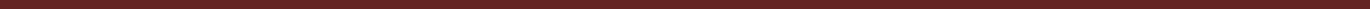 Ghidul Solicitantului pentru participarea la Selecția Strategiilor de Dezvoltare LocalăInformaţiile din Ghidul Solicitantului nu pot fi utilizate în scopuri comerciale. Distribuirea acestui Ghid al Solicitantului se va realiza în mod gratuit şi doar cu acordul MADR. Toate drepturile rezervate MADR. Page 23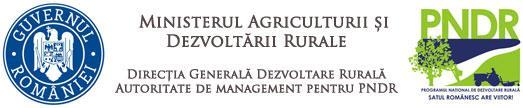 INTRODUCERE  Crearea Grupurilor de Actiune Locala este una din initiativele complementare altor parghii de dezvoltare rurala, dar foarte importanta in ceea ce insemna succesul dezvoltarii rurale a teritoriului acoperit de Parteneriatul Calugara. Programul LEADER din PNDR 2014 -2020, este pentru Parteneriatul- Calugara un instrument important in sporirea dezvoltarii economice si sociale a U.A.T.-urilor component si reducerea disparitatilor dintre spatiul rural specific Parteneriatului si zonele urbane apropiate sau alte zone din regiunea VEST,  in promovarea incluziunii sociale.        Strategia de dezvoltare rurală a teritoriului acoperit de Parteneriatul – Calugara, este complementara si se înscrie în contextul de reformă şi dezvoltare pe care si-l propun UAT-urile componente, judetul Caras Severin, Regiunea Vest, Romania si UE, prin strategia Europa 2020. Strategia de Dezvoltare Locala este subordonata principiului Dezvoltarii Durabile. Conform acestui principiu, dezvoltarea teritoriului acoperit de Micoregiunea Calugara, prin implicarea tuturor actorilor locali, va  corespunde necesităţilor generaţiilor actuale fără a compromite abilitatea generaţiilor viitoare de a răspunde propriilor necesităţi. Pentru actorii Parteneriatului Calugara,dezvoltarea durabilă înseamnă „A gândi global şi a acţiona local”.Dezvoltarea durabilă înseamnă si recunoaşterea faptului că economia, mediul şi bunăstarea socială sunt interdependente.Dezvoltarea durabilă sustenabila, înseamnă ameliorarea calităţii vieţii respectând capacitatea ecosistemelor de a susţine aceasta viata.  O provocare importantă a acestui tip de dezvoltare o reprezintă dezvoltarea proceselor inovative bazate pe noi moduri de implicare a tuturor factorilor de decizie pentru a spori nivelul de participare.GAL Călugăra intenționează să coopereze și cu alți parteneri naționali și/sau internaționali, de tip DLRC - Dezvoltarea locală plasată sub responsabilitatea comunității, în scopul de a îmbunătăți perspectivele și strategiile locale, de a obține acces la informații și idei noi, de a învăța din experiența altor regiuni sau țări, de a stimula și sprijini inovarea, de a dobândi aptitudini și a obține mijloace pentru îmbunătățirea calității serviciilor furnizate, ridicând astfel calitatea vieții în teritoriul GAL. Totodată, intenția de cooperare va da plus valoare implementării Strategiei de Dezvoltare Locală a GAL Călugăra.	Obiectivele importante urmarite de SDL – Calugara,vizeaza  o economie inteligentă, sustenabilă şi favorabilă incluziunii,inovarii,energiei/mediului, ocuparii fortei de munca si imbunatatirea competitivitatii in general. Din punct de vedere al dezvoltării, teritoriul acoperit de Microregiunea Calugara,este exclusiv rural, cu dispersie mare a localiatatilor, care înregistrează un decalaj semnificativ faţă de alte zone din regiunea Vest. zonele urbane din apropiere. De asemenea  se caracterizează prin: deficienţe structurale persistente (numărul mare al populaţiei ocupate în agricultură, îmbătrânirea populaţiei, un număr mare de exploataţii de subzistenţă etc.); valoare adăugată scăzută a produselor agro-alimentare; randamentele şi productivitatea muncii scăzute în special în agricultura de semisubzistenţă; spirit antreprenorial slab pentru dezvoltarea activităţilor economice, acces redus la credite; o piaţă a terenurilor nefuncţională; o modestă orientare către export; investiţii insuficiente în cercetare şi dezvoltare; accesul la servicii şi infrastructură cu mult în urma zonelor urbane; creşterea continuă a disparităţilor regionale; o pondere ridicată a populaţiei expuse riscului de sărăcie şi excluziune socială; o administraţie publică insuficient de pregatita pentru asemenea provocari economice si sociale.Renovarea şi dezvoltarea satelor  celor 20 UAT-uri partenere, dar mai ales protejarea resurselor de apă şi aer nu sunt doar o cerinţă esenţială pentru îmbunătăţirea calităţii vieţii şi creşterea atractivităţii Microregiunii Calugara, ci şi un element esenţial în utilizarea eficientă a resurselor şi protecţia mediului. Sprijinirea conservării patrimoniului local şi a tradiţiilor contribuie nu numai la sporirea calităţii vieţii în Microregiunea Calugara,ci stimulează activităţile de turism rural, dezvoltarea mărcilor locale şi crearea de locuri de muncă. Dezvoltarea  Microregiunii-Calugara vizeaza urmatoarele obiective/priorități. Încurajarea transferului de cunoştinţe şi a inovării în agricultură, silvicultură şi în zonele rurale; Creşterea viabilităţii exploataţiilor şi a competitivităţii tuturor tipurilor de agricultură în toate regiunile şi promovarea tehnologiilor agricole inovatoare şi a gestionării durabile a pădurilor; Promovarea organizării lanţului alimentar scurt, inclusiv procesarea şi comercializarea produselor agricole, a bunăstării animalelor şi a gestionării riscurilor; Refacerea, conservarea şi consolidarea ecosistemelor care sunt legate de agricultură şi silvicultură  în agricultură; Promovarea utilizării eficiente a resurselor şi sprijinirea tranziţiei către o economie cu emisii reduse de carbon şi rezistentă la schimbările climatice în sectoarele agricol, alimentar şi silvic; Promovarea incluziunii sociale, a reducerii sărăciei şi a dezvoltării economice în zonele rurale;Cresterea competitivitatii la nivel local. Instrumente și măsuri: Transfer de cunoștințe şi acțiuni de informare; Investiții în active fizice; Dezvoltarea exploatațiilor și a întreprinderilor; Crearea de noi locuri de munca;Cooperare; Servicii de consiliere, servicii de gestionare a exploatației și servicii de înlocuire în cadrul exploatație; Înfiinţarea grupurilor de producători;  Agro-mediu; Plăți pentru zone care se confruntă cu constrângeri naturale sau cu alte constrângeri specifice; Investiţii în dezvoltarea zonelor forestiere și ameliorarea viabilității pădurilor; Dezvoltarea exploatațiilor și a întreprinderilor; Servicii de bază și reînoirea satelor; CAPITOLUL I: Prezentarea teritoriului și a populației acoperite – analiza diagnostic – Microregiunea CalugaraTeritoriul acoperit prin prezentul Parteneriat este un spațiu omogen sub aspectul caracteristicilor socio-economice, cultural si spiritual, delimitat de localitațile, Pojejena si Socol, la sud, Eftimie Murgu  la est, Gradinari la vest si Goruia la Nord, toate in judetul Caras Severin si Regiunea Vest.. Teritoriul Parteneriatului Calugara, se întinde pe o suprafața de  1849,06 km2,pe raza județului Caras Severin și cuprinde 20 unitațăți administrativ teritoriale. Populația acestui teritoriu este de 32.014  locuitori. Cele 20 de UAT-uri împreună cu satele arondate cuprind un numar de 63 de localitati. Elementele ce conferă unicitate şi dau valoare spaţiului istorico-geografic al Microregiunii Calugara, sunt aspectele legate de multietnicitate şi multiculturalitate, cele legate de mediu, teritoriul fiind cu multe zone protejate.In acest teritoriu convieţuiesc în deplină armonie: români, germani, maghiari, sârbi, cehi, rromi etc, din acest punct de vedere Microregiunea Calugara, fiind un model de convieţuire interetnică, concept care este specific politicii Uniunii EuropeneCadrul fizico-geografic al Parteneriatului.  Din punct de vedere geografic, teritoriul Microregiunii Calugara cuprinde forme de relief variate, de la campie joasa, comunele Vrani,Berliste, Racasdia, Gradinari, pana la zone deluroase si montane, comunele Ciclova Romana, Sasca Montana.  Zona muntoasă este reprezentată de Munţii Banatului, cu ramurile,  Muntii Aninei si Muntii Oravitei, Muntii Almajului. Altitudinile sunt cuprinse între 600-900 m. Între acestea, o zonă aparte o constituie Depresiunea Almăjului, străjuită din toate părţile de culmi nu prea înalte.Formele de relief existente favorizeaza ocupatiile economice cu specific agricol si forestier.Clima teritoriului Microregiunii Calugara este continental moderată cu nuanţe sub-mediteraneene, subtipul climatic bănăţean caracterizându-se prin circulaţia maselor de aer atlantic şi prin invazia maselor de aer mediteranean. Temperatura medie multianuală este cuprinsă între 10° şi 11°C, în zonele de câmpie, Dealurile Ciclovei şi Zona depresionara Almaj.  Precipitaţiile medii anuale cresc de la 700 - 800 mm/mp în zonele joase, înregistrând până la 1400 mm/mp în munţii Oravitei si Aninei. Acest tip de clima favorizeaza practicarea unei varietati insemnate de culturi agricole. Vânturile dominante sunt: Austrul, cu direcţie sud-vest; Coşava, cu direcţia nord-est; Föhnul, care bate frecvent în lunile de iarnă din direcţia nord-est cu o viteză de 1,7 m/s. Teritoriul acoperit de Parteneriatul Calugara, dispune de o bogată reţea hidrografică formata din cursurile de apă, Caras, Nera, Minis, Vicinic, cu afluenţii lor. Nera izvorăşte din Masivul Semenic, străbate Depresiunea Almăjului şi pătrunde apoi în sălbaticele sale chei, cele mai lungi din ţară (22 km). Are ca afluenţi râurile: Miniş, Lăpuşnic, Moceriş, Prigor, Rudăria, Bănia şi Şopot. Dunărea formează limita sudică a Microregiunii Calugara, pe o lungime de 30 km. Lacurile naturale mai însemnate sunt de natură carstică: Lacul Dracului, cel mai mare lac carstic cu o suprafaţă de 700 mp şi Lacul Ochiul Bei în Munţii Aninei, cu o suprafaţă de 284 mp. Lacurile antropicedestinate producerii energiei electrice, alimentării cu apă potabilă şi industrial a localităţilor sunt:Tăria (Bozovici), Gura Golumb (pe Miniş), Poneasca (la Poneasca).Cascadele din teritoriul Microregiunii Calugara, sunt:Bigăr, Beuşniţa, Şuşara, Sodol etc.Există însemnate rezerve de ape subterane, dintre care se remarcă izvoarele termominerale de la Greoni, comuna Gradinari.  Microregiunea Calugara, are o floră deosebită, multe specii fiind rare sau declarate monumente ale naturii. Dintre acestea se pot enumera:  Pinul Negru de Banat, Alunul turcesc, Garofiţa bănăţeană, Garofiţa albă, Bulbuci, Bujorul de pădure, Bujorul de Banat, Măceşul de Beuşniţa, etc. Începând cu regiunea de câmpie, până la crestele munţilor se succed următoarele zone de vegetaţie: zona stepei si silvostepei, unde intalnim plopul,salcia, fagul,stejarul pufos,carpinita; Zona padurilor este reprezentata de padurile de fag,paltin, brad si molid; zona alpina este reprezentata de pajisti,ienupar,afinul,jnepeni.Fauna cuprinde multe animale şi păsări, printre care: Scorpionul, Faşă, Vipera cu corn,Balaurul (cea mai mare reptilă din Europa), Broasca ţestoasă de uscat, Acvila regală, Vulturul alb,  Acvila ţipătoare mare, Acvila ţipătoare mică, Corbul, Buha, Egreta mică, Guşterul, Şopârla de ziduri. Avifauna este reprezentată de peste 150 specii. animale precum lupul, veverita, jderul de padure,mistretul, caprioara, iepurele. Numărul speciilor de peşti cunoaşte cea mai mare varietate faţă de regiunile ţării: păstrăv indigen, păstrăv curcubeu, zlăvoaca, lipan, mreana de munte (în râurile de munte) şi scobarul, cleanul, mreana (în regiunile de câmpie).Lumea insectelor este foarte bogată, formată din peste 1000 de specii de fluturi, albine, termite etc. Speciile de animale de interes cinegetic care habitează teritoriul vizat de Parteneriatul Calugara, sunt: ursul, lupul, râsul, cerbul carpatin, cerb lopătar, capră neagră, căprior, mistreţ, vulpe, pisică sălbatică, jder de piatră, nevăstuică, vidră, iepuri sălbatici, cocoş de munte, fazan, prepeliţe, potârniche, raţe, gâşte, lişiţe. În concluzie, peisajul geografic al Microregiunii Calugara, prin formele de relief, prin numărul foartemare de fenomene carstice, prin climă cu nuanţemediteraneene au determinat menţinerea şi dezvoltarea unei biodiversităţi variate.Totodata reprezinta un potential economic si turistic insemnat , nevalorificat. Aproape tot teritoriul Microregiunii Calugara,se caracterizeaza prin soluri, de la cernoziom la solurile montane. În ceea ce priveşte folosinţa şi destinaţia terenurilor, o mare parte din suprafaţa Microregiunii Calugara, este ocupată de păduri şi suprafeţe cu vegetaţie forestieră- 75.951  HA , iar suprafaţa agricolă care reprezinta cea mai mare pondere, ocupa 100.058 HA.  Microregiunea dispune de o  gamă variată de resurse naturale, ce pot fi folosite în activitatea umană fiind bine reprezentate toate categoriile de resurse: resurse regenerabile - apă, aer, sol, floră, faună sălbatică; resurse neregenerabile - minerale şi combustibili fosili; resurse permanente - energie solară, eoliană, geotermală etc. Zăcăminte metalifere:zăcăminte de cupru- Sasca Montana; Zacaminte de uraniu- Ciudanovita; zacaminte de aur si argint- Ciclova; Carbune – Almaj; Zăcăminte nemetalifere: azbest- Valea Almajului; andezit – Valea Nerei.  Zonele protejate reprezinta o pondere importanta din suprafaţa totală a teritoriului acoperit de Parteneriatul Calugara cat si o atractie turistica importanta. La nivelul Microregiunii Calugara, sunt 12  arii protejate si monumente ale naturii, incluse in Natura 2000, evidentiate in tabelul de mai jos:Izvoarele termominerale de pe DN 57, la Greoni,(lângă Oraviţa), au determinat amenajarea recenta aunei baze termale pentru valorificarea acestora, cu o capacitate de peste 200 locuri.Reţeaua de căi rutiere. Drumuri naţionale secundare: DN 58 Reşiţa – Anina; DN57A Pojejena – Socol;DN 57B Oraviţa – Iablaniţa;DN 57C Vama Naidăş; Situaţia socio- demografică. La recensământul populaţiei din anul 2011 populaţia Microregiunii Calugara a fost de 32.014 locuitori, în scadere fata de  anul 2002.Cursul demographic ramane unul descendent, adica sporul natural este negativ.  Din total populatie: romanii sunt in numar de 25.368 locuitori; Principalele etnii minoritare sunt: sirbii- 2477 locuitori; romii-2558 locuitori; germani – 38 locuitori; Cehi- 103 locuitori; maghiari – 64 locuitori; Constatam existent in teritoriu a doua minoritatii importante: Croatii si Ucrainenii. Dupa religie, populatia ortodoxa este de 18.108 locuitori, fiind majoritara; Populatia activa din Microregiunea Calugara este de 10.786 persoane, iar populatia inactiva de 21.228,.compusa din populatia, (preşcolară şi şcolară,pensionari,persoane cu handicap si dizabilitati). Populatia somera a teritoriului este de 839 persoane.Este vorba de someri in plata. Fenomenul somajului cronic este cel mai raspandit din tot judetul Caras Severin, in teritoriul Parteneriatului Calugara.Din totalul populatiei active, 9947 reprezinta populatia ocupata, peste 65% lucrand in agricultura ca intreprinzatori sau angajati.Forţa de muncă reprezintă componenta cea mai importantă a pieţei muncii, in prezent fiind execedentara in Microregiunea Calugara. Factorii identificati la nivelul Microregiunii ce influenteaza forta de munca sunt:Factorii demografici – definitorii pentru nivelul ofertei forţei de muncă sunt.Factori educaţionali – sunt responsabili pentru caracterul calitativ al fortei de munca. Factori economici – oferta forţei de muncă are o si determinare economică. Concluzii: Comunele ce alcatuiesc Microregiunea Calugara, se confruntă cu unele fenomene sociale, neajunsuri sau deficienţe în acest domeniu cum sunt:  un proces de îmbătrânire a populaţiei; tendinta de crestere a şomajului cronic; abandonul familial; delicvenţa juvenilă; abandonul şcolar; Patrimoniul de mediu, cultural, educatie, sanatate, religie.Patrimoniul local privind educatia, cultura, sanatatea si religia.Privind aceste sectoare de viata comunitara, exista o infrastructura sufficient de solida ca retea, dar cu multe carente privind modernizarea, dotarea, informatizarea, promovarea.In multe comunitati ce alcatuiesc parteneriatul Calugara, infrastructura pentru educatie necesita modernizari si dotari, in special in cazul scolilor primare si gradinitelor.Ex.,Berliste,Gradinari,Ticvaniu Mare,Socol,Carbunari .Caminele culturale sunt in proportie de 65% in diverse faze de deteriorare si fara dotari corespunzatoare pentru desfasurarea unui act artistic sau evenimente. Ex., Berliste, Ticvaniu Mare,Ciuchici.Mediul de afaceri din acest teritoriu este unul in curs de formare si dezvoltare. Cea mai importanta resursa economica a teritoriului este pamantul, suprafetele de teren agricol si forestier rep In present ponderea activitatiilor sunt agricole si cele de comert cu amanuntul, ( 118 de agenti economici), prelucrarea lemnului,(12 firme) si turismul(7 firme). Activitatea economica principala este agricultura. Semnificativ este sectorul zootehnic, mai ales in comunele, Carbunari,Vrani, Berliste,Bozovici,Bania,Ticvaniu Mare, unde functioneaza circa 27 de microferme de crestere a animalelor.Sectorul turistic este bine reprezentat de zonele Sasca Montana,Ciclova Romana- Calugara, Valea Minis- Bozovici, Pojejena si Socol.   Mediul de afaceri al teritoriului Calugara, a fost la un moment dat, (perioada 1997-2007),  puternic afectat de constrangerile la care a fost supusa Romania, implicit regiunea Vest cu judetele aferente, privind restructurarea economica, privatizarea sau reconversia,procese necesare, pentru accesul in Uniunea Europeana, intrand in declin. Dupa anul 2007, declinul comunitatilor ce alcatuiesc parteneriatul Calugara a fost stopat, trendul desi lent, fiind unul de refacere si dezvoltare. PNDR 2007-2013, a contribuit la o incipienta dezvoltare a mediului rural din Microregiunea Calugara, prin finantarea unor proiecte pe Tanarul Fermier si pe activitati neagricole.  PNDR 2007-2013, PNDR 2014-2020, implicit Programul LEADER,reprezinta pentru perioada urmatoare parghii importante pentru dezvoltarea mediului de afaceri al teritoriului. Potentialul natural al teritoriului,va reprezenta un suport important pentru dezvoltarea teritoriului acoperit de Parteneriatul Calugara, in procesul implementarii masurilor de sprijin stabilite. Zonele cu potential natural ridicat, sunt:În acest capitol se va prezenta sintetic teritoriul acoperit de parteneriat, prin situarea acestuia într-un context teritorial mai larg, însoţit de o descriere generală a caracteristicilor economice, geografice, climatice, demografice, de mediu, educație, infrastructura de bază, socială, educațională, a patrimoniului arhitectural și cultural etc.Notă! În ceea ce privește analiza diagnostic, vor fi prezentate doar caracteristiciledefinitorii pentru teritoriul acoperit, care sunt în legătură directă cu obiectivele și prioritățile stabilite în strategie.Toate aceste elemente vor fi cuprinse într-o descriere unitară a întregului teritoriuacoperit de parteneriat în integralitatea sa, și nu la nivel de UAT, astfel încât să sedemonstreze existența coerenţei teritoriale şi a omogenităţii economice şi sociale.Se vor prezenta Indicatorii de context6 relevanți pentru teritoriul vizat, care vor fi folosiți în scopul facilitării evaluării progresului înregistrat în perioada de implementare a SDL, la momentul evaluărilor intermediare. Se vor menționa sursele oficiale INS sau Eurostat la nivel de UAT (comună, oraș/municipiu) sau județ în funcție de existența acestora în cadrul instituțiilor respective.Pentru stabilirea populației și teritoriului se vor utiliza obligatoriu informațiile oficiale care provin de la INS. În ceea ce privește numărul de locuitori, datele vor fi conform Recensământului Populației și al Locuințelor 2011. Informațiile vor fi justificate prin adresă6 Pentru identificarea indicatorilor de context relevanți pentru teritoriul acoperit de parteneriat, se va consulta Anexa IV din Reg. (UE) nr. 808/2014, aceasta având un caracter orientativ.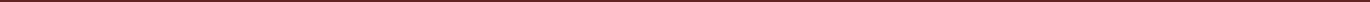 Ghidul Solicitantului pentru participarea la Selecția Strategiilor de Dezvoltare LocalăInformaţiile din Ghidul Solicitantului nu pot fi utilizate în scopuri comerciale. Distribuirea acestui Ghid al Solicitantului se va realiza în mod gratuit şi doar cu acordul MADR. Toate drepturile rezervate MADR. Page 24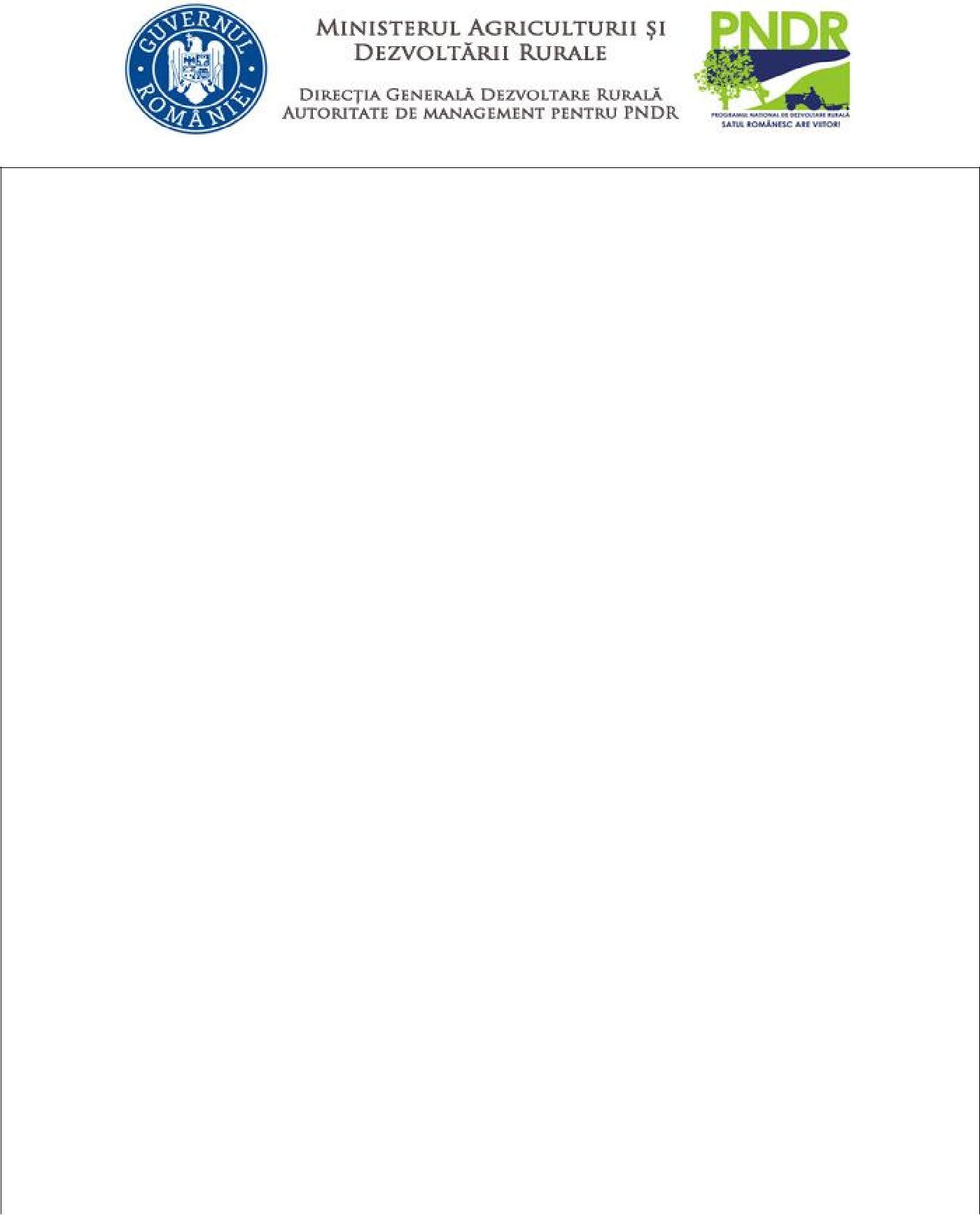 oficială de la INS sau prin captură de ecran (print-screen) de pe pagina de internet www.insse.ro.În cazul minorității rome7, se pot utilizașidatefurnizate de alte instituțiipublice (prefectură, primărie, direcția de asistență socială și protecție a copilului, inspectorate școlare județene, direcția de educație din cadrul primăriilor, etc.).Fișa de prezentare a teritoriului trebuie completată conform modelului și va constituiAnexa 2 la SDL.Va fi anexată o hartă administrativă și geografică, ce va reprezenta Anexa 5 la SDL, care să cuprindă cel puțin delimitarea unităților administrativ-teritoriale (UAT) și legenda corespunzătoare, cu localizarea teritoriului în cadrul judeţului, în raport cu marile oraşe din apropiere şi cu alţi vecini cu granițele comune teritoriului, importanţi din punct de vedere geografic, economic, social etc.Teritoriile acoperite de parteneriate trebuie să se regăsească în spațiul eligibil LEADER (UAT – Comune și UAT – Orașe/municipii mici, cu mai puțin de 20.000 locuitori). Documentele care atestă reprezentativitatea teritorială se vor constitui în Anexa 1 la SDL –Acord de parteneriat + HCL/ alte documente justificative.În cadrul teritoriului acoperit de parteneriat se vor menționa distinct UAT-urile care cuprind:Zone Sărace pentru care indicele de dezvoltare umană locală (IDUL) are valori mai mici sau egale cu 55. Pentru identificare, se va utiliza documentul suport ”Lista UAT-urilor cu valorile IDUL corespunzătoare” care a stat la baza Studiului ”Furnizarea de contribuții pentru elaborarea unui proiect de strategie națională și plan de acțiuni privind incluziunea socială și reducerea săraciei (2014-2010)” și a Raportului ”Orașe competitive-Remodelarea geografiei economice a României” elaborat în baza unui contract susținut de Banca Mondială. Zone Natura 2000 și/sau Zone cu valoare naturală ridicată (HNV), cel puțin o minoritate etnică locală. Informațiile vor fi preluate din documentele suport atașate la Ghidul Solicitantului pentru participarea la selecția SDL, postate pe pagina de internet www.madr.ro, secțiuneaLEADER.7 Numarul oficial al romilor în Romania, conform recensământului desfășurat în anul 2011, este de 621 600 persoane. http://www.recensamantromania.ro/wp-content/uploads/2013/07/REZULTATE-DEFINITIVE-RPL_2011.pdf http://www.worldbank.org/content/dam/Worldbank/document/eca/romania/Output%20RO.pdf http://www.fundatia.ro/sites/default/files/ro_123_studiu_ro.pdf http://www.agentiaimpreuna.ro/files/publicatii/Accesul_romilor_pe_piata_muncii.pdfGhidul Solicitantului pentru participarea la Selecția Strategiilor de Dezvoltare LocalăInformaţiile din Ghidul Solicitantului nu pot fi utilizate în scopuri comerciale. Distribuirea acestui Ghid al Solicitantului se va realiza în mod gratuit şi doar cu acordul MADR. Toate drepturile rezervate MADR. Page 25CAPITOLUL II: Componența Parteneriatului Calugara.Parteneriatul Calugara este alcatuit din reprezentanti publici, in speta  administratie locale si reprezentatnti private. Reprezentantii publici sunt in numar de 20 UAT-uri,iar cei private in numar de 23.Teritoriul Parteneriatului Calugara, se întinde pe o suprafața de  1849,06 km2,pe raza judetului Caras Severin. Populația acestui teritoriu este de 32.014  locuitori. Cele 20 de UAT-uri împreună cu satele arondate cuprind un numar de 63 de localitati. Comuna cu cele mai multe sate apartinatoare este Dalboset- 7 sate, iar cu cele mai putine este Eftimie Murgu- o localitate. Comunele componente ale Parteneriatului sunt: Ciclova Romana,( sate apartinatoare-Ilidia si Socolari, Ciclova Romna); Racasdia,( sat apartinator- Vraniut, Racasdia); Ciuchici,( sate apartinatoare- Ciuchici,  Macoviste, Nicolint, Petrilova);Naidas,( sate apartinatoare- Naidas si Lescovita);Goruia,( sate apartinatoare- Goruia,Girliste, Giurgiova); Ciudanovita,( sate apartinatoare- Ciudanovita si Jitin); Gradinari,(sate apartinatoare- Gradinari si Greoni);Varadia,( sate- Varadia si Mercina);Vrani,(sate- Vrani, Ciortea, Iertof);Sasca Montana,( sate- Sasca Montana, Sasca Romana, Bogodint,Slatina Nera,Potoc);Eftimie Murgu,( sat Eftimie Murgu); Bania,( sate- Bania,Girbovat);Dalboset,(sate-Dalboset,SopotuVechi,ResitaMica,Birz,Prislop,Boina,Boinita);Pojejena,(sate-Pojejena,Divici,Belobresca,Radimna,Susca);Carbunari,(sate- Carbunari si Stinapari); Socol,(sate- Socol,Zlatita,Campia, Parneaura,Bazias); Ticvaniu Mare,( sate- Ticvaniu Mare, Ticvaniu Mic,Carnecea,Secaseni);Berliste,( sate,Berliste,Iam, Milcoveni, Rusova Noua,Rusova Veche); Bozovici,( sate apartinatoare- Bozovici, Prilipeti,Poneasca, Valea Minis); Lapusnicu Mare,( sate- Lapusnicu Mare, Moceris).Distanta de la sediul Parteneriatului si pana la resedinta de judet, este de 62 km.Alaturi de UAT-uri, Parteneriatul Calugara cuprinde si 23 de privati, din care 8 ONG-uri, cu specific etnnic, de mediu, medical, cultura, tineret. Cele mai relevante structuri neguvernamentale sunt: Uniunea Sirbilor, cu specific etnic;Asociatia de vanatori si pescuit sportive, Codrenii Vaii Carasului, cu specific de biodiversitate;Asociatia cultural, Vointa Racasdia, cu profil de tineret si cultura; Fundatia, Sfanta Irina, cu profil medical, terapii complementare. Privind reprezentarea minoritatilor in structura populatiei stabile din Microregiunea Calugara, conform recensamantului din 2011, minoritatea rroma ocupa locul I si minoritatea sirba locul al II-lea. Domeniile de activitate ale partenerilor privati sunt in marea lor majoritate in accord cu directia urmata de masurile de finantare stabilite prin Strategia de Dezvoltare Locala, aceste domenii fiind agricol, exploatare si prelucrare lemn, turism, comert si servicii, mica industrie.Autoritatile publice locale s-au dovedit a fi cele mai interesate si implicate in dezvoltarea teritoriului acoperit de Parteneriatul Calugara, sprijinind actiunile de animare, participand la toate intalnirile de plen si furnizand informatiile necesare elaborarii SDL pentru teritoriul vizat de parteneriat.. De asemenea s-au implicat in elaborarea masurilor de finantare, avansand propuneri in accord cu nevoile de dezvoltare dezbatute in cadrul actiunilor de animare si cu specificul teritoriului.Agentii economici privati, membrii in Parteneriatul Calugara, au participat de asemenea la toate actiunile de animare, au furnizat documentele necesare SDl-ului si au facut diverse propuneri privind masurile de finantare.Partenerii publici reprezintă – Partenerii privati reprezintă – Societatea civilă reprezintă – Persoanele fizice reprezintă xx%- NU ESTE CAZUL S-a atasat Anexa nr. 2S-a atasat dovada domeniului de activitate pentru partenerii din Anexa nr. 2S-a atasat dovada de la INS pentru partenerii care reprezinta minorități în Anexa nr. 2Se va prezenta componența parteneriatului din punct de vedere al reprezentării sectoarelor de interes: autorități publice locale, reprezentanți autorizați din sectorul privat, ai societății civile, ai entităților provenite din afara spațiului eligibil LEADER și persoane fizice relevante din teritoriul acoperit de parteneriat, care demonstrează interesul și implicarea în dezvoltarea teritoriului.În cadrul acestei secțiuni se va realiza o descriere a interesului și implicării în dezvoltarea teritoriului a partenerilor din cadrul fiecărui sector și se vor menționa formele asociative din cadrul parteneriatului care au obiectul activității în concordanță cu specificul teritoriului, prezentat în cadrul analizei diagnostic de mai sus. Pentru persoanele fizice partenere se vor anexa documente din care să reiasă relevanța acestora pentru teritoriul acoperit (o descriere asumată de persoana respectivă, însoțită eventual de un Curriculum Vitae).Componența parteneriatului va fi completată conform modelului și va constitui Anexa 3 la SDL.Atenție! Documentele care atestă apartenența în cadrul parteneriatului sunt următoarele:Documente de înființare care să ateste forma de organizare și acte adiționale dacă este cazul, pentru partenerii privați și societatea civilă; Copii ale actului de identitate pentru persoanele fizice; Pentru organizațiile partenere pentru care se acordă punctaj la selecție, se vor anexa documente justificative în ceea ce privește obiectul de activitate, data înființării, sediul social/sediul secundar/sucursală/ filială (localitate); Documentele sus menționate vor constitui Anexa 7 la SDL - Documente justificative ale membrilor parteneriatului. Partenerii publici nu trebuie să depună documentele de înființare.HCL pentru autoritățile publice locale. Acordul de parteneriat se va completa conform modelului și va constitui Anexa 1 la SDL – Acord de parteneriat + HCL/ alte documente justificative.Ghidul Solicitantului pentru participarea la Selecția Strategiilor de Dezvoltare LocalăInformaţiile din Ghidul Solicitantului nu pot fi utilizate în scopuri comerciale. Distribuirea acestui Ghid al Solicitantului se va realiza în mod gratuit şi doar cu acordul MADR. Toate drepturile rezervate MADR. Page 26CAPITOLUL III: Analiza SWOT (analiza punctelor tari, punctelor slabe, oportunităților și amenințărilor Analiza SWOT a Microregiunii, Calugara,  reprezintă o analiză a punctelor tari, a punctelor slabe, a oportunităților și a amenințărilor, creată și utilizată ca instrument de de elaborare a Strategiei de Dezvoltare Locală a teritoriului acoperit de respectivul Parteneriat. Analiza SWOT este utilizată ca instrument de analiză a unui teritoriu sub toate aspectele acestuia. În cadrul analizei SWOT de mai jos, s-a  evaluat mai întâi specificul intern al teritoriului acoperit de Parteneriatul Calugara, adică punctele tari și punctele slabe. Apoi s-a analizat influențele exterioare, efectele pozitive fiind considerate oportunități, iar cele negative, amenințări. Punctele tari identificate reprezintă pentru teritoriul vizat de Microregiunea Calugara, atuurile cadrului local de dezvoltare. Punctele slabe aflate la polul opus, reprezintă slăbiciunile cadrului local de dezvoltare. Cap. IVIn stabilirea obiectivelor si prioritatilor strategice a SDL parteneriat Calugara au fost luate in considerare in primul rand componentele: Analiza teritoriului, actiunile de informare si consultare comunitara in urma carora au fost identificate principalele nevoi de dezvoltare ale comunitatilor ce alcatuiesc parteneriatul . In functie de aceste identificari au fost stabilite obiectivele, prioritatile si domeniile de interventie ale SDL Parteneriat Calugara, in concordanta cu specificul LEADER. Deasemenea a fost luata in considerare si analiza SWOT elaborata in concordanta cu identificarile rezultate de pe urma actiunilor de animare. Obiectivele priortatile si domeniile de interventie stabilite sunt in concordanta si cu obiectivele de dezvoltare rurala ale Reg. 1305/2013, art. 4 , care au fost asumate integral in stabilirea si definirea prioritatilor SDL parteneriat Calugara. Obiectivele/prioritatile vizate de SDL parteneriat Calugara sunt 1 Promovarea incluziunii sociale, reducerea sărăciei şi dezvoltare economică în zonele rurale,2 Creșterea viabilității exploatațiilor și a competitivității tuturor tipurilor de agricultură în toate regiunile și promovarea tehnologiilor agricole inovative si a gestionării durabile a pădurilor,3 Promovarea organizării lanțului alimentar, inclusiv procesarea și comercializarea produselor agricole, a bunăstării animalelor și a gestionării riscurilor 4 Promovarea utilizării eficiente a resurselor și sprijinirea tranziției către o economie cu emisii reduse de carbon și rezilientă la schimbările climatice în sectoarele agricol, alimentar și silvic 5Încurajarea transferului de cunoștințe și a inovării în agricultură, în silvicultură și în zonele rurale P1SDL: M9 corespunzator ODR 1, P2SDL: M2,M12,M6,M7 corespunzatoare ODR 1, P3SDL:M5 corespunzator ODR 1, si P6SDL:M3,M10, M1, M8,M11 corepunzatoare ODR 3.Tabelul 2: Indicatori de monitorizare specifici domeniilor de intervențieCaracterul inovativ al măsurii derivă din următoarele: -Servicii locale îmbunătățiteCaracterulinovativ al măsuriiderivă din următoarele:-Măsuravizeazăîncurajareaşisusţinereaîntreprinzătorilor din domeniulagricolpentruînfiinţarea şi/sau dezvoltarea activităţilor agricole în comunele din teritoriul GAL- Măsura se adresează acelor activităţi sau operaţiuni agricole deficitare conform nevoilor rezultate din analiza diagnostic şi a celei SWOT;-Masura incurajeaza certificarea de produse traditionale care promoveaza identitatea teritoriului.Caracterul inovativ al măsurii derivă din următoarele:Măsura vizează încurajarea șisusținerea întreprinzătorilor din domeniul non-agricol pentru înființareași/sau dezvoltarea activităților neagricole în comunele din teritoriul GAL. Măsura se adresează acelor activități sau operațiuni deficitare. Sunt încurajateîntreprinderile din domeniul non-agricol care asigura prelucrează/servicii in mai mult de doua UAT din GAL.Măsura vizează încurajarea șisusținerea turismului rural, în toate formele sale.Caracterul inovativ al măsurii derivă din următoarele:Măsura vizează încurajarea și susținerea întreprinzătorilor din domeniul agricol pentru promovarea și/sau dezvoltarea activităților agricole în comunele din teritoriul GAL. Măsura se adresează exclusiv acelor activități sau operațiuni deficitare. Caracterul inovativ al măsurii derivă din următoarele:- Măsura vizează încurajarea și susținerea întreprinzătorilor din domeniul agricol pentru înființarea și/sau dezvoltarea activităților agricole în comunele din teritoriul GAL- Măsura se adresează acelor activități sau operațiuni agricole deficitare conform nevoilor rezultate din analiza diagnostic și a celei SWOT;- Măsura încurajează dezvoltarea economica pentru mai multe UAT din GAL;- Caracterul inovativ al măsurii derivă din următoarele:-	îmbunătățirea și accesibilizarea serviciilor locale medicale și de asistență socială în mediul rural-	Introducerea, dezvoltarea unităților de de îngrijire medicală și asistență socială la domiciliu-	Dotarea clădirilor multifuncționale cu sisteme care utilizează energie regenerabilăCaracterul inovativ al măsurii derivă din următoarele:Sprijinirea incluziunii minorităților etniceCaracterul inovativ al măsurii derivă din următoarele:-Măsura vizează încurajarea și susținerea întreprinzătorilor din domeniul agricol pentru înființarea și/sau dezvoltarea activităților agricole în comunele din teritoriul GAL- Măsura se adresează acelor activități sau operațiuni agricole deficitare conform nevoilor rezultate din analiza diagnostic și a celei SWOT;-Măsura încurajează certificarea de produse tradiționale care promovează identitatea teritoriului.CAPITOLUL VIVom analiza  din punct de vedere al complementaritatii Strategia de Dezvoltare a Judetului Caras Severin .Strategia de dezvoltare durabilă Potentialului GAL Calugara are la bază informațiile cuprinse în analiza socio-economică, analiza SWOT, precum și documentele strategice elaborate la nivelul fiecărui UAT. Câteva dintre obiectivele de dezvoltare strategică propuse de SDL sunt complementare cu Axe prioritare cuprinse în Strategia de Dezvoltare a Judeţului Caraş- Severin 2015- 2020: Axa prioritară III Protecția mediului, Axa prioritară IV Dezvoltarea mediului de afaceri, Axa prioritară V Dezvoltarea durabilă a turismului, Axa prioritară VII Dezvoltare rurală, agricultură și silvicultură.Pentru Axa prioritară III Protecţia mediului, măsuri complementare sunt: managementul ecologic al ariilor protejate; exploatarea potenţialului turistic al zonelor protejate; implementarea de proiecte privind îmbunătăţirea sistemului de management al ariilor naturale protejate; gestionarea deşeurilor conform cerinţelor de mediu;Pentru Axa prioritară IV Dezvoltarea mediului de afaceri- Dezvoltarea și diversificarea oportunităților economice, măsuri complementare sunt: sprijin pentru accesul la consultanță; înființarea/dezvoltarea de capacități de producție/servicii; realizarea de investiții în echipamente, mașini, utilaje, dotări, tehnologie performantă; diversificarea activităților economice, în special în zonele în care seînregistrează disparități de dezvoltare, ce riscă să fie decuplate de la viața economică a județului;Pentru Axa prioritară V Dezvoltarea durabilă a turismului- Dezvoltarea şi modernizarea infrastructurii turistice de cazare şi a infrastructurii de agrement, în scopul îmbunătăţirii şi diversificării ofertei de servicii turistice, măsuri complementare sunt: specificului (vechile drumuri montane pietruite), vezi cap.I.3.1-I.3.4.); dezvoltarea infrastructurii turistice de cazare noi, baze si facilităţi de agrement şi servicii conexe la standarde europene, în zonele unde lipseşte; reabilitarea spaţiilor de cazare vechi, slab dotate şi învechite la standarde europene; realizarea de investiţii pentru achiziţionarea de echipamente, utilaje, dotări etc.Pentru Axa prioritară VII Dezvoltare rurală, agricultură și silvicultură, măsuri complementare sunt: luarea în cultură a suprafeţelor abandonate, necultivate, degradate, etc.; diversificarea producţiei agricole; creşterea eficienţei economice a activităţilor agricole; achiziționarea de echipamente, utilaje și dotări în domeniu; sprijin pentru instalarea tinerilor fermieri; înfiinţarea de ferme mici competitive; sprijin în restructurarea fermelor mici; Încurajarea creării unui sector agricol competitiv şi dinamic.CAPITOLUL VIII Potentialul Gal Calugara a organizat trei întâlniri reprezentative  la nivelul teritoriului în UAT-uri reprezentative Gal. Întâlnirile au avut loc in comunele Ciclova , Bozovici si Racajdia. De asemenea, au avut loc un număr de 20 de întâlniri consultative , una in fiecare UAT, la care au participat partenerii potenţialului GAL şi au fost discutate teme stabilite ca urmare a acţiunilor de animare, informare şi consultare.Teritoriul acoperit de Potentialul GAL Calugara este un teritoriu omogen alcatuit dintr-un numar de 20 UAT-uri .Întreaga comunitate locală a fost implicată în elaborarea planului de strategie locală. Conform fişelor de prezenţă anexate, am promovat egalitatea dintre bărbaţi şi femei şi a integrării de gen, cât şi prevenirea oricărei discriminări pe criterii de sex, origine rasilă sau etnică, handicap, vârstă etc.Au avut loc pe teritoriul GAL activităţi de informare publică în care locuitorii UAT-urilor au fost informaţi cu privire la acţiunile şi activităţile care au fost întreprinse pentru elaborarea SDL.În cadrul întâlnirilor consultative din fiecare UAT au fost distribuite materiale informative iar persoanele participante la şedinţă au completat chestionare, o parte din ele se regăsesc în Anexa SDL.In cadrul intalniriilor au fost prezenti atat reprezentanti ai autoritatiilor publice , membrii privati , respectiv membrii ai  sociatetii civile.CAPITOLUL IXOrganizarea viitorului GAL - Descrierea mecanismelor de gestionare, monitorizare, evaluare și control a strategieiLa nivelul GAL-ului se vor desfăşura următoarele activităţi pentru implementarea SDL care sunt in conformitate cu Fișa sub-Măsurii 19.4 "Sprijin pentru consturile de funcționare și animare":a) Animarea teritoriului, informare - comunicareb) Pregătirea și publicarea apelurilor de selecție pentru proiecte, în conformitate cu SDLc) Sprijinirea depunătorilor de proiected) Organizarea procesului de verificare a conformității cererilor de plată pentru proiectele selectatee) Întocmirea cererilor de plată, dosarelor de achiziții aferente costurilor de funcționare și animare;f) Activităţi administrativeg) Monitorizarea și evaluarea implementării strategiei;Mecanismul de gestionare al strategieiGrupul de Acțiune Locală „Calugara, este direct responsabilă pentru administrarea și implementarea SDL în mod eficient și eficace în raport cu obiectivele acesteia și în conformitate cu Regulamentul European . Evaluarea proprie și monitorizarea permanentă vor fi axate pe valoarea adaugată a abordării LEADER, eficiența și eficacitatea pentru a asigura o gestionare adecvată. Activitațile de animare sunt importante pentru stimularea procesului de dezvoltare locală și vor fi proporționale cu nevoile identificate de GAL la nivelul  teritoriului.Infamarea comunitații locale în ceea ce privește posibilitațile de finanțare existente prin GAL se va efectua prin cadrul mai multor canale: mass media locală, pagini de internet,pliante și publicații, întâlniri și evenimente publice cât și oferirea posibilității de a participa la ședintele de Consiliu Local în vederea infomării.Mecanismul de monitorizare prevede un dispozitiv riguros şi transparent de vizualizare a modului în care are loc gestionarea financiară a implementării strategiei de dezvoltare, care să permită colectarea sistematică şi structurarea lunară/ anuală a datelor cu privire la activităţile desfăşurate și proiectele depuse de beneficiarii GAL.Pentru monitorizarea stadiului implementării proiectelor depuse la GAL Calugara vor fi colectate informaţii din:Cererile de finanţare ale proiectelor, informaţiile financiare şi valoarea estimată a indicatorilor de rezultat;Dosarele de plată întocmite şi depuse de către beneficiari, atât intermediare cât şi finale.Şi informațiile strânse în urma efectuării vizitelor pe teren.Monitorizarea proprie a strategiei va constitui o prioritate pentru GAL: monitorizarea proiectelor,  monitorizarea îndeplinirii obiectivelor  GAL,  monitorizarea  funcționării.Mecanismul de evaluareEvaluarea presupune elaborarea unui dispozitiv clar de organizare a inregistrării și aunor sugestii și remarci privind rezultatele implementării proiectelor în cadrul SDL. De asemenea, evaluarea va fi o activitate bine structurată pe o bază bine stabilită şi presupune elaborarea unui set de indicatori (consideraţi relevanţi în reflectarea eficienţei obţinute în urma implementării proiectului) şi a unei metodologii de evaluare (inclusiv rapoarte de evaluare - intermediare şi finale) a rezultatelor implementării. Având în vedere că evaluarea este o acţiune extrem de importantă în reuşita implementării strategiei, şi că această activitate este extrem de complexă,Consiliul director va opta între a constitui un Organism de evaluare în cadrul GAL-ului,sau va putea decide contractarea acestei activităţi unor consultanţi externi.Evaluarea se realizează cu scopul de a îmbunătăţi calitatea implementării proiectelor şi implicit a Strategiei de Dezvoltare Locală, prin analiza eficienţei, adică a celei mai bunerelaţii dintre resursele angajate şi rezultatele atinse şi a eficacităţii  programului, însemnând măsura în care obiectivele au fost atinse.Monitorizarea şi evaluarea va asigura implementarea efectivă şi la timp a proiectelor, managementul finanţelor publice, inclusiv administrarea adecvată a resurselor proiectului şi monitorizarea efectivă şi evaluarea activităţilor şi rezultatelor acestuia.În vederea aprobării rapoartelor de evaluare, în scopul efectuării plăţilor se va efectua auditul de către auditorul stabilit.Mecanismul de control a strategieiControlul presupune stabilirea unui sistem de verificare a respectării planificării legate de implementarea strategiei de dezvoltare. Se vor efectua rapoarte de verificare pe teren.Programarea vizitelor (controalelor) va trebui să aibă în vedere anumite principii, cum ar fi: eficienţa unor astfel de demersuri , păstrarea bunelor relaţii contractuale, verificarea doar a aspectelor de ordin tehnic legate de proiect. Astfel beneficiarul va fi notificat despre data, şi ora vizitei, precum şi aspectele ce vor fi vizate de control.Toate aceste acţiuni se vor regăsi în pista de audit.De asemenea actvitatea de control a proiectelor va continua 5 ani de la data efectuării ultimei plăţi către beneficiar.Aceste acţiuni nu vin să se suprapună peste controlul Autorităţii contractante sau a altor organisme,ci vin în completarea acestora.Pe lângă controlul proiectelor,activitatea GAL şi procesul de implementare efectivă a strategiei va beneficia de un control intern şi extern.Controlul administrativ intern poate fi făcut oricând la cererea preşedintelui GAL de către o comisie numită de către Consiliulul director.Rezultatele acestui control vor fi prezentate în Adunarea Generală. Controlul financiar intern se realizează de cenzorul numit de Adunarea Generală.Controlul extern va fi realizat de toate organismele abilitate în conformitate cu legislaţia în vigoare.Monitorizarea reprezintă procesul de colectare de informații iar evaluarea presupune acordarea unui calificativ pe baza analizei informațiilor care au fost colectate: asigurarea respectarii regulilor de procedura; utilizarea documentelor tip; documentarea indicatorilor de analiză și evaluare; respectarea conventiilor și anexelor tehnice și financiare; calitatea gestionării dosarelor pâna la momentul arhivării acestora, care vizează ritmul în care un dosar este depus, instrumentat;În Regulamentul de Organizare și Funcționare se vor regăsi activitătile prevazute în art. 34 al Regulamentului(UE) nr 1303/ 2013 , precum și activitățile prevăzute în planul de acțiune. După selectarea SDL, GAL , va proceda la întocmirea Regulamentului de Organizare și Funcționare care va avea urmatoarea structură:1.Dispoziții generale  - baza legală de organizare si funcționare;2.Structura organizatorică și principalele tipuri de relații funcționale;3.Domeniile de activitate ale GAL-ului, autoritățile competente și organismele responsabile cu axa IV LEADER și cu implementarea proiectelor realizate în baza măsurilor finanțate LEADER;4.Funcționarea  GAL-ului  -  atribuțiile  principale  ale  GAL-ului  și	atribuțiile și responsabilitățile personalului pe niveluri ierarhice;5.Componența Comitetului de Selecțiecție a Comisiei de Selecție;6.Lansarea sesiunii de proiecte;7.Primirea și selecția proiectelor;8.Desfășurarea procedurii de SDLuționare a contestațiilor;9.Selecția proiectelor;1O. Rapoartele de Selecție;Sarcinile ce revin GAL conform art. 34 al Regulamentului(UE) nr. 1303/2013 sunt obligatorii și esențiale pentru implementarea cu succes a SDL și vizează:a) Consolidarea capacității actorilor locali relevanți de a dezvolta și implementa operațiunile, inclusiv promovarea capacitațilorlor de management al proiectelor, prin:-Organizarea de instruiri și cursuri pentru actorii locali relevanți, în managementul de proiecte pentru susținerea dezvoltării economice durabile a comunitații, sprijinirea mediului de afaceri și asigurarea unui management performant pentru a dezvolta și implementa servicii publice prestate în interesul populației;-Organizarea acțiunilor specifice de informare și promovare  a potențialilor beneficiari privind implementarea SDL;-Activitățile  care  vor   fi  derulate  de   către  Asociația  GAL,   în  vederea   asigurării implementarii strategiei de dezvoltare locală pentru perioada 2014-2020 se vor realiza atât prin  angajații GAL  care  vor  gestiona  relațiile  cu  publicul  larg  cât  si  cu  potențialii beneficiari ai	LEADER,  prin realizarea activităților de informare dar și prin intermediul canalelor media;-Realizarea vizitelor de lucru, a schimburilor de bune practici și expertiza în vederea conSDLidării capacității de a dezvolta și implementa proiecte finanțate pe axa IV LEADER;-Cooperarea cu alte teritorii incluse în strategii de dezvoltare locală care contribuie la facilitarea transferului și adaptarea inovațiilor dezvoltate în alte zone;-Reprezentanții Asociației GAL vor asigura diseminarea informațiilor de interes public prin organizarea sau participarea la evenimente publice;-Organizarea de seminarii tematice având in vedere perfecționarea profesională în managementul fondurilor europene AXA IV LEADER;-Participarea la târguri și expoziții naționale și internaționale;b) Conceperea unei proceduri de selecție nediscriminatorii și transparente și a unor criterii obiective în ceea ce privește selectarea operațiunilor, care să evite conflictele de interese, care garantează ca cel puțin 51% din voturile privind deciziile de selecție suntexprimate de parteneri care nu au statutul de autoritați publice și permite selecția prin procedura scrisă;-Asociația GAL își va elabora proceduri de selecție proprii, nediscriminatorii și transparente, în care va fi descris procesul de evaluare și selecție al proiectelor, inclusiv procedura de Soluționare a contestațiilor . Aceste proceduri vor fi aprobate de Consiliul Director iar pentru transparența vor fi publicate pe pagina web a GAL-ului.Asigurarea, cu ocazia selecţionării operaţiunilor, a coerenţei cu strategia de dezvoltare locală plasată sub responsabilitatea comunităţii, prin acordarea de prioritate operaţiunilor în funcţie de contribuţia adusă la atingerea obiectivelor şi ţintelor strategiei;Măsurile finanțate de GAL au în vedere doar acele acțiuni/ operațiuni rezultate în urma analizei diagnostic și care conduc la atingerea obietivelor și țintelor strategiei.Pregătirea şi publicarea de cereri de propuneri sau a unei proceduri permanente de depunere de proiecte, inclusiv definirea criteriilor de selecţie; Evaluatorul de proiecte pregăteste apelul de depuneri proiecte, care este avizat de managerul de proiect. Apelul se lansează cu minim 30 de zile calendaristice înainte de data limita de depunere a proiectelor în așa fel încât potențialii beneficiari să aiba timp suficient pentru pregatirea și depunerea acestora. Criteriile de selecție vor fi definite în cadrul apelului detaliat publicat pe site-ul GAL și acestea trebuie sa conducă la îndeplinirea obiectivelor și țintelor strategiei.Primirea şi evaluarea cererilor de finanțare și cererilor de plată depuse;Primirea și evaluarea cererilor de finanțare/ plata presupune realizarea unor proceduri de înregistrare și evaluare a dosarelor de plată având în vedere criterii obiective. Scopul acestor proceduri este acela de a asigura descrieri detaliate a etapelor care trebuie parcurse în vederea verificării conformității, conținutului și eligibilității cererii de finanțare/ plata depuse de beneficiar. Atât pentru evaluarea cererilor de finanțare cât și a cererilor de plată vom aborda principiul "4 ochi" prin care avem în vedere creșterea supervizării;Selectarea operaţiunilor, stabilirea cuantumului contribuţiei şi prezentarea propunerilor către organismul responsabil pentru verificarea finală a eligibilităţii înainte de aprobare; Evaluatorii de proiecte vor respecta fișa măsurilor în ceea ce privește cuantumul contribuției.Monitorizarea implementării strategiei de dezvoltare locală plasate sub responsabilitatea comunităţii şi a operaţiunilor sprijinite şi  efectuarea  de  activităţi specifice de evaluare în legătură cu strategia respectivă. Monitorizarea implementarii strategiei de dezvoltare localaă este în atenția GAL pentru a verifica îndeplinirea obiectivelor strategiei GAL;Toţi membrii compartimentului administrativ vor fi angajaţi transparent, pe bază de concurs. Posturile vor fi scoase la concurs de către GAL „Calugara" cu sprijinul membrilor asociaţiei cu experienţă în domeniul resurselor umane.Pentru fiecare angajat al GAL-ului se va întocmi o fişă a postului, în care vor fi cuprinse toate activităţile la care participă şi atribuţiile lor în cadrul acestor activităţi.Echipa de implementare a SDL are urmatoarea componență:1. Manager GAL - 8 ore/zi : Responsabil administrativ - asigură managementul activităţii GAL atât  sub  aspect  organizatoric  cât  şi al respectării procedurilor  de lucru.2. Responsabil financiar - 4 ore/zi : Supravegherea şi controlul gestiunii financiare contabile a GAL -ului; Întocmirea rapoartelor de activitate și a cererilor de plată; Organizarea și coordonarea procedurilor în domeniul achiziţiilor publice.3. Responsabil animare si vizibilitate implementare SDL - 2  - persoane, 8 ore/zi : Responsabil cu animarea teritoriului și cu activităţile de monitorizare a implementării SDL, informare teritoriu GAL și promovare;4. Evaluator proiect : 1 - persoană, 4 ore/ zi și 1 persoană  ore / zi - Responsabil cu verificarea, evaluarea și selecţia proiectelor ce se vor implementa; Întocmirea dosarelor administrative și a rapoartelor în urma verificărilor pe teren .Servicii externalizate :Servicii tehnice - consultanţa (în funcţie de necesități)Servicii    administrative	contabilitate, audit, publicitate,	tipărire, machetare, SSM + PSI, etc.Evaluarea implementării SDL este o obligaţie asumată de GAL conform art. 34 din Regulamentul (UE) nr. 1303/ 2013 , ce va fi transpus prin elaborarea planului de evaluare în care modalitatea de evaluare va fi descrisă în manieră detaliată.CAPITOLUL XPentru distribuirea și alocarea resurselor financiare s-a folosit un număr de pași succesivi care să permită asigurarea echilibrării reprezentării parteneriatului, oportunitatea și imprerativitatea intervențiilor și nivelul priorității acțiunilor de implementat.Principalele direcții consolidate pe parcursul sesiunilor de animare informare și consultare împreună cu nivelul indicativ al potențialelor alocări au fost următoarele: Transferului de cunoștințe și a inovării în agricultură / 0.1%; Creșterea competitivității tuturor tipurilor de agricultură /  % Promovarea, procesarea și comercializarea produselor agricole /% ; Promovarea utilizării eficiente a resurselor de energie regenerabile 0% Dezvoltare economică în zonele rurale /  % Ajustarea alocărilor inițiale în urma consultărilor a condus la validarea următoarelor nivelui pentru fiecare prioritate:P1	Încurajarea transferului de cunoștințe și a inovării în agricultură, în silvicultură și în zonele rurale - 0,1%.P2	Creșterea viabilității exploatațiilor și a competitivității tuturor tipurilor de agricultură în toate regiunile și promovarea tehnologiilor agricole inovative si a gestionării durabile a pădurilor % P3	Promovarea organizării lanțului alimentar, inclusiv procesarea și comercializarea produselor agricole, a bunăstării animalelor și a gestionării riscurilor –% P5	Promovarea utilizării eficiente a resurselor și sprijinirea tranziției către o economie cu emisii reduse de carbon și rezilientă la schimbările climatice în sectoarele agricol, alimentar și silvic – 0%P6	Promovarea incluziunii sociale, reducerea sărăciei şi dezvoltare economică în zonele rurale -  % La nivelul măsurilor distribuția alocărilor, cheltuială publică, exclusiv cheltuielile de funcționare și animare, se prezintă astfel: M9 - Promovarea asociativității, inovării și transferului de cunoștințe	- %M2 - Sprijinirea activitatilor agricole	- % M12 - Sprijinirea activitatilor fermelor mici	- % M7 - Sprijinirea tinerilor fermieri	- %M6 - Sprijinirea activitatilor silvice	-0% M5 - Crearea şi promovarea competitivității	- % -M3 - Sprijinirea activitatilor non-agricole	- % M10 - Investiții pentru ocupare grupurilor marginalizate	- M1 - Dezvoltarea  si modernizarea  localităților rurale	-  %M8 - Promovarea incluziunii sociale	-  %M11 - Dezvoltarea infrastructurii IT&C	- %Formele finale de ajustare, alocare și realocare pentru fiecare măsură în parte și respectiv pentru fiecare prioritate a SDL au fost dezbătute și validate de participanții la consultări, cu respectarea participării și reprezentării la nivel de parteneriat și teritoriu, pe tipuri de parteneri. CAPITOLUL XIProcedura de evaluare şi selecţie a proiectelor depuse în cadrul SDLln cadrul GAL „Calugara" se vor afla urmatoarele organisme pentru procedura de evaluare si selectie a proiectelor depuse:a)Comitetul de Selectieb)Comisia de ContestatiiComitetul  de  Selecţie  este  organismul  tehnic  cu  responsabilitatea  privind  selectarea proiectelor depuse la GAL „Calugara" in vederea finantarii acestora.Comisia de Contestaţii este organismul tehnic cu responsabilitatea privind soluţionarea contestaţiilor aparute in urma selectiei proiectelor,va emite o solutie in cel mai scurt timp in urma analizariiacestora.Lucrările Comitetului de Selecţie şi ale Comisiei de Contestaţii se desfaşoară ori de cate ori este nevoie pe întreaga perioadă de implementare a SDL.Componenţa Comitetului de Selecţie şi a Comisiei de Contestaţiia GAL „Calugara": Comitetul de Selecţie a proiectelor va fi format din reprezentanţi ai partenerilor,persoane fizice, propuse şi votate de Adunarea Generală a Asociaţilor şi Consiliul Director.Comitetul de Selecţie va avea 7 membri titulari şi 7 membri supleanţi. Comitetul va avea un preşedinte şi un secretar.Componenta  Comisia  de  Contestaţii este  alcătuită  din  3  membri: un  preşedinte,  un secretar, un membru, pentru fiecare funcţie în parte fiind prevăzut un supleant.În condiţiile în care persoana desemnată în Comitetul de Selecţie şi Comisia de Contestaţii nu poate participa,  din motive obiective,  la lucrările unei sesiuni de selecţie, înlocuirea acesteia se face de către preşedinte prin convocarea supleantului care va prelua atribuţiile titularului. Dacă nici membrul supleant nu poate participa la întâlnire, atunci deleagă alt membru supleant. În cazul a trei absenţe consecutive ale unui membru acesta va fi exclus, urmând să fie înlocuit de supleantul prin Hotărâre Comitet Director.Obligaţiile Comitetului de Selecţie şi ale Comisiei de Contestaţii- de a respecta regulile stabilite în cadrul prezentului set de proceduri;- de a respecta confidenţialitatea lucrărilor şi imparţialitatea în adoptarea deciziilor; - de a studia rapoartele de evaluare şi de a selecta proiectele care vor fi finanţate;- consemnarea de către secretar în minute şi rapoarte a deciziilor adoptate în cadrul Comitetului de Selecţie şi Comisiei de Contestaţii.Criteriile de selecţie aferente fiecărei măsuri se vor găsi în cadrul ghidurilor elaborate şi vor fi publicate cel târziu până la data publicăriianunţului de lansare a sesiunii.Perioada  de  desfăşurare  a  unei  sesiunii de depunere  proiecte  poate  fi prelungită  cu aprobarea Comitetului Director la propunerea Managerului GAL.Pentru toate  măsurile, primirea proiectelor se face de către secretariatul GAL la sediul GAL „Calugara".Experţii de verificare, evaluare şi selectare proiecte vor realiza evaluarea proiectelor în baza procedurilor şi a fişelor de evaluare cuprinse în manualele de proceduri aprobate de către Autoritatea de Management/Comitetul Director GAL.În urma evaluării proiectelor se întocmeşte Raportul de Evaluare a proiectelor, pe fiecare măsură în parte.Raportul de evaluare este semnat de către toţi membrii Comitetului de Selecţie prezenţi şi este aprobat de către preşedinte în vederea publicării pe site-ul GAL.Dacă unul din proiectele depuse aparţine unuia din membrii Comitetului de Selecţie sau rude de gradul 1, în conformitate cu prevederile legale, membrul în cauză se autorecuză şi va fi înlocuit de unul dintre membrii supleanţi la întâlnirea comitetului respectiv pentru sesiunea de selecţie în cauză.În cazul în care un proiect este declarat neeligibil vor fi indicate criteriile de eligibilitate care nu au fost îndepl inite precum şi cauzele care au condus la neeligibilitatea proiectului. Adoptarea deciziilor se face aplicând regula majorităţii simple cu  "dublu  cvorum" respectiv pentru validarea voturilor, este necesar ca în momentul selecţiei să fie prezenţi cel puţin 50% din membrii comitetului de selecţie, din care peste 50% să fie din mediul privat şi societatea civilă.Componenţa Comitetului de SelecţieCAPITOLUL XIIDescrierea mecanismelor de evitare a posibilelor conflicte de interese conform legislaţiei  naţionalePentru evitarea posibilelor conflicte de interese în cadrul GAL „Calugara " se vor folosi următoarele  mecanisme:Orice angajat și sau persoană care face parte din structurile de verificare a proiectelor, Comisie de Selecție, Comisie de Contestației din cadrul GAL „Calugara", care este angajată în orice fel de relaţie profesională sau personală cu promotorul de proiect sau are interese profesionale sau personale în proiect, poate depune proiecte, cu obligaţia de a prezenta o declaraţie în scris în care să explice natura relaţiei/interesul respectiv şi nu poate participa la procesul de selecţie a proiectelor. Respectarea acestor obligativităţi va fi verificată de structurile teritoriale ale Autorităţii de Management / Agenţiei de Plăţi.Pentru garantarea transparenţei în procesul decizional şi pentru a evita orice potenţial conflict de interese, va exista o separare adecvată a responsabilităţilor. Tot pentru o transparenta mai bună înaintea fiecărei Comisii de Selecție fiecare membru va semna o declarație pe propria răspundere privind conflictul de interes.Toţi membrii compartimentului administrativ vor fi angajaţi transparent , pe bază de concurs. Posturile vor fi scoase la concurs de către GAL „Calugara".Potrivit Art. 3 din OUG nr. 66/ 2011 privind prevenirea, constatarea și sancționarea neregulilor aparute în obținerea și utilizarea fondurilor europene și / sau a fondurilor publice naționale aferente acestora: în activitatea de selectie și aprobare a solicitărilor de sprijin financiar, autoritațile cu competență în gestionarea fondurilor europene sau obligația utilizării de reguli și proceduri care să asigure respectarea următoarelor principii:a) o bună gestiune financiară bazată  pe aplicarea pricipiilor economicității, eficacității și eficienței;b) respectarea principiilor de liberă concurență și de tratament egal și nediscriminatoriu; c) transparența - punerea la dispoziția tuturor celor interesați a informațiilor referitoare la aplicarea procedurii pentru acordarea fondurilor europene; d) prevenirea apariției situațiilor de conflict de interese în cursul întregii procedurii de selecția a proiectelor de finanțat; e) excluderea cumului - activitatea ce face obiectul cererii de finanțare din fonduri europene nu poate sa beneficieze de sprijin financiar din alte surse de finanțare nerambursabilă, cu excepția sumelor ce constituie ajutor de stat acordat în condițiile legii.DENUMIRELOCALIZARECATEGOREIUNCTIPSUPRAFATA HAValea Ciclovei - IlidiaCiclova RomânăIVMIXT1.865,60Cheile GârlișteiGoruiaIVMIXT517Cheile NereiSasca MontanăIVMIXT145Cheile ȘușareiSasca MontanăIVMIXT246Cheile RudărieiEftimie MurguIVMIXT250Divici - PojejenaPojejenaIVavifaunistic498Râpa cu lăstuni din Valea DiviciPojejenaIVMIXT5Zona umedă Insula CalinovățPojejenaIVavifaunistic24Izvorul BigărBozoviciIVMIXT176,60Ogașul SlătinicBozoviciIVMIXT1DucinLapusnicu MareIVMIXT60,70LisovaceaBozovici, Lăpușnicu MareIVMIXT33Zone sarace -parteneriat CalugaraZone sarace -parteneriat CalugaraZone sarace -parteneriat Calugara51387CARAS-SEVERINBERLISTE32.811164rural51840CARAS-SEVERINCARBUNARI43.431008rural51984CARAS-SEVERINCIUCHICI44.891338rural52035CARAS-SEVERINCIUDANOVITA52.47657rural52954CARAS-SEVERINGORUIA49.92790rural53345CARAS-SEVERINNAIDAS53.151139rural54109CARAS-SEVERINSOCOL50.981933rural54305CARAS-SEVERINTICVANIU MARE44.681984rural54500CARAS-SEVERINVARADIA51.401371rural53791CARAS-SEVERINSASCA MONTANA41.451593rural52570CARAS-SEVERINDALBOSET53.991650rural U.A.T.-uri Parteneriat CalugaraNr. gradiniteNr. scoliNumar liceeDispensareCamine culturaleNumar biserici20 comune434812043102;Din care 16 Biserici sunt Monumente istoriceSIRUTAJUDETUAT (LAU2)51948Caras-SeverinCiclova Romana 53675Caras-SeverinRacasdia51984Caras-SeverinCiuchici53345Caras-SeverinNaidas52954Caras-SeverinGoruia52035Caras-SeverinCiudanovita52990Caras-SeverinGradinari54500Caras-SeverinVaradia54573Caras-SeverinVrani53791Caras-SeverinSasca Montana53700Caras-SeverinEftimie Murgu51305Caras-SeverinBania52570Caras-SeverinDalboset53513Caras-SeverinPojejena51840Caras-SeverinCarbunari54109Caras-SeverinSocol54305Caras-SeverinTicvaniu Mare51387Caras-SeverinBerliste51573Caras-SeverinBozovici53103Caras-SeverinLapusnicu MarePUNCTE  TARIInfrastructura de transport –acces teritoriu Parteneriat-  CalugaraSituarea Microregiunii in,  în partea Sud-Vest a județului Caraș Severin ;Existența a 4 Drumuri Naționale care asigură accesul sau legatura pentru majoritatea U.A.T.-urilor membre în Parteneriatul- Calugara;Resursele teritoriului.Gamă variată de materii prime  minereuri metalifere și auroargentifer, zăcăminte de cărbune, material de construcții, păduri;Forță de muncă bine calificată și instruită;Rețea dezvoltată de distribuție a energiei electrice;Rețea de transport feroviar și rutier, care asigură accesul și legăturile dintre UAT-urile membre în Parteneriatul  Calugara, dintre acestea și orașele sau municipiile din apropiere; Existența de utilități publice, rețele de apă potabilă și rețele de canalizare în aproape toate U.A.T.-urile ce acoperă teritoriul vizat de Grupul de Acțiune Locală, ;Implementarea unui sistem integrat de management al deșeurilor la nivel Județean;Existența rețelelor de iluminat public în toate comunele teritoriului acoperit de Parteneriatul ;Administrații locale receptive, implicate și deschise spre orice tip de investitie; Toate clădirile publice din cele 20 UAT-uri, primării, instituții publice, școli, cămine culturale, gradinițe, biserici, au puse în funcțiune centrale termice;Microregiunea dispune de un potențial eolian și hidrografic semnificativ, pentru a-și dezvolta investiții în surse de energie regenerabilă;Potențial natural si turistic extraordinar al Microregiunii Calugara;Arhitectură tradițională valoroasă;Aspectele de mediuStarea calității factorilor de mediu: aer, apă, sol, este în general bună; Sistemul integrat de gestiune al deșeurilor la nivel de județ;Suprafețe importante cuprinse în arii naturale protejate;Potențial ridicat de producere de energie regenerabilă;Rezervațiile și zonele protejate recunoscute, reprezintă un procent însemnat din suprafața teritoriului acoperit de Parteneriatul Calugara: astfel avem Parcul Național –  Cheile Nerei -Beusnita; Relief variat și valoros, cu condiția păstrării valorii acestuia;Factori socio – demograficiPondere ridicată a populației active;Mentalitate pozitivă a tinerilor privind ocuparea unui loc de muncă;Diversitate etnică;Scăderea ratei mortalității;Potențial uman, forță de muncă ieftină și facil de calificat;Consolidarea incluziunii sociale prin integrarea pe piața muncii a grupurilor vulnerabile;Educatie, Sănătate, Asistentă socialăUnități de învațământ gimnazial, modernizate și dotate în  50% din comunele care acoperă teritoriul vizat de Parteneriatul Calugara;Optimizarea transportului școlar prin achiziționarea de microbuze școlare. Toate unitățile școlare din teritoriul vizat au în doatre microbuze școlare;Investiții publice și private pentru reabilitarea/modernizarea și dotarea infrastructurii de sănătate;Continua îmbunătățire a calității serviciilor medicale;Dezvoltarea și diversificarea serviciilor sociale în raport cu nevoile identificate;Cultură, tineret şi sport.Existenţa unui număr însemnat de obiective culturale şi case de cultură;Existenţa unui număr însemnat de muzee, situri arheologice, cetăţi şi fortificaţii, monumente reprezentative pentru istoria industrială a judeţului; patrimoniul acoperă întreaga perioadă istorică; numeroase monumente și situri istorice protejate;Spaţiu multicultural, multietnic și multiconfesional, foarte multe etnii care convieţuiesc în perfectă armon;Muzeu etnografic la Dalboset;  Zone etnografice de interes deosebit (port popular) şi obiceiuri tradiţionale în zonele rurale (rugile, măsuratul oilor, etc.);ONG-uri active în domeniul cultural;Formaţii de dansuri şi formaţii corale populare tradiţionale de renume ;Existenţa la nivelul administraţiilor locale de documentaţii tehnico-economice (SF-uri) pentru conservarea obiective culturale incluse în traseele turistice;Existenţa unui număr însemnat de Mănăstiri şi Biserici ce pot fi introduse în circuitele turistice culturale naţionale şi internaţionale;Experienţă în elaborarea şi implementarea de proiecte cu finanţări europene (inclusiv prin programe transfrontaliere) şi guvernamentale pentru protejarea şi promovarea patrimoniului cultural;Potenţial cultural şi de patrimoniu (arheologic, muzeal) deosebit, evidenţiat prin numărul mare de monumente şi situri;Economia şi  Mediul de AfaceriPotential agricol foarte mare;Potential natural insemnat;Potential forestier insemnat;Varietate mare a resurselor naturale,( padure,terenuri agricole, pasuni, fanete, resurse naturale de suprafata si de adancime, fauna si flora bogata);Efective insemnate de animale;Un mediu de afaceri în curs de formare şi dezvoltare;Forta de munca autohtona execedentara, ieftina si facil de calificat si recalificat;Sector foarte dezvoltat de prelucrare a lemnului – comunele Sasca Montana, Racajdia, Ticvaniu Mare, Bozovici;Implementarea unui numar insemnat de proiecte de catre intreprinzatori in mediul rural in domeniul agricol si turistic,(FEADR, masurile- 141, 112,313);  Existenta unor meserii tradiţionale în zona  cum sunt cele de agricultor, crescător de animale, dogar, fierar, tâmplar şi apicultor.Existenta unor asociații ale crescătorilor de animale;PUNCTE SLABEInfrastructura de transport –acces teritoriu Parteneriat , GAL- CalugaraNecesitatea consolidării și reabilitării unor sectoare de drumuri județene. Acces la comunele, Berliste, Varadia,Vrani,Carbunari;Inexistența unor drumuri de centura în comunele din aceasta Microregiune;Ponderea redusă a lungimii de cale ferată în teritoriul acoperit de Microregiunea Calugara, comparativ cu alte zone din județul Caraș Severin și județul Timiș;Politica defectoasă la nivel național privind concesionarea transportului feroviar unor operatori privați, care nu realizează lucrările de întreținere;Concurența neloială a transportatorilor auto de călatori și mărfuri;Capacitate portantă depașită a drumurilor județene ;Deteriorarea accentuată a infrastructurii rutiere de drumuri județene și comunale;Lipsa iluminat architectural în satele de pe teritoriul Parteneriatului Microregiunii Calugara;Necesitatea introducerii corpurilor de iluminat ecologice, pentru zonele rurale din teritoriul vizat de Microregiunea Calugara;Retele incomplete de apa potabila si canalizare menajera;Costuri ridicate pentru realizarea investițiilor cu energie verde;Grad scăzut de extindere a colectării selective a deșeurilor;Bugete reduse ale autorităților publice locale, componente ale Parteneriatului Calugara;Lipsa unor Planuri Urbanistice actualizate, care să stea la baza dezvoltării locale;Instabilitate economică și legislativă;Lipsa disciplinei legale în relația cetățean- administrație locală;Existența unor zone foste mono–industriale, intrate în declin economic sever, care se confruntă cu acute probleme sociale: Ciudanovita, Sasca Montana,Ciclova Romana;Infrastructura de susținere a afacerilor este  necorespunzătoare și neuniform repartizată în teritoriul acoperit de Microregiunea Calugara;Șomaj ridicat în comunele de pe teritoriul județului Caraș Severin care alcătuiesc Parteneriatul Calugara;  Infrastructură de acces necorespunzătoare către obiective turistice;Lipsa sau slabă calitate a marcajelor turistice;Fond forestier supus exploatarii exagerate, cu repercursiuni asupra calitătii mediului;Lipsa unor reglementari specifice, clare, pentru zone istorice;Monumente istorice degradate până la distrugere;Nevalorificarea arhitecturii tradiționale și a valorilor locale;Aspecte de mediuSuprafețe mari scoase din circuitul economic, ocupate cu deșeuri menajere și de producție;Suprafețe agricole importante cu limitări de producție, fiind afectate de eroziune și alunecări de teren; Gestionarea precara a deșeurilor speciale;Deficit de spații verzi raportat la numărul de locuitori;Factori socio – demograficiScăderea continuă a populației în absența unor politici demografice și îmbătrânirea acesteia;Scăderea ratei natalității;Ponderea relativ scăzută a populației tinere;Scăderea densității populației;Scăderea populației active și a ratei ocupării;Educație, Sănătate, Asistență socialăExistența unor unități școlare cu promovabilitate redusă;Calitate scazută a actului didactic;Înregistrarea unei rate îngrijorătoare a abandonului școlar;Personal medical insuficient, în special cel cu studii superioare, în toate comunele ce alcătuiesc Parteneriatul Calugara;Finanțarea insuficientă a spitalelor din fondurile publice; Cultură, tineret şi sportInfrastructură culturală învechită; Biblioteci nemodernizate; Număr mic de cinematografe;Degradarea continuă a obiectelor de patrimoniu;Activitate culturală redusă în raport cu patrimoniul cultural existent;Promovare insuficientă a evenimentelor culturale;Insuficiente amenajări pentru protecţie şi vizitare a obiectivelor culturale;Lipsa unei reţele muzeale concrete la nivel de comune privind patrimoniul cultural local;Ignorarea siturilor industriale ca posibile obiective turistice;Economia si mediul de afaceriSomaj ridicat;Spirit antreprenorial relativ scazut;Număr redus de IMM-uri în teritoriul acoperit de Parteneriatul Calugara,  iar spiritul antreprenorial este in cur de  dezvoltare;Lipsa capitalului financiar pentru demararea/ dezvoltarea afacerilor;Buget redus al agenților economici privați, pentru co/finanțarea studiilor de fezabilitate necesare investițiilor;Un regres al pietei traditionale interne;Programele de creditare nu sunt accesate, atat datorită sistemului de garantare, dar mai ales al birocraţiei şi a condiţiilor de creditare, (documentaţii stufoase, termene de restituire scurte, dobânzi mari);Grad scazut de valorificare a resurselor naturale;Export redus, contributie scazuta la exportul Regiunii Vest; OPORTUNITĂTI Existența fondurilor europene pentru reabilitarea infrastructurii de transport feroviar, transport rutier, afaceri agricole, afaceri non-agricole, incluziune sociala, prezervarea patrimoniului cultural rural, protecția mediului;Creșterea numărului de investitori în Microregiunea Calugara, ca urmare a fenomenului de migrare a acestora dinspre polii de dezvoltare Arad și Timișoara, către județul Caraș Severin;Atragerea unor operatori internaționali de turism în zone cu potențial turistic din teritoriul acoperit de Parteneriatul Calugara; Dezvoltarea turismului montan, în zonele alpine izolate;Creșterea competitivității întreprinderilor prin investiții în proiecte de cercetare-dezvoltare – inovare, cu fonduri europene;Creșterea numărului de investitori în teritoriul acoperit de Parteneriatul Calugara, ca urmare a accesării fondurilor europene;Fructificarea oportunităților de dezvoltare, atât în plan economic, cât și social-administrativ, oferite de măsurile de finanțare prin fonduri europene;Fructificarea programului LEADER, măsura 19.2, care oferă oportunități de finanțare în baza selectării unei Strategii De Dezvoltare Locală, ce vizează un teritoriu omogen și compact, alcătuit din UAT-uri și structuri private;Proiecte punctuale de depoluare a zonelor degradate de activități miniere;Existența programelor de finanțare în domeniul mediului;Extinderea colectării selective a deșeurilor în toate localitățile Microregiunii - Calugara;Valorificarea economică a oportunităților oferite de resursele naturale,( potențial agricol, zootehnic, prelucrarea lemnului, dezvoltarea turismului, etc);Orientarea economiei teritoriului acoperit de Microregiunea Calugara, spre activități cu valoare adăugată mare;Existenta programelor de finanțare europene in domeniul sănătății;Oportunitatea construirii de Centre Comunitare de intervenție integrată;Promovarea voluntariatului;Posibilitatea înființării unor instituții de asistență socială cu sau fără personalitate juridica;Programe de finantare europene si programe de finantare guvernamentale pentru sprijinirea afacerilor;Valorificarea potentialului de producere de energie regenerabila;Atragerea de noi investitii directe;Reorientarea bancilor in vederea sprijinirii sectorului IMM;Cresterea investitiilor in invatamantul profesional si tehnic;AMENINTĂRI Posibilitatea neadaptării întreprinderilor, la condițiile de calitate impuse de UE;Posibilitatea neadaptării, a structurilor administrative regionale, județene și locale, la exigențele privind calitatea serviciilor către populație, impuse de UE;Invadarea pietei cu produse de import;Specializarea îngustă din zonele mono-industriale și lipsa unor programe coerente, adaptate la nevoi de orientare profesională, reduc atractivitatea acestor zone pentru investitori;Neadaptarea structurii de transport la cererea existentă;Întârzirea înființării de Parcuri de Afaceri zonale la nivelul mediului rural, mai ales, în zonele aflate în declin economic sever;Migrarea forței de muncă calificate și mai ales înalt calificate, din aceste commune, către municipiile din apropiere, municipiul Timisoara țări ale UE;Investiții scăzute în domeniul turismului, în pofida faptului că zone din aceasta Microregiune, cum   dețin  mari potențialuri turistice în acest sens;Oferetele de produse turistice ale Microregiunii Calugara, nu sunt competitive national și international;Lipsa unor dotări performante și modern din unitățile de educație;Probleme sociale majore, datorate declinului marilor unități de producție din Reșita unde a fost încadrata circa 60% din forța de muncă din aceste comune;Balanță negativă, natalitate -mortalitate, la nivelul întregii Microregiuni, dar cu preponderență, în județele și comunele din  Caraș-Severin care alcatuiesc Parteneriatul Calugara; O slabă dotare a unităților medicale din comunele ce alcătuiesc Parteneriatul;Slaba corelare între programele sectoriale și regionale, cu finanțări prin fonduri UE;Degradarea mediului natural, prin exploatari neraționale a resurselor;Poluare prin neglijență și nepasare;Lipsa aplicării Principiului ,” Poluatorul Platește”;Existența permanentă a unui risc de poluare a mediului;Degradarea fondului cinegetic în lipsa unor măsuri de protecție;Risc de îmbolnăvire a populației în contextul defectuos al managementului resurselor de apă potabilă;Scăderea populației școlare;Creșterea numărului de persoane dependente de situațiile de protecție socialăa;Fiscalitate ridicată;Ieșirea din sistemul de învațământ a unui numar mare de cadre didactice prin reconversie profesională;Resurse umane și materiale insuficiente pentru activitatea de prevenție;Lipsa rețelei de voluntari;Politica fiscala in continua schimbare face dificila planificarea unei afaceri;Schimbari frecvente in legislatia fiscala;Socul economic datorat crizei mondiale;Migratia fortei de munca din teritoriul acoperit de Parteneriatul Calugara, spre tari UE si poli urbani din Regiune;Invadarea pietei cu produse de import;Adancirea disparitatilor interregionale;Obiectivul de dezvoltare rurală 1



Obiective transversale
Mediu și climă, InovarePriorități de dezvoltare rurală →Domenii de Intervenție →Măsuri →Indicatori de rezultatObiectivul de dezvoltare rurală 1



Obiective transversale
Mediu și climă, InovareP1
Încurajarea transferului de cunoștințe și a inovării în agricultură, în silvicultură și în zonele ruraleDI 1A
Încurajarea inovării, a cooperării și a creării unei baze de cunoștințe în zonele ruraleM9 
Promovarea asociativității, inovării și transferului de cunoștințe- Cheltuieli publice totale (euro);
- Numărul cusurilor de formare desfășurate (nr.1)- Numărul participanților la formare (nr.20)Obiectivul de dezvoltare rurală 1



Obiective transversale
Mediu și climă, InovareP2
Creșterea viabilității exploatațiilor și a competitivității tuturor tipurilor de agricultură în toate regiunile și promovarea tehnologiilor agricole inovative si a gestionării durabile a pădurilorDI 2A 
Îmbunătățirea performanței economice a tuturor exploatațiilor agricole și facilitarea restructurării și modernizării exploatațiilorM2
Sprijinirea activitatilor agricole- Nr. de exploataţii agricole/beneficiari sprijiniti (nr.);
- Nr. de locuri de muncă nou create ;Obiectivul de dezvoltare rurală 1



Obiective transversale
Mediu și climă, InovareP2
Creșterea viabilității exploatațiilor și a competitivității tuturor tipurilor de agricultură în toate regiunile și promovarea tehnologiilor agricole inovative si a gestionării durabile a pădurilorDI 2A 
Îmbunătățirea performanței economice a tuturor exploatațiilor agricole și facilitarea restructurării și modernizării exploatațiilorM12
Sprijinirea activitatilor fermelor mici- Nr. de exploataţii agricole/beneficiari sprijiniti (nr.1 );
Obiectivul de dezvoltare rurală 1



Obiective transversale
Mediu și climă, InovareP2
Creșterea viabilității exploatațiilor și a competitivității tuturor tipurilor de agricultură în toate regiunile și promovarea tehnologiilor agricole inovative si a gestionării durabile a pădurilorDI 2B
Facilitarea intrării în sectorul agricol a unor fermieri calificațiM7
Sprijinirea tinerilor fermieri- Nr. de exploataţii agricole/beneficiari sprijiniti (nr. );
- Nr. de locuri de muncă nou create (nr. 7);Obiectivul de dezvoltare rurală 1



Obiective transversale
Mediu și climă, InovareP2
Creșterea viabilității exploatațiilor și a competitivității tuturor tipurilor de agricultură în toate regiunile și promovarea tehnologiilor agricole inovative si a gestionării durabile a pădurilorObiectivul de dezvoltare rurală 1



Obiective transversale
Mediu și climă, InovareP3
Promovarea organizării lanțului alimentar, inclusiv procesarea și comercializarea produselor agricole, a bunăstării animalelor și a gestionării riscurilorDI 3A
Îmbunătățirea competitivității producătorilor primariM5
Crearea şi promovarea competitivității- Numărul de exploatații agricole care primesc sprijin pentru participarea la sisteme de calitate, la piețe locale și la circuitele de aprovizionare scurte, precum și la grupuri /organizații de producători (nr. );- Obiectivul de dezvoltare rurală 2

Obiective transversale
Mediu și climă, InovareP 5
Promovarea utilizării eficiente a resurselor și sprijinirea tranziției către o economie cu emisii reduse de carbon și reziliență la schimbările climatice în sectorul agricol, alimentar și silvicDI 5C
Facilitarea furnizării și a utilizării surselor regenerabile de energieM3
Sprijinirea activitatilor non-agricole
- Totalul investițiilor în Facilitarea furnizării și a utilizării surselor regenerabile de energie, a subproduselor, a deșeurilor și reziduurilor și a altor materii prime nealimentare, în scopul bioeconomiei (30.000 eur)Obiectivul de dezvoltare rurală 3

Obiective transversale
P 6
Promovarea incluziunii sociale, reducerea sărăciei şi dezvoltare economică în zonele ruraleDI 6A
Facilitarea diversificării, a înființării și a dezvoltării de întreprinderi mici, precum și crearea de locuri de muncăM3
Sprijinirea activitatilor non-agricole- Numărul de entități private sprijinite ptr înființare/modernizare de activități non agricole (nr.);
- Locuri de muncă nou create (nr. );Obiectivul de dezvoltare rurală 3

Obiective transversale
P 6
Promovarea incluziunii sociale, reducerea sărăciei şi dezvoltare economică în zonele ruraleDI 6B
Încurajarea dezvoltării locale în zonele ruraleM10
Investiții pentru ocupare grupurilor marginalizate- Nr. proiecte implementate (nr.1);
- Populația netă care beneficiază de srvicii/infrastructuri îmbunătățite (nr.20)- lObiectivul de dezvoltare rurală 3

Obiective transversale
P 6
Promovarea incluziunii sociale, reducerea sărăciei şi dezvoltare economică în zonele ruraleDI 6B
Încurajarea dezvoltării locale în zonele ruraleM1
Dezvoltarea  si modernizarea  localităților rurale- Populația netă care beneficiază de servicii/infrastructuri  îmbunătățite (nr.2000);
- Nr. de comune sprijinite (nr.15);Obiectivul de dezvoltare rurală 3

Obiective transversale
P 6
Promovarea incluziunii sociale, reducerea sărăciei şi dezvoltare economică în zonele ruraleDI 6B
Încurajarea dezvoltării locale în zonele ruraleM8
Promovarea incluziunii sociale- Populația netă care beneficiază de servicii/infrastructuri  îmbunătățite (nr.500);
- Nr. comunități desrevite (nr.1);- Număr de acțiuni locale care previn marginalizarea, excluziunea, radicalizarea, sevregarea (nr.1)
- Nr. serviciilor sociale înființate la nivelul  UAT(nr.1);- - - Obiectivul de dezvoltare rurală 3

Obiective transversale
P 6
Promovarea incluziunii sociale, reducerea sărăciei şi dezvoltare economică în zonele ruraleDI 6C
Sporirea accesibilității, tehnologiilor informațieiM11
Dezvoltarea infrastructurii IT & C- Nr. gospodării din spațiul rural care beneficiază de infrastructura ITC îmbunătățită (nr.5);
- Populatia neta care beneficiaza de servicii TIC (nr.20).- Domenii   deIndicator de monitorizareIndicator de monitorizareintervențieValoare1ACheltuielile publice totaleCheltuielile publice totale1BNumărul  total  de  operațiuni  de  cooperareNumărul  total  de  operațiuni  de  cooperareNumărul  total  de  operațiuni  de  cooperareNumărul  total  de  operațiuni  de  cooperareNumărul  total  de  operațiuni  de  cooperaresprijinite  în  cadrul  măsurii  de  cooperaresprijinite  în  cadrul  măsurii  de  cooperaresprijinite  în  cadrul  măsurii  de  cooperaresprijinite  în  cadrul  măsurii  de  cooperaresprijinite  în  cadrul  măsurii  de  cooperare0[articolul  35  din  Regulamentul  (UE)  nr.[articolul  35  din  Regulamentul  (UE)  nr.[articolul  35  din  Regulamentul  (UE)  nr.[articolul  35  din  Regulamentul  (UE)  nr.[articolul  35  din  Regulamentul  (UE)  nr.1305/20131CNumărul total al participanților instruitiNumărul total al participanților instruitiNumărul total al participanților instruitiNumărul total al participanților instruiti02A, 2B, 2C+Numărul  deexploatațiiagricole/beneficiariagricole/beneficiariagricole/beneficiarisprijiniți3A, 3BNumărul de exploatații agricole care primescNumărul de exploatații agricole care primescNumărul de exploatații agricole care primescNumărul de exploatații agricole care primescNumărul de exploatații agricole care primescsprijin  pentru  participarea  la  sistemele  desprijin  pentru  participarea  la  sistemele  desprijin  pentru  participarea  la  sistemele  desprijin  pentru  participarea  la  sistemele  desprijin  pentru  participarea  la  sistemele  decalitate, la piețele locale și la circuitele decalitate, la piețele locale și la circuitele decalitate, la piețele locale și la circuitele decalitate, la piețele locale și la circuitele decalitate, la piețele locale și la circuitele deaprovizionarescurte,precumșilagrupuri/organizații de producătorigrupuri/organizații de producătorigrupuri/organizații de producători4A, 4B, 4CSuprafață totală agricolă (ha)Suprafață totală agricolă (ha)Suprafață totală agricolă (ha)04A, 4B, 4CSuprafață totală forestieră (ha)Suprafață totală forestieră (ha)Suprafață totală forestieră (ha)05ASuprafață totală (ha)Suprafață totală (ha)05B, 5CTotalul investițiilorTotalul investițiilor300005DSuprafața totală sau UVM în cauzăSuprafața totală sau UVM în cauzăSuprafața totală sau UVM în cauză05ESuprafață totalăSuprafață totală06ALocuri de muncă createLocuri de muncă create6BPopulație    netă    care    beneficiază    dePopulație    netă    care    beneficiază    dePopulație    netă    care    beneficiază    dePopulație    netă    care    beneficiază    dePopulație    netă    care    beneficiază    deservicii/infrastructuri îmbunătățiteservicii/infrastructuri îmbunătățiteservicii/infrastructuri îmbunătățite 25206CPopulație  netă  care  beneficiază  de  serviciiPopulație  netă  care  beneficiază  de  serviciiPopulație  netă  care  beneficiază  de  serviciiPopulație  netă  care  beneficiază  de  serviciiPopulație  netă  care  beneficiază  de  serviciiTIC 20Denumirea măsuriiDezvoltarea  si modernizarea localităților ruraleCodul măsuriiM1/6BTipul măsurii   INVESTIȚII□ SERVICII□ SPRIJIN FORFETAR1.Descrierea generală a măsurii1.Descrierea generală a măsurii1.1 Justificare. Corelare cu analiza SWOTMăsura va contribui la îmbunătățirea sau extinderea serviciilor locale de bază destinate populației rurale, inclusiv a celor de agreement, culturale și a infrastructurii aferente; îmbunătățirea infrastructurii la scară mică (inclusiv investiții în domeniul energiei din surse regenerabile și al economisirii energiei) și investiții de uz public în informarea turiștilor în infrastructura turistică la scară mică. Măsură vizează satisfacerea unor nevoi ale comunității locale, dezvoltarea socio-economică a teritoriului, precum și crearea unor noi locuri de muncă. Dezvoltarea socio-economică a spațiului rural este indispensabil legată de existenta unei infrastructuri rurale, existența și accesibilitatea serviciilor de bază, inclusiv a celor de agrement, social, socio-medical cultural si sportiv. Îmbunătățirea și dezvoltarea infrastructurii de agrement, social, socio-medical și cultural reprezintă o cerință esențială pentru creșterea calității vieții și care pot conduce la o incluziune socială, inversarea tendințelor de declin economic și social și de depopulare a zonelor rurale.Infrastructură culturală învechită; Biblioteci nemodernizate; Număr mic de cinematografe;Număr insuficient de instituții culturale: cămine culturale în spațiul rural, teatre, etc.;Echipamente tehnologice învechite utilizate în actul cultural;Lipsa materialelor de promovare traduse în limbi străine și mijloacelor de traducere pentru turiștii străini (muzee, obiective culturale, arheologice, etc.);Concurența scăzută în oferta culturală;Lipsa unei rețele muzeale concrete la nivel de comune privind patrimoniul cultural local;Deficit de spații verzi raportat la numărul de locuitori;Număr redus de organizații de promovare a turismului;Lipsa sau slabă calitate a marcajelor turistice;Oferta de servicii turistice este redusă și de slabă calitate;Deteriorarea accentuată a infrastructurii rutiere de drumuri județene și comunale care asigură accesul spre și în comunitățile din parteneriat;Amenajări insuficiente de locuri de parcare, atât pe drumurile naționale, cât și județene, care străbat teritoriul acoperit de Grupul de Acțiune Locală;Absența rețelei de alimentare cu gaze naturale în localitățile vizate de acest Parteneriat;Grad scăzut de extindere a colectării selective a deșeurilor;1.2. Obiectivul de dezvoltare rurală al Reg(UE) nr.1305/2013Măsura  contribuie la  operaționalizarea în microregiune a obiectivului  III din Regulamentul  ( UE) nr. 1305/2013, respectiv:   ”Obținerea unei dezvoltări teritoriale  echilibrate a economiilor și comunităților  rurale, inclusiv crearea și menținerea de locuri de muncă”1.3.Obiectivul specific local al măsuriiMăsura contribuie la :îmbunătățirea infrastructurii de drum la scară mică;îmbunătățirea condițiilor de viață a locuitorilor prin amenajarea spațiilor publice locale (de ex. parcuri, terenuri de joc, sedii primarii, dispensare, capele, piețe de valorificare a produselor locale, cimitire etc.);îmbunătățirea serviciilor publice locale prin modernizarea și dotarea cu echipamente a infrastructurii publice si medicale;îmbunătățirea siguranței publice prin înființarea și/sau modernizarea rețelelor de iluminat public și prin instalarea sistemelor de supraveghere;îmbunătățirea infrastructurii de agrement și turistic de uz public; reabilitarea / extinderea rețelelor de apa potabila si canalizare;extinderea rețelelor de gaze naturale;modernizarea, extinderea si dotarea cu echipamente a infrastructurilor publice de orice fel;1.4. Contribuție la prioritatea/prioritățile prevăzute la art.5, Reg.(UE) nr.1305/2013Măsura contribuie la aplicarea în microregiune a priorității  P6 a Regulamentul  ( UE) nr. 1305/2013, adică: ,,Promovarea incluziunii sociale, a reducerii sărăciei și a dezvoltării economice în zonele rurale”1.5. Contribuția la Prioritățile SDL (locale)Măsura contribuie la obiectivul general specific al SDL, respectiv Dezvoltarea infrastructurii la scară mică  din microregiune, detaliat la pct 1.1.Consolidarea identității locale si a profilului local prin punerea in valoare a patrimoniului cultural tradițional al satelor.Îmbunătățirea calității vieții si creșterea atractivității comunelor Microregiunii.Îmbunătățirea infrastructurilor de orice fel;1.6. Măsura corespunde obiectivelor art. ... din Reg.(UE) nr.1305/2013Măsura  corespunde  obiectivelor care decurg din Regulamentul  ( UE) nr.1305/2013, Art. 20. ”Servicii de bază și reînnoirea satelor în zonele rurale ”, literele ”b” ,  ”d”, ”e”, “f” și ”g”. Contribuția la domeniile de intervențieMăsura contribuie la îndeplinirea în microregiune a domeniului de intervenție:“6B- Încurajarea dezvoltării locale în zonele rurale”Contribuția la obiectivele transversale ale Reg.(UE) 1305/2013Măsura contribuie la realizarea obiectivelor  transversale legate de „mediu și climă” și ”inovare” ale Regulamentului (UE) nr.1305/2013.Complementaritate cu alte măsuri din SDLM2/2A; M5/3A; M7/2B; M3/6A; M4/5C, M1/6B – PFA, SRLM2/2A; M1/6B - APLSinergia cu alte măsuri din SDLM3/6A; M8/6B; M10/6A; M11/6CValoarea adăugată a măsuriiValoarea adăugată a măsuriiLa proiectarea investițiilor cu construcții se impune luarea în considerare a caracteristicilor arhitecturale, de structură urbanistică și de peisaj. Se pune un mare accent la eficientizarea energetică a investițiilor prin utilizarea energiei regenerabile, acesta fiind un criteriu de selecție.Proiectele care au un impact micro-regional vor primi punctaj mai mare și beneficiarul poate obține plafonul maxim al ajutorului public nerambursabil.La proiectarea investițiilor cu construcții se impune luarea în considerare a caracteristicilor arhitecturale, de structură urbanistică și de peisaj. Se pune un mare accent la eficientizarea energetică a investițiilor prin utilizarea energiei regenerabile, acesta fiind un criteriu de selecție.Proiectele care au un impact micro-regional vor primi punctaj mai mare și beneficiarul poate obține plafonul maxim al ajutorului public nerambursabil.Trimiteri la alte acte legislativeTrimiteri la alte acte legislativeLegislație naționalăLegea nr.422/2001 privind protejarea monumentelorLegea nr.1/2011 a educației naționale,cu modificările și completările ulterioareO.G. nr.26/2000 cu privire la asociații și fundații, cu modificările și completările ulterioareLegea nr.489/2006 privind libertatea religiei și regimul general al cultelor – republicatăLegea nr. 215/2001Reg. (UE) nr. 1303/2013, Reg. (UE) nr. 1305/2013, Reg. (UE) nr. 807/2014, Reg. (UE) nr. 1407/2013Legislație naționalăLegea nr.422/2001 privind protejarea monumentelorLegea nr.1/2011 a educației naționale,cu modificările și completările ulterioareO.G. nr.26/2000 cu privire la asociații și fundații, cu modificările și completările ulterioareLegea nr.489/2006 privind libertatea religiei și regimul general al cultelor – republicatăLegea nr. 215/2001Reg. (UE) nr. 1303/2013, Reg. (UE) nr. 1305/2013, Reg. (UE) nr. 807/2014, Reg. (UE) nr. 1407/2013Beneficiari direcți/indirecți (grup țintă)Beneficiari direcți/indirecți (grup țintă)4.1. Beneficiari direcțiComunele și asociațiile acestora, conform legislației naționale în vigoare;ONG‐uri, conform legislației naționale în vigoare;Unități de cult conform legislației în vigoare;ONG‐uri‐pentru investiții în infrastructura educațională (grădinițe) și socială (creșe și infrastructură tip after‐school)4.2. Beneficiarii indirecțipopulația localăîntreprinderile înființate și/sau dezvoltate în teritoriuONG-uri din teritoriuMăsura M1-6B se adresează celor care au beneficiat sau vor beneficia de finanțare directa sau indirecta (în calitate de beneficiar final) pe măsurile  M2/2A, M5/3A, M7/2B, M3/6A, M4/5C, M1/6B in special categoria de beneficiari PFA si SRL, respectiv pe măsura M2/2Adin categoria de beneficiari APL.Tip de sprijin (conform art. 67 din Reg. (UE) nr.1303/2013)Tip de sprijin (conform art. 67 din Reg. (UE) nr.1303/2013)•Rambursarea costurilor eligibile suportate și plătite efectiv • Plăți în avans, cu condiția constituirii unei garanții bancare sau a unei garanții echivalente corespunzătoare procentului de 100 % din valoarea avansului, în conformitate cu art. 45 (4) și art. 63 ale Reg. (UE) nr. 1305/2013, numai în cazul proiectelor de investiții.•Rambursarea costurilor eligibile suportate și plătite efectiv • Plăți în avans, cu condiția constituirii unei garanții bancare sau a unei garanții echivalente corespunzătoare procentului de 100 % din valoarea avansului, în conformitate cu art. 45 (4) și art. 63 ale Reg. (UE) nr. 1305/2013, numai în cazul proiectelor de investiții.6.Tipuri de acțiuni eligibile și neeligibile6.Tipuri de acțiuni eligibile și neeligibileAcțiuni eligibile:Restaurarea, conservarea și dotarea clădirilor / monumentelor din patrimoniul cultural imobil de interes local;Restaurarea, conservarea și / sau dotarea așezămintelor monahale; Crearea, îmbunatațirea, extinderea  drumurilor de acces ale așezămintelor monahale; Crearea, îmbunatațirea, extinderea  si/sau dotarea căminelor culturale.Achiziționarea sau dezvoltarea de software și achiziționarea de brevete, licențe, drepturi de autor, mărci;Pentru proiectele privind infrastructura rutieră de interes local și infrastructura de apă / apă uzată; Crearea, îmbunatațirea, extinderea  si/sau dotarea rețelei publice de apă în localități rurale; Crearea, îmbunatațirea, extinderea  si/sau dotarea rețelei publice de apă uzată în localități rurale; Crearea, îmbunatațirea, extinderea  si/sau dotarea infrastructurii la scara mică de interes local (inclusiv drumuri, trotuare, alei, piste de biciclete si altele);Pentru proiectele de infrastructură educațională / socială:Crearea, îmbunatațirea, extinderea  si/sau dotarea grădinițelor, numai a celor din afara incintei școlilor din mediul rural;Crearea, îmbunatațirea, extinderea  si/sau dotarea creșelor precum și a infrastructurii de tip afterschool;Crearea, îmbunatațirea, extinderea  si/sau dotarea de parcuri de recreere;Crearea, îmbunatațirea, extinderea  si/sau dotarea spatiilor publice, de agreement, piețe, sedii primarii si capele;Crearea, îmbunatațirea, extinderea  si/sau dotarea  cu iluminat public supraveghere video;Crearea, îmbunatațirea, extinderea  si/sau dotarea unor infrastructuri sportive si de agreement;Crearea, îmbunatațirea, extinderea  si/sau dotarea dispensarelor medicale publice;Achiziția de utilaje pentru întreținerea infrastructurii precum si pentru situații de criza;Cheltuielile privind costurile generale ale proiectului.Cheltuielile de consultanta și pentru managementul proiectului.Acțiuni neeligibile:cheltuielile cu achiziționarea de bunuri și echipamente ”second hand”;cheltuieli efectuate înainte de semnarea contractului de finanțare a proiectului cu excepția:costurilor generale definite la art 45, alin 2 litera c) a R (UE) nr. 1305 / 2013 care pot fi realizate înainte de depunerea cererii de finanțare;cheltuieli cu achiziția mijloacelor de transport pentru uz personal și pentru transport persoane;cheltuieli cu investițiile ce fac obiectul dublei finanțări care vizează aceleași costuri eligibile;în cazul contractelor de leasing, celelalte costuri legate de contractele de leasing, cum ar fi marja locatorului, costurile de refinanțare a dobânzilor, cheltuielile generale și cheltuielile de asigurare;cheltuieli neeligibile în conformitate cu art. 69, alin (3) din R (UE) nr. 1303 / 2013 și anume:a. dobânzi debitoare, cu excepția celor referitoare la granturi acordate sub forma unei subvenții pentru dobândă sau a unei subvenții pentru comisioanele de garantare;b. achiziționarea de terenuri neconstruite și de terenuri construite;c. taxa pe valoarea adăugată, cu excepția cazului în care aceasta nu se poate recupera în temeiul legislației naționale privind TVA‐ul sau a prevederilor specifice pentru instrumente financiare.Lista investițiilor și costurilor neeligibile se completează cu prevederile Hotărârii de Guvern Nr. 226/2 aprilie 2015 privind stabilirea cadrului general de implementare a Măsurilor Programului National de Dezvoltare Rurală cofinanțate din Fondul European Agricol pentru Dezvoltare Rurală și de la bugetul de stat pentru perioada 2014 – 2020.Cheltuielile neeligibile vor fi suportate integral de către beneficiarul finanțăriiAcțiuni eligibile:Restaurarea, conservarea și dotarea clădirilor / monumentelor din patrimoniul cultural imobil de interes local;Restaurarea, conservarea și / sau dotarea așezămintelor monahale; Crearea, îmbunatațirea, extinderea  drumurilor de acces ale așezămintelor monahale; Crearea, îmbunatațirea, extinderea  si/sau dotarea căminelor culturale.Achiziționarea sau dezvoltarea de software și achiziționarea de brevete, licențe, drepturi de autor, mărci;Pentru proiectele privind infrastructura rutieră de interes local și infrastructura de apă / apă uzată; Crearea, îmbunatațirea, extinderea  si/sau dotarea rețelei publice de apă în localități rurale; Crearea, îmbunatațirea, extinderea  si/sau dotarea rețelei publice de apă uzată în localități rurale; Crearea, îmbunatațirea, extinderea  si/sau dotarea infrastructurii la scara mică de interes local (inclusiv drumuri, trotuare, alei, piste de biciclete si altele);Pentru proiectele de infrastructură educațională / socială:Crearea, îmbunatațirea, extinderea  si/sau dotarea grădinițelor, numai a celor din afara incintei școlilor din mediul rural;Crearea, îmbunatațirea, extinderea  si/sau dotarea creșelor precum și a infrastructurii de tip afterschool;Crearea, îmbunatațirea, extinderea  si/sau dotarea de parcuri de recreere;Crearea, îmbunatațirea, extinderea  si/sau dotarea spatiilor publice, de agreement, piețe, sedii primarii si capele;Crearea, îmbunatațirea, extinderea  si/sau dotarea  cu iluminat public supraveghere video;Crearea, îmbunatațirea, extinderea  si/sau dotarea unor infrastructuri sportive si de agreement;Crearea, îmbunatațirea, extinderea  si/sau dotarea dispensarelor medicale publice;Achiziția de utilaje pentru întreținerea infrastructurii precum si pentru situații de criza;Cheltuielile privind costurile generale ale proiectului.Cheltuielile de consultanta și pentru managementul proiectului.Acțiuni neeligibile:cheltuielile cu achiziționarea de bunuri și echipamente ”second hand”;cheltuieli efectuate înainte de semnarea contractului de finanțare a proiectului cu excepția:costurilor generale definite la art 45, alin 2 litera c) a R (UE) nr. 1305 / 2013 care pot fi realizate înainte de depunerea cererii de finanțare;cheltuieli cu achiziția mijloacelor de transport pentru uz personal și pentru transport persoane;cheltuieli cu investițiile ce fac obiectul dublei finanțări care vizează aceleași costuri eligibile;în cazul contractelor de leasing, celelalte costuri legate de contractele de leasing, cum ar fi marja locatorului, costurile de refinanțare a dobânzilor, cheltuielile generale și cheltuielile de asigurare;cheltuieli neeligibile în conformitate cu art. 69, alin (3) din R (UE) nr. 1303 / 2013 și anume:a. dobânzi debitoare, cu excepția celor referitoare la granturi acordate sub forma unei subvenții pentru dobândă sau a unei subvenții pentru comisioanele de garantare;b. achiziționarea de terenuri neconstruite și de terenuri construite;c. taxa pe valoarea adăugată, cu excepția cazului în care aceasta nu se poate recupera în temeiul legislației naționale privind TVA‐ul sau a prevederilor specifice pentru instrumente financiare.Lista investițiilor și costurilor neeligibile se completează cu prevederile Hotărârii de Guvern Nr. 226/2 aprilie 2015 privind stabilirea cadrului general de implementare a Măsurilor Programului National de Dezvoltare Rurală cofinanțate din Fondul European Agricol pentru Dezvoltare Rurală și de la bugetul de stat pentru perioada 2014 – 2020.Cheltuielile neeligibile vor fi suportate integral de către beneficiarul finanțăriiCondiții de eligibilitateCondiții de eligibilitate7.1. Pentru proiectele de investiții 7.1. Pentru proiectele de investiții Solicitantul să se încadreze în categoria beneficiarilor eligibili;Solicitantul nu trebuie să fie în insolvență sau în incapacitate de plată;Solicitantul se angajează să asigure întreținerea/mentenanța investiției pe o perioadă de minim 5 ani, de la ultima plată;Investiția să se încadreze în tipul de sprijin prevăzut prin măsură;Investiția trebuie să fie în corelare cu strategia de dezvoltară locală și/sau județeană aprobată;Investiția să se realizeze în teritoriulGAL;Solicitantul să se încadreze în categoria beneficiarilor eligibili;Solicitantul nu trebuie să fie în insolvență sau în incapacitate de plată;Solicitantul se angajează să asigure întreținerea/mentenanța investiției pe o perioadă de minim 5 ani, de la ultima plată;Investiția să se încadreze în tipul de sprijin prevăzut prin măsură;Investiția trebuie să fie în corelare cu strategia de dezvoltară locală și/sau județeană aprobată;Investiția să se realizeze în teritoriulGAL;8. Criterii de selecție8. Criterii de selecție1. CS1. Proiecte realizate in parteneriat; 2. CS2. Exploatarea resurselor de energie regenerabilă sau economisire 3. CS3. Neprimirea de sprijin comunitar pentru o investiție similară anterior4. CS4. Proiecte cu impact micro-regional 5. CS5. Gradul de dezvoltare socio-economic al comunei Sprijinirea cu prioritate a beneficiarilor care nu au beneficiat de sprijin comunitar pentru acelasi tip de investitie in ultimii 5 ani de zile.1. CS1. Proiecte realizate in parteneriat; 2. CS2. Exploatarea resurselor de energie regenerabilă sau economisire 3. CS3. Neprimirea de sprijin comunitar pentru o investiție similară anterior4. CS4. Proiecte cu impact micro-regional 5. CS5. Gradul de dezvoltare socio-economic al comunei Sprijinirea cu prioritate a beneficiarilor care nu au beneficiat de sprijin comunitar pentru acelasi tip de investitie in ultimii 5 ani de zile.9. Sume aplicabile și rata sprijinului9. Sume aplicabile și rata sprijinului9.1. Justificare9.1. JustificareLa stabilirea cuantumului sprijinului s-a avut în vedere specificul investițiilor , respectiv investițiile in infrastructură  sunt negeneratoare de venit.La stabilirea cuantumului sprijinului s-a avut în vedere specificul investițiilor , respectiv investițiile in infrastructură  sunt negeneratoare de venit.9.2. Sume aplicabile și rata sprijinului:9.2. Sume aplicabile și rata sprijinului:Intensitatea sprijinului va fi de:100% pentru investiții negeneratoare de venitValoarea publica nerambursabila a proiectelor poate fi cuprinsă între 5.000 –65.000 Euro.Suma maximă nerambursabilă care poate fi acordată pentru finanțarea unui proiect de importanță locală este (65000 euro /proiect).Intensitatea sprijinului va fi de:100% pentru investiții negeneratoare de venitValoarea publica nerambursabila a proiectelor poate fi cuprinsă între 5.000 –65.000 Euro.Suma maximă nerambursabilă care poate fi acordată pentru finanțarea unui proiect de importanță locală este (65000 euro /proiect).10. Indicatori de monitorizare10. Indicatori de monitorizarePopulația netă care beneficiază de servicii/infrastructuri  îmbunătățite (nr.2000);Număr de comune sprijinite (nr.15);Populația netă care beneficiază de servicii/infrastructuri  îmbunătățite (nr.2000);Număr de comune sprijinite (nr.15);Denumirea măsuriiDenumirea măsuriiSprijinirea activităților agricoleCodul măsuriiCodul măsuriiM2/2ATipul măsuriiTipul măsurii   INVESTIȚII□ SERVICII□ SPRIJIN FORFETAR1.Descrierea generală a măsurii1.Descrierea generală a măsurii1.Descrierea generală a măsurii1.1 Justificare.Corelare cu analiza SWOT1.1 Justificare.Corelare cu analiza SWOT•	Opţiunea populaţiei şi a partenerilor GAL este de susţinere a activităţilor agricole;•	Lipsa unităţilor de procesare pentru lapte şi carne roşie;•	Lipsa procesării la nivelul fermelor;• Creșterea numărului de investitori în Microregiune, ca urmare a fenomenului de migrare a acestora dinspre polii de dezvoltare Arad și Timișoara, către județul Caraș Severin•Macrostabilizarea economic și scăderea inflației în limite acceptabile, poate crește apetitul pentru credite de investiții în producție și servicii;• Suprafețe agricole importante cu limitări de producție, fiind afectate de eroziune șia lunecări de teren;1.2. Obiectivul de dezvoltare rurală al Reg(UE) 1305/20131.2. Obiectivul de dezvoltare rurală al Reg(UE) 1305/2013Măsura  contribuie la  operaționalizarea în microregiune a obiectivului  I din Regulamentul  ( UE) nr.1305/2013, respectiv:   ,,Favorizarea competitivității agriculturii”1.3.Obiectivul specific local al măsurii1.3.Obiectivul specific local al măsuriiMăsura contribuie la:-Cresterea valorii economice a exploatatiilor prin modernizarea,extinderea sau diversificarea activitatilor agricole-Cresterea valorii adugate a produselor prin pregatirea acestora pentru vanzare (procesare,depozitare,ambalare) si a gradului de participare a exploatatiilor pe piata-Cresterea numarului de locuri de munca- Infiintarea de microferme agricole- Infiintare facilitati de depozitare si colectare ptr produsele agricole specifice zonei;1.4. Contribuţie la prioritatea/priorităţile prevăzute la art.5, Reg.(UE) nr.1305/20131.4. Contribuţie la prioritatea/priorităţile prevăzute la art.5, Reg.(UE) nr.1305/2013Măsura contribuie la aplicarea în microregiune a priorității  P2 a Regulamentul  ( UE) nr.1305/2013, adică: P2. Creşterea viabilității exploatațiilor şi a competitivității tuturor tipurilor de agricultură în toate regiunile şi promovarea tehnologiilor agricole inovatoare și a gestionării durabile a pădurilor;1.5. Contibuţia la Priorităţile SDL (locale)1.5. Contibuţia la Priorităţile SDL (locale)Măsura contribuie la obiectivul general specific al SDL, respectiv dezvoltarea infrastructurii la scară mică  din microregiune, enumerate la pct.1.1.Creşterea viabilităţii exploataţiilor şi a competitivităţii tuturor tipurilor de agricultură în toate regiunile şi promovarea tehnologiilor agricole inovatoare şi a gestionării durabile a pădurilor.Promovarea organizării lanţului alimentar scurt, inclusiv procesarea şi comercializarea produselor agricole, a bunăstării animalelor şi a gestionării riscurilor.Promovarea utilizării eficiente a resurselor şi sprijinirea tranziţiei către o economie cu emisii reduse de carbon şi rezistentă la schimbările climatice în sectoarele agricol, alimentar şi silvic.1.6. Masura corespunde obiectivelor art...... din Reg.(UE) nr.1305/20131.6. Masura corespunde obiectivelor art...... din Reg.(UE) nr.1305/2013Art.17. - ,,Investiții în active fizice , alin.(1), lit.a.1.7 Contribuţia la domeniile de intervenţie ale Reg (UE) nr. 1305/20131.7 Contribuţia la domeniile de intervenţie ale Reg (UE) nr. 1305/2013Măsura contribuie la îndeplinirea în microregiune a domeniului de interventie 2A-,,Îmbunătăţirea performanţeieconomice a tuturorexploataţiilorAgricole şifacilitarea restructurării şi modernizării exploataţiilor, în special învederea creșterii participării pe piaţă și a orientării spre piață, precum şi a diversificării activităţilor agricole”1.8 Contribuţia la obiectivele transversale ale Reg.(UE) 1305/20131.8 Contribuţia la obiectivele transversale ale Reg.(UE) 1305/2013Măsura  contribuie la aplicarea obiectivelor transversale ”mediu și climă” și ”inovare” ale Regulamentului (UE) nr.1305/2013.1.9 Complementaritate cu altemăsuri din SDL1.9 Complementaritate cu altemăsuri din SDLM3/6A; M7/2B; M2/2A; M5/3A – FERMIERIM2/2A; M5/3A – COOPERATIVE AGRICOLE; GRUPURI DE PROD.M2/2A; M5/3A; M7/2B; M3/6A; M4/5C, M1/6B – PFA, SRLM2/2A; M1/6B - APL1.10 Sinergia cu altemăsuri din SDL1.10 Sinergia cu altemăsuri din SDLM6/2C; M7/2B; M12/2A2.Valoarea adăugată a măsurii2.Valoarea adăugată a măsurii2.Valoarea adăugată a măsuriiMăsura contribuie la:- stimularea agriculturii ca principală activitate economică din teritoriul GAL- dezvoltarea resurselor umane și utilizarea de know-how;- păstrarea şi creearea de noi locuri de muncă;- încurajarea parteneriatelor prin susţinerea formelor asociative (asociaţii de crescători de animale şi/sau cooperative agricole) care îşi au sediul în teritoriul GAL.Măsura contribuie la:- stimularea agriculturii ca principală activitate economică din teritoriul GAL- dezvoltarea resurselor umane și utilizarea de know-how;- păstrarea şi creearea de noi locuri de muncă;- încurajarea parteneriatelor prin susţinerea formelor asociative (asociaţii de crescători de animale şi/sau cooperative agricole) care îşi au sediul în teritoriul GAL.Măsura contribuie la:- stimularea agriculturii ca principală activitate economică din teritoriul GAL- dezvoltarea resurselor umane și utilizarea de know-how;- păstrarea şi creearea de noi locuri de muncă;- încurajarea parteneriatelor prin susţinerea formelor asociative (asociaţii de crescători de animale şi/sau cooperative agricole) care îşi au sediul în teritoriul GAL.3.Trimiteri la alteacte legislative3.Trimiteri la alteacte legislative3.Trimiteri la alteacte legislative•	Legislaţia naţională cu incidenţă în domeniile activităţilor agricole prevăzută în Ghidul solicitantului pentru participarea la selecţia SDL•	Reg. (UE) 1303/2013 , Reg. (UE) 1305/2013, Reg. (UE) nr. 807/2014•	Legislaţia naţională cu incidenţă în domeniile activităţilor agricole prevăzută în Ghidul solicitantului pentru participarea la selecţia SDL•	Reg. (UE) 1303/2013 , Reg. (UE) 1305/2013, Reg. (UE) nr. 807/2014•	Legislaţia naţională cu incidenţă în domeniile activităţilor agricole prevăzută în Ghidul solicitantului pentru participarea la selecţia SDL•	Reg. (UE) 1303/2013 , Reg. (UE) 1305/2013, Reg. (UE) nr. 807/20144.Beneficiari direcţi/indirecţi (grup ţintă)4.Beneficiari direcţi/indirecţi (grup ţintă)4.Beneficiari direcţi/indirecţi (grup ţintă)4.1. Beneficiari direcţiPersoana fizică autorizată;Intreprinderi individuale;Intreprinderi familiale;Societate în nume colectiv – SNC;Societate în comandită simplă – SCS;Societate pe acţiuni – SA;Societate în comandită pe acţiuni – SCA;Societate cu răspundere limitată – SRL;Societate comercială cu capital privat;Societate agricolă;Societate cooperativă agricolă;Cooperativă agricolă;Grup de producatori;Persoana fizică autorizată;Intreprinderi individuale;Intreprinderi familiale;Societate în nume colectiv – SNC;Societate în comandită simplă – SCS;Societate pe acţiuni – SA;Societate în comandită pe acţiuni – SCA;Societate cu răspundere limitată – SRL;Societate comercială cu capital privat;Societate agricolă;Societate cooperativă agricolă;Cooperativă agricolă;Grup de producatori;4.2. Beneficiarii indirecţiPersoanele din categoria populaţiei active aflate în căutarea unui loc de muncă;Producatori agricoli individuali din teritoriu.Măsura M2-2A se adresează celor care au beneficiat sau vor beneficia de finanțare directa sau indirecta (în calitate de beneficiar final) pe măsurile  M3/6A; M7/2B; M2/2A; M5/3A din categoria de beneficiari fermieri, pe masurile M2/2A; M5/3A din categoria de beneficiari COOPERATIVE AGRICOLE si GRUPURI DE PROD., pe masurile M2/2A; M5/3A; M7/2B; M3/6A; M4/5C, M1/6B din categoria de beneficiari PFA si SRL, respectiv pe masura M2/2A si M1/6B din categoria de beneficiari APL.Persoanele din categoria populaţiei active aflate în căutarea unui loc de muncă;Producatori agricoli individuali din teritoriu.Măsura M2-2A se adresează celor care au beneficiat sau vor beneficia de finanțare directa sau indirecta (în calitate de beneficiar final) pe măsurile  M3/6A; M7/2B; M2/2A; M5/3A din categoria de beneficiari fermieri, pe masurile M2/2A; M5/3A din categoria de beneficiari COOPERATIVE AGRICOLE si GRUPURI DE PROD., pe masurile M2/2A; M5/3A; M7/2B; M3/6A; M4/5C, M1/6B din categoria de beneficiari PFA si SRL, respectiv pe masura M2/2A si M1/6B din categoria de beneficiari APL.5.Tip de sprijin (conform art. 67 din Reg. (UE) nr.1303/2013)5.Tip de sprijin (conform art. 67 din Reg. (UE) nr.1303/2013)5.Tip de sprijin (conform art. 67 din Reg. (UE) nr.1303/2013)•	Rambursarea costurilor eligibile suportate şi plătite efectiv de solicitant•	Plăţi în avans, cu condiţia constituirii unei garanţii echivalente corespunzătoare procentului de 100% din valoarea avansului, în conformitate cu art.45(4) şi art.63 ale Reg.(UE) nr. 1305/2013•	Rambursarea costurilor eligibile suportate şi plătite efectiv de solicitant•	Plăţi în avans, cu condiţia constituirii unei garanţii echivalente corespunzătoare procentului de 100% din valoarea avansului, în conformitate cu art.45(4) şi art.63 ale Reg.(UE) nr. 1305/2013•	Rambursarea costurilor eligibile suportate şi plătite efectiv de solicitant•	Plăţi în avans, cu condiţia constituirii unei garanţii echivalente corespunzătoare procentului de 100% din valoarea avansului, în conformitate cu art.45(4) şi art.63 ale Reg.(UE) nr. 1305/20136.Tipuri de acţiuni eligibile şi neeligibile6.Tipuri de acţiuni eligibile şi neeligibile6.Tipuri de acţiuni eligibile şi neeligibile6.1.  Pentru proiecte de investiţii6.1.  Pentru proiecte de investiţii6.1.  Pentru proiecte de investiţiiConstrucţia, extinderea, modernizarea și dotarea construcțiilor din cadrul fermei, destinate activității productive, inclusiv căi de acces în fermă, irigații în cadrul fermei și racordarea fermei la utilități; Amenajarea și dotarea spațiilor de desfacere și comercializare, precum și alte cheltuieli de marketing, în cadrul unui lanț alimentar integrat;Achiziţionarea, inclusiv prin leasing de maşini/ utilaje şi echipamente noi, în limita valorii de piaţă a bunului respectiv;Achiziționarea, inclusiv prin leasing, de mijloace de transport compacte, frigorifice, inclusiv remorci și semiremorci specilizate în scopul comercializării produselor agricole în cadrul unui lanț alimentar integrat;Cheltuieli determinate de conformarea cu standardele comunitare; Achiziționarea sau dezvoltarea de software și achiziționarea de brevete, licențe, drepturi de autor, mărci.- Infiintarea, extinderea si dotarea de microferme agricole;- Construirea de spatii de depozitare pentru fructe,cereale, legume;- Investiții în înființarea și modernizarea de plantații pomicole și de struguri de masăCheltuielile privind costurile generale ale proiectului.Cheltuielile de consultanţă şi pentru managementul proiectului.Cheltuieli neeligibileCheltuieli cu investițiile ce fac obiectul dublei finanțări care vizează aceleași costuri eligibile;cheltuieli neeligibile în conformitate cu art. 69, alin (3) din R (UE) nr. 1303 / 2013 și anume:a. dobânzi debitoare, cu excepţia celor referitoare la granturi acordate sub forma unei subvenţii pentru dobândă sau a unei subvenţii pentru comisioanele de garantare;b. achiziţionarea de terenuri neconstruite şi de terenuri construite;c. taxa pe valoarea adăugată, cu excepţia cazului în care aceasta nu se poate recupera în temeiul legislaţiei naţionale privind TVA‐ul sau a prevederilor specifice pentru instrumente financiare.Nu se acceptă achiziţionarea de utilaje sau echipamente second hand.Criteriile au fost stabilite cu respectarea prevederilor din HG nr. 226/2015, Regulamentele (UE) nr. 1305/2013, nr. 1303/2013, PNDR – cap. 8.1 şi fişa tehnică a Sm 19.2 conform prevederilor din Ghidul Solicitantului, aprobat prin OMADR nr. 295/2016.Construcţia, extinderea, modernizarea și dotarea construcțiilor din cadrul fermei, destinate activității productive, inclusiv căi de acces în fermă, irigații în cadrul fermei și racordarea fermei la utilități; Amenajarea și dotarea spațiilor de desfacere și comercializare, precum și alte cheltuieli de marketing, în cadrul unui lanț alimentar integrat;Achiziţionarea, inclusiv prin leasing de maşini/ utilaje şi echipamente noi, în limita valorii de piaţă a bunului respectiv;Achiziționarea, inclusiv prin leasing, de mijloace de transport compacte, frigorifice, inclusiv remorci și semiremorci specilizate în scopul comercializării produselor agricole în cadrul unui lanț alimentar integrat;Cheltuieli determinate de conformarea cu standardele comunitare; Achiziționarea sau dezvoltarea de software și achiziționarea de brevete, licențe, drepturi de autor, mărci.- Infiintarea, extinderea si dotarea de microferme agricole;- Construirea de spatii de depozitare pentru fructe,cereale, legume;- Investiții în înființarea și modernizarea de plantații pomicole și de struguri de masăCheltuielile privind costurile generale ale proiectului.Cheltuielile de consultanţă şi pentru managementul proiectului.Cheltuieli neeligibileCheltuieli cu investițiile ce fac obiectul dublei finanțări care vizează aceleași costuri eligibile;cheltuieli neeligibile în conformitate cu art. 69, alin (3) din R (UE) nr. 1303 / 2013 și anume:a. dobânzi debitoare, cu excepţia celor referitoare la granturi acordate sub forma unei subvenţii pentru dobândă sau a unei subvenţii pentru comisioanele de garantare;b. achiziţionarea de terenuri neconstruite şi de terenuri construite;c. taxa pe valoarea adăugată, cu excepţia cazului în care aceasta nu se poate recupera în temeiul legislaţiei naţionale privind TVA‐ul sau a prevederilor specifice pentru instrumente financiare.Nu se acceptă achiziţionarea de utilaje sau echipamente second hand.Criteriile au fost stabilite cu respectarea prevederilor din HG nr. 226/2015, Regulamentele (UE) nr. 1305/2013, nr. 1303/2013, PNDR – cap. 8.1 şi fişa tehnică a Sm 19.2 conform prevederilor din Ghidul Solicitantului, aprobat prin OMADR nr. 295/2016.Construcţia, extinderea, modernizarea și dotarea construcțiilor din cadrul fermei, destinate activității productive, inclusiv căi de acces în fermă, irigații în cadrul fermei și racordarea fermei la utilități; Amenajarea și dotarea spațiilor de desfacere și comercializare, precum și alte cheltuieli de marketing, în cadrul unui lanț alimentar integrat;Achiziţionarea, inclusiv prin leasing de maşini/ utilaje şi echipamente noi, în limita valorii de piaţă a bunului respectiv;Achiziționarea, inclusiv prin leasing, de mijloace de transport compacte, frigorifice, inclusiv remorci și semiremorci specilizate în scopul comercializării produselor agricole în cadrul unui lanț alimentar integrat;Cheltuieli determinate de conformarea cu standardele comunitare; Achiziționarea sau dezvoltarea de software și achiziționarea de brevete, licențe, drepturi de autor, mărci.- Infiintarea, extinderea si dotarea de microferme agricole;- Construirea de spatii de depozitare pentru fructe,cereale, legume;- Investiții în înființarea și modernizarea de plantații pomicole și de struguri de masăCheltuielile privind costurile generale ale proiectului.Cheltuielile de consultanţă şi pentru managementul proiectului.Cheltuieli neeligibileCheltuieli cu investițiile ce fac obiectul dublei finanțări care vizează aceleași costuri eligibile;cheltuieli neeligibile în conformitate cu art. 69, alin (3) din R (UE) nr. 1303 / 2013 și anume:a. dobânzi debitoare, cu excepţia celor referitoare la granturi acordate sub forma unei subvenţii pentru dobândă sau a unei subvenţii pentru comisioanele de garantare;b. achiziţionarea de terenuri neconstruite şi de terenuri construite;c. taxa pe valoarea adăugată, cu excepţia cazului în care aceasta nu se poate recupera în temeiul legislaţiei naţionale privind TVA‐ul sau a prevederilor specifice pentru instrumente financiare.Nu se acceptă achiziţionarea de utilaje sau echipamente second hand.Criteriile au fost stabilite cu respectarea prevederilor din HG nr. 226/2015, Regulamentele (UE) nr. 1305/2013, nr. 1303/2013, PNDR – cap. 8.1 şi fişa tehnică a Sm 19.2 conform prevederilor din Ghidul Solicitantului, aprobat prin OMADR nr. 295/2016.7.Condiţii de eligibilitate7.Condiţii de eligibilitate7.Condiţii de eligibilitate7.1. Pentru proiectele de investiţii7.1. Pentru proiectele de investiţii7.1. Pentru proiectele de investiţii•	Solicitantul să se încadreze în categoria beneficiarilor eligibili;•	Solicitantul nu trebuie să fie în insolvență sau în incapacitate de plată;•	Solicitantul se angajează să asigure întreținerea/mentenanța investiției pe o perioadă de minim 5 ani, de la ultima plată;•	Investițiasă se încadreze în tipul de sprijin prevăzut prin măsură;•	Investiția să se realizeze în teritoriul GAL;Solicitantul trebuie să aibă o exploatație agricolă cu dimensiunea minima de 4.000 SO la data depunerii proiectului.•	Solicitantul să se încadreze în categoria beneficiarilor eligibili;•	Solicitantul nu trebuie să fie în insolvență sau în incapacitate de plată;•	Solicitantul se angajează să asigure întreținerea/mentenanța investiției pe o perioadă de minim 5 ani, de la ultima plată;•	Investițiasă se încadreze în tipul de sprijin prevăzut prin măsură;•	Investiția să se realizeze în teritoriul GAL;Solicitantul trebuie să aibă o exploatație agricolă cu dimensiunea minima de 4.000 SO la data depunerii proiectului.•	Solicitantul să se încadreze în categoria beneficiarilor eligibili;•	Solicitantul nu trebuie să fie în insolvență sau în incapacitate de plată;•	Solicitantul se angajează să asigure întreținerea/mentenanța investiției pe o perioadă de minim 5 ani, de la ultima plată;•	Investițiasă se încadreze în tipul de sprijin prevăzut prin măsură;•	Investiția să se realizeze în teritoriul GAL;Solicitantul trebuie să aibă o exploatație agricolă cu dimensiunea minima de 4.000 SO la data depunerii proiectului.8. Criterii de selecţie8. Criterii de selecţie8. Criterii de selecţieSelecțiaproiectelor se face înordinea descrescătoare a punctajului de selecție în cadrul alocării disponibile pe sesiuneCriterii de selecție : CS.1 Dimensiunea potențialului agricol al zonei care vizează zone cu un potențial ridicat conform studiului Institutului Național de Cercetare-Dezvoltare pentru Pedologie, Agrochimie și Protecția MediuluiCS.2 Nivelul de calificare în domeniu.CS.3 Existența sectorului prioritar pentru sectoarele zootehnic respectiv vegetal.CS.4  Numarul de locuri de munca nou createCS.5 Dimensiunea exploatației agricole să fie între 4.000 SO și 25.000 SO (valoarea producției standard) Selecțiaproiectelor se face înordinea descrescătoare a punctajului de selecție în cadrul alocării disponibile pe sesiuneCriterii de selecție : CS.1 Dimensiunea potențialului agricol al zonei care vizează zone cu un potențial ridicat conform studiului Institutului Național de Cercetare-Dezvoltare pentru Pedologie, Agrochimie și Protecția MediuluiCS.2 Nivelul de calificare în domeniu.CS.3 Existența sectorului prioritar pentru sectoarele zootehnic respectiv vegetal.CS.4  Numarul de locuri de munca nou createCS.5 Dimensiunea exploatației agricole să fie între 4.000 SO și 25.000 SO (valoarea producției standard) Selecțiaproiectelor se face înordinea descrescătoare a punctajului de selecție în cadrul alocării disponibile pe sesiuneCriterii de selecție : CS.1 Dimensiunea potențialului agricol al zonei care vizează zone cu un potențial ridicat conform studiului Institutului Național de Cercetare-Dezvoltare pentru Pedologie, Agrochimie și Protecția MediuluiCS.2 Nivelul de calificare în domeniu.CS.3 Existența sectorului prioritar pentru sectoarele zootehnic respectiv vegetal.CS.4  Numarul de locuri de munca nou createCS.5 Dimensiunea exploatației agricole să fie între 4.000 SO și 25.000 SO (valoarea producției standard) 9. Sume aplicabile şi rata sprijinului9. Sume aplicabile şi rata sprijinului9. Sume aplicabile şi rata sprijinului9.1. Justificare9.1. Justificare9.1. JustificareProiectele din cadrul acestei măsuri sunt din categoria operaţiunilor generatoare de venit. Beneficiarii sprijinului sunt agenţi economici, asociaţii de crescători de animale sau cooperative care desfăşoară activităţi economice generatoare de profit care necesită sprijin pentru dezvoltare şi care asigură posibilitatea păstrării şi creerii de locuri de muncă.Proiectele din cadrul acestei măsuri sunt din categoria operaţiunilor generatoare de venit. Beneficiarii sprijinului sunt agenţi economici, asociaţii de crescători de animale sau cooperative care desfăşoară activităţi economice generatoare de profit care necesită sprijin pentru dezvoltare şi care asigură posibilitatea păstrării şi creerii de locuri de muncă.Proiectele din cadrul acestei măsuri sunt din categoria operaţiunilor generatoare de venit. Beneficiarii sprijinului sunt agenţi economici, asociaţii de crescători de animale sau cooperative care desfăşoară activităţi economice generatoare de profit care necesită sprijin pentru dezvoltare şi care asigură posibilitatea păstrării şi creerii de locuri de muncă.9.2. Sume aplicabile şi rata sprijinului:9.2. Sume aplicabile şi rata sprijinului:9.2. Sume aplicabile şi rata sprijinului:Intensitatea sprijinului va fi de:50% din valoarea sprijinului care poate crește cu 20% pentru fiecare punct de mai jos, cu condiția ca ajutorul maxim combinat să nu depășească 90% pentru beneficiarii care se încadrează în cel puțin una din situațiile de mai jos :fermierii tineri așa cum sunt definiți de Reg.(UE) nr.1305/2013la art.(2) sau cei care s-au stabilit cu cinci ani înainte de solicitarea sprijinului, în conformitate cu anexa II a Reg.(UE) nr.1305/2013investiții colective realizate de formele asociativeale fermierilor (cooperative, grupuri de producători sau parteneriate constituite în conformitate cu art.35 din Reg.(UE) nr.1305/2013.investiții legate de operațiunile prevăzute la art.28 și art.29 din Reg.(UE) nr.1305/2013;investiții în zonele care se confruntă cu constrângeri naturale și cu alte constrângeri specifice, menționate la art. 32 din Reg.(UE) nr.1305/2013;Valoarea eligibila  a proiectelor poate fi cuprinsă între 5.000 –.Euro.Se vor aplica regulile de ajutor de stat, dacă va fi cazul.Intensitatea sprijinului va fi de:50% din valoarea sprijinului care poate crește cu 20% pentru fiecare punct de mai jos, cu condiția ca ajutorul maxim combinat să nu depășească 90% pentru beneficiarii care se încadrează în cel puțin una din situațiile de mai jos :fermierii tineri așa cum sunt definiți de Reg.(UE) nr.1305/2013la art.(2) sau cei care s-au stabilit cu cinci ani înainte de solicitarea sprijinului, în conformitate cu anexa II a Reg.(UE) nr.1305/2013investiții colective realizate de formele asociativeale fermierilor (cooperative, grupuri de producători sau parteneriate constituite în conformitate cu art.35 din Reg.(UE) nr.1305/2013.investiții legate de operațiunile prevăzute la art.28 și art.29 din Reg.(UE) nr.1305/2013;investiții în zonele care se confruntă cu constrângeri naturale și cu alte constrângeri specifice, menționate la art. 32 din Reg.(UE) nr.1305/2013;Valoarea eligibila  a proiectelor poate fi cuprinsă între 5.000 –.Euro.Se vor aplica regulile de ajutor de stat, dacă va fi cazul.Intensitatea sprijinului va fi de:50% din valoarea sprijinului care poate crește cu 20% pentru fiecare punct de mai jos, cu condiția ca ajutorul maxim combinat să nu depășească 90% pentru beneficiarii care se încadrează în cel puțin una din situațiile de mai jos :fermierii tineri așa cum sunt definiți de Reg.(UE) nr.1305/2013la art.(2) sau cei care s-au stabilit cu cinci ani înainte de solicitarea sprijinului, în conformitate cu anexa II a Reg.(UE) nr.1305/2013investiții colective realizate de formele asociativeale fermierilor (cooperative, grupuri de producători sau parteneriate constituite în conformitate cu art.35 din Reg.(UE) nr.1305/2013.investiții legate de operațiunile prevăzute la art.28 și art.29 din Reg.(UE) nr.1305/2013;investiții în zonele care se confruntă cu constrângeri naturale și cu alte constrângeri specifice, menționate la art. 32 din Reg.(UE) nr.1305/2013;Valoarea eligibila  a proiectelor poate fi cuprinsă între 5.000 –.Euro.Se vor aplica regulile de ajutor de stat, dacă va fi cazul.10. Indicatori de monitorizare10. Indicatori de monitorizare10. Indicatori de monitorizareNumăr de exploataţii agricole/beneficiari sprijiniti(nr:);Număr de locuri de muncănou create (nr:);Număr de exploataţii agricole/beneficiari sprijiniti(nr:);Număr de locuri de muncănou create (nr:);Număr de exploataţii agricole/beneficiari sprijiniti(nr:);Număr de locuri de muncănou create (nr:);Denumirea măsuriiSprijinirea activităților non-agricoleSprijinirea activităților non-agricoleCodul măsuriiM3/6A,5CM3/6A,5CTipul măsuriiINVESTIȚII□ SERVICII □  SPRIJIN FORFETARINVESTIȚII□ SERVICII □  SPRIJIN FORFETAR1.Descrierea generală a măsurii1.Descrierea generală a măsurii1.Descrierea generală a măsurii1.1 Justificare. Corelare cu analiza SWOTImplementarea acestei măsuri este necesară pentru stimularea mediului de afaceri din spațiul rural  prin susținerea financiară a întreprinzătorilor care realizează activități neagricole pentru prima dată (start-up în baza unui plan de afaceri) fie pentru cei care modernizeazăși/sau dezvoltă întreprinderile existente. Măsura contribuie la: ocuparea unei parţi din excedentul de forță de muncă existent, la diversificarea economiei rurale, la creșterea veniturilor populației rurale și a nivelului de trai, la scăderea sărăciei și la combaterea excluderii sociale.Creșterea numărului de investitori în Microregiune, ca urmare a fenomenului de migrare a acestora dinspre polii de dezvoltare Arad și Timișoara, către județul Caraș SeverinMacrostabilizarea economică și scăderea inflației în limite acceptabile, poate crește apetitul pentru credite de investiții în producție și servicii;Dezvoltarea turismului montan, în zonele alpine izolate;Proiecte punctuale de depoluare a zonelor degradate de activități miniere;Extinderea colectării selective a deșeurilor în toate localitățile Microregiunii, Grupul de Acțiune Locală;Valorificarea economică a oportunităților oferite de resursele naturale,( potențial agricol, zootehnic, prelucrarea lemnului, dezvoltarea turismului, etc);Lipsa  vreunei industrii cu tehnologie de vârf în teritoriul acoperit de Parteneriatul;Număr redus de IMM-uri în teritoriul acoperit de Parteneriatul,  iar spiritul antreprenorial este slab dezvoltat;Șomaj ridicat în comunele de pe teritoriul județului Caraș Severin care alcătuiesc Parteneriatul;Implementarea acestei măsuri este necesară pentru stimularea mediului de afaceri din spațiul rural  prin susținerea financiară a întreprinzătorilor care realizează activități neagricole pentru prima dată (start-up în baza unui plan de afaceri) fie pentru cei care modernizeazăși/sau dezvoltă întreprinderile existente. Măsura contribuie la: ocuparea unei parţi din excedentul de forță de muncă existent, la diversificarea economiei rurale, la creșterea veniturilor populației rurale și a nivelului de trai, la scăderea sărăciei și la combaterea excluderii sociale.Creșterea numărului de investitori în Microregiune, ca urmare a fenomenului de migrare a acestora dinspre polii de dezvoltare Arad și Timișoara, către județul Caraș SeverinMacrostabilizarea economică și scăderea inflației în limite acceptabile, poate crește apetitul pentru credite de investiții în producție și servicii;Dezvoltarea turismului montan, în zonele alpine izolate;Proiecte punctuale de depoluare a zonelor degradate de activități miniere;Extinderea colectării selective a deșeurilor în toate localitățile Microregiunii, Grupul de Acțiune Locală;Valorificarea economică a oportunităților oferite de resursele naturale,( potențial agricol, zootehnic, prelucrarea lemnului, dezvoltarea turismului, etc);Lipsa  vreunei industrii cu tehnologie de vârf în teritoriul acoperit de Parteneriatul;Număr redus de IMM-uri în teritoriul acoperit de Parteneriatul,  iar spiritul antreprenorial este slab dezvoltat;Șomaj ridicat în comunele de pe teritoriul județului Caraș Severin care alcătuiesc Parteneriatul;1.2. Obiectivul de dezvoltare rurală al Reg(UE) 1305/2013, art.4Măsura  contribuie la  operaționalizarea în microregiune a obiectivului  III din Regulamentul  ( UE) nr.1305/2013, respectiv:   ”Obținerea unei dezvoltări teritoriale  echilibrate a economiilor și comunităților  rurale, inclusiv crearea și menținerea de locuri de muncă”Măsura  contribuie la  operaționalizarea în microregiune a obiectivului  III din Regulamentul  ( UE) nr.1305/2013, respectiv:   ”Obținerea unei dezvoltări teritoriale  echilibrate a economiilor și comunităților  rurale, inclusiv crearea și menținerea de locuri de muncă”1.3.Obiectivul specific local al măsuriiMăsura contribuie la obiectivul general local Măsura contribuie și la atingerea următoarelor obiective specifice ale măsurii:•	Diversificarea economiei rurale, dezvoltarea economică a zonelor rurale și eradicarea sărăciei•	Dezvoltarea serviciilor pentru populațieși alte activități economice• Dezvoltarea turismului si a activităților de recreere•	Crearea de locuri de muncăMăsura contribuie la obiectivul general local Măsura contribuie și la atingerea următoarelor obiective specifice ale măsurii:•	Diversificarea economiei rurale, dezvoltarea economică a zonelor rurale și eradicarea sărăciei•	Dezvoltarea serviciilor pentru populațieși alte activități economice• Dezvoltarea turismului si a activităților de recreere•	Crearea de locuri de muncă1.4 Contribuție la prioritatea/prioritățile prevăzute la art.5. Reg (UE) nr. 1305/2013Măsura contribuie la aplicarea în microregiune a priorității  P6 a Regulamentul  ( UE) nr.1303/2013, adică: ” Promovarea incluziunii sociale, a reducerii sărăciei și a dezvoltării economice  în zonele ruraleMăsura contribuie la aplicarea în microregiune a priorității  P6 a Regulamentul  ( UE) nr.1303/2013, adică: ” Promovarea incluziunii sociale, a reducerii sărăciei și a dezvoltării economice  în zonele rurale1.5. Contribuția la Prioritățile SDL (locale)Măsura contribuie la obiectivul general specific al SDL, respectiv dezvoltarea infrastructurii la scară mică  din microregiune, enumerate la pct.1.1.Promovarea utilizării eficiente a resurselor și sprijinirea tranziției către o economie cu emisii reduse de carbon și rezistentă la schimbările climatice în sectoarele agricol, alimentar și silvic.Măsura contribuie la obiectivul general specific al SDL, respectiv dezvoltarea infrastructurii la scară mică  din microregiune, enumerate la pct.1.1.Promovarea utilizării eficiente a resurselor și sprijinirea tranziției către o economie cu emisii reduse de carbon și rezistentă la schimbările climatice în sectoarele agricol, alimentar și silvic.1.6. Măsura corespunde obiectivelor art. 19 din Reg.(UE) nr.1305/2013Măsura  corespunde  obiectivelor care decurg din Regulamentul  ( UE) nr.1305/2013, Art.19 ,,Dezvoltarea exploatațiilor și a întreprinderilor’’, lit.bMăsura  corespunde  obiectivelor care decurg din Regulamentul  ( UE) nr.1305/2013, Art.19 ,,Dezvoltarea exploatațiilor și a întreprinderilor’’, lit.b1.7Contribuția la domeniile de intervențieMăsura contribuie la îndeplinirea în microregiune a domeniului de intervenție 6A – Facilitarea diversificării, a înființăriiși a dezvoltării de întreprinderi mici, precum și crearea de locuri de muncă și 5C ” Facilitarea  furnizării și a utilizării surselor  regenerabile de energie, a subproduselor, a deșeurilor, a reziduurilor și a altor materii prime nealimentare, în scopul bioeconomiei”  din Regulamentul  ( UE) nr.1305/2013Măsura contribuie la îndeplinirea în microregiune a domeniului de intervenție 6A – Facilitarea diversificării, a înființăriiși a dezvoltării de întreprinderi mici, precum și crearea de locuri de muncă și 5C ” Facilitarea  furnizării și a utilizării surselor  regenerabile de energie, a subproduselor, a deșeurilor, a reziduurilor și a altor materii prime nealimentare, în scopul bioeconomiei”  din Regulamentul  ( UE) nr.1305/20131.8Contribuția la obiectivele transversale ale Reg.(UE) 1305/2013Măsura contribuie la inovare șiprotecția mediuluiProiectele selectate vor contribui la stimularea inovării în UAT prin activitățile economice nou înființate, prin contribuția adusă la dezvoltarea resurselor umane, prin crearea de locuri de muncă și combaterea sărăciei. Toate investițiile realizate în cadrul acestei măsuri vor fi din categoria celor „prietenoase cu mediul” fiind selectate cu prioritate proiectele care adoptă soluții de obținere a energiei din surse regenerabile.Măsura contribuie la inovare șiprotecția mediuluiProiectele selectate vor contribui la stimularea inovării în UAT prin activitățile economice nou înființate, prin contribuția adusă la dezvoltarea resurselor umane, prin crearea de locuri de muncă și combaterea sărăciei. Toate investițiile realizate în cadrul acestei măsuri vor fi din categoria celor „prietenoase cu mediul” fiind selectate cu prioritate proiectele care adoptă soluții de obținere a energiei din surse regenerabile.1.9Complementaritate cu alte măsuri din SDLM3/6A; M7/2B; M2/2A; M5/3A – FERMIERIM2/2A; M5/3A; M7/2B; M3/6A; M4/5C, M1/6B – PFA, SRLM3/6A; M7/2B; M2/2A; M5/3A – FERMIERIM2/2A; M5/3A; M7/2B; M3/6A; M4/5C, M1/6B – PFA, SRL1.10Sinergia cu alte măsuri din SDLM1/6B; M8/6B; M10/6A; M11/6CM1/6B; M8/6B; M10/6A; M11/6C2.Valoarea adăugată a măsurii2.Valoarea adăugată a măsurii2.Valoarea adăugată a măsuriiMăsura contribuie la:•stimularea activităților economice noi din sfera serviciilor pentru populație sau pentru alte activități economice non-agricole din teritoriul GAL•dezvoltarea resurselor umane și utilizarea de know-how•crearea de noi locuri de muncăMăsura contribuie la:•stimularea activităților economice noi din sfera serviciilor pentru populație sau pentru alte activități economice non-agricole din teritoriul GAL•dezvoltarea resurselor umane și utilizarea de know-how•crearea de noi locuri de muncăMăsura contribuie la:•stimularea activităților economice noi din sfera serviciilor pentru populație sau pentru alte activități economice non-agricole din teritoriul GAL•dezvoltarea resurselor umane și utilizarea de know-how•crearea de noi locuri de muncă3.Trimiteri la alte acte legislative3.Trimiteri la alte acte legislative3.Trimiteri la alte acte legislative•	Legislațianațională cu incidență în domeniile activităților neagricole prevăzută în Ghidul solicitantului pentru participarea la selecția SDL•	Fișa Măsurii 6 din PNDR 2014-2020•	Ghidurile solicitantului pentru măsurile 6.2 și 6.4 din PNDR 2014-2020•	Reg. (UE) 1303/2013 , Reg. (UE) 1305/2013, Reg. (UE) nr. 1407/2014,•	Legislațianațională cu incidență în domeniile activităților neagricole prevăzută în Ghidul solicitantului pentru participarea la selecția SDL•	Fișa Măsurii 6 din PNDR 2014-2020•	Ghidurile solicitantului pentru măsurile 6.2 și 6.4 din PNDR 2014-2020•	Reg. (UE) 1303/2013 , Reg. (UE) 1305/2013, Reg. (UE) nr. 1407/2014,•	Legislațianațională cu incidență în domeniile activităților neagricole prevăzută în Ghidul solicitantului pentru participarea la selecția SDL•	Fișa Măsurii 6 din PNDR 2014-2020•	Ghidurile solicitantului pentru măsurile 6.2 și 6.4 din PNDR 2014-2020•	Reg. (UE) 1303/2013 , Reg. (UE) 1305/2013, Reg. (UE) nr. 1407/2014,4.Beneficiari direcți/indirecți (grup țintă)4.Beneficiari direcți/indirecți (grup țintă)4.Beneficiari direcți/indirecți (grup țintă)4.1. Beneficiari direcți4.1. Beneficiari direcțiFermieri sau membrii unei gospodarii agricole care îşi diversifică activitatea prin înfiinţarea unei activităţi neagricole pentru prima dată în spaţiul rural (autorizaţi cu statut minim de PFA);Persoană fizică autorizată;Întreprindere individuală;Întreprindere familială;Societate în nume colectiv – SNC;Societate în comandită simplă – SCS;Societate pe acțiuni – SA;Societate în comandită pe acțiuni – SCA;Societate cu răspundere limitată – SRL;Societate comercială cu capital privat;Societate agricolă;Societate cooperativă agricolă de gradul 1 și societăți cooperative meșteșugărești și de consum de gradul 1 care au prevăzute în actul constitutiv ca obiectiv desfășurarea de activități neagricole;Cooperativă agricolă de grad 1 de exploatare și gestionare a terenurilor agricole și a efectivelor de animale;4.2. Beneficiarii indirecți4.2. Beneficiarii indirecțiPersoanele din categoria populației active aflate în căutarea unui loc de muncă;Populația locală.5.Tip de sprijin (conform art. 67 din Reg. (UE) nr.1303/2013)5.Tip de sprijin (conform art. 67 din Reg. (UE) nr.1303/2013)5.Tip de sprijin (conform art. 67 din Reg. (UE) nr.1303/2013)•	 Sprijinul public nerambursabil va respecta prevederile R(CE) nr. 1407/2013 cu privire la sprijinul de minimis, nu va depăși 200.000    euro/beneficiar pe 3 ani fiscali.•	Rambursarea costurilor eligibile suportate și plătite efectiv de solicitant pentru proiectele de modernizare/dezvoltare a întreprinderilor mici/micro-întreprinderilor existente•	Plăti în avans, cu condiția constituirii unei garanții echivalente corespunzătoare procentului de 100% din valoarea avansului, în conformitate cu art.45(4) și art.63 ale Reg.(UE) nr. 1305/2013•	 Sprijinul public nerambursabil va respecta prevederile R(CE) nr. 1407/2013 cu privire la sprijinul de minimis, nu va depăși 200.000    euro/beneficiar pe 3 ani fiscali.•	Rambursarea costurilor eligibile suportate și plătite efectiv de solicitant pentru proiectele de modernizare/dezvoltare a întreprinderilor mici/micro-întreprinderilor existente•	Plăti în avans, cu condiția constituirii unei garanții echivalente corespunzătoare procentului de 100% din valoarea avansului, în conformitate cu art.45(4) și art.63 ale Reg.(UE) nr. 1305/2013•	 Sprijinul public nerambursabil va respecta prevederile R(CE) nr. 1407/2013 cu privire la sprijinul de minimis, nu va depăși 200.000    euro/beneficiar pe 3 ani fiscali.•	Rambursarea costurilor eligibile suportate și plătite efectiv de solicitant pentru proiectele de modernizare/dezvoltare a întreprinderilor mici/micro-întreprinderilor existente•	Plăti în avans, cu condiția constituirii unei garanții echivalente corespunzătoare procentului de 100% din valoarea avansului, în conformitate cu art.45(4) și art.63 ale Reg.(UE) nr. 1305/20136.Tipuri de acțiuni eligibile și neeligibile6.Tipuri de acțiuni eligibile și neeligibile6.Tipuri de acțiuni eligibile și neeligibile6.1.Pentru proiecte de investiții6.1.Pentru proiecte de investiții6.1.Pentru proiecte de investițiiTipuri de operațiuni eligibile:Investiții pentru producerea și comercializarea produselor non-agricole, cum ar fi:- Producția de băuturi racoritoare nealcoolice; de ape minerale și ape îmbuteliate;- fabricare produselor textile, îmbrăcăminte, articole de marocihinărie, prelucrarea lemnului, fabricarea  produselor din lemn şi plută, cu excepţia mobilei; fabricarea articolelor din paie şi din alte materiale vegetale împletite; articole de hârtie și carton- Fabricarea substanţelor şi a produselor chimice - Fabricarea produselor farmaceutice de bază şi a preparatelor farmaceutice (Fabricarea preparatelor farmaceutice,  Fabricarea altor articole din ceramică şi porţelan)- Industria metalurgică (Fabricarea altor produse prin prelucrarea primară a oţelului, 	Turnarea metalelor,  - Industria construcţiilor metalice şi a produselor din metal, exclusiv maşini, utilaje şi instalaţii (Fabricarea de construcţii metalice, Producţia de rezervoare, cisterne şi containere metalice; producţia de radiatoare şi cazane pentru încălzire centrală, Tratarea şi acoperirea metalelor; operaţiuni de mecanică generală pe bază de plată sau contract, Producţia de unelte şi articole de fierărie, Fabricarea altor produse prelucrate din metal )- Fabricarea calculatoarelor şi a produselor electronice şi optice (Fabricarea componentelor electronice, Fabricarea calculatoarelor şi a echipamentelor periferice, Fabricarea echipamentelor de comunicaţii, Fabricarea produselor electronice de larg consum, Fabricarea de echipamente de măsură, verificare, control şi navigaţie; producţia de ceasuri, Fabricarea de echipamente pentru radiologie, electrodiagnostic şi electroterapie, Fabricarea de instrumente optice şi echipamente fotografice, Fabricarea suporţilor magnetici şi optici destinaţi înregistrărilor)- Fabricarea echipamentelor electrice (Fabricarea motoarelor electrice, generatoarelor şi transformatoarelor electrice şi a aparatelor de distribuţie şi control a electricităţii, Fabricarea de acumulatori şi baterii, Fabricarea de fire şi cabluri; fabricarea dispozitivelor de conexiune pentru acestea, Fabricarea de echipamente electrice de iluminat, Fabricarea de echipamente casnice, Fabricarea altor echipamente electrice)- Fabricarea de maşini, utilaje şi echipamente n.c.a. - Fabricarea autovehiculelor de transport rutier, a remorcilor şi semiremorcilor - Fabricarea altor mijloace de transport - Fabricarea de mobilă 			- Alte activităţi industriale n.c.a. - PRODUCŢIA ŞI FURNIZAREA DE ENERGIE ELECTRICĂ ŞI TERMICĂ, GAZE, APĂ CALDĂ ŞI AER CONDIŢIONAT (Energie electrică, gaz, abur și aer condiționat, Colectarea şi epurarea apelor uzate, Colectarea, tratarea şi eliminarea deşeurilor; activităţi de recuperare a materialelor  reciclabile, )Investiții legate de furnizarea de servicii, cum ar fi:- Repararea, întreţinerea şi instalarea maşinilor şi echipamentelor - Activităţi şi servicii de decontaminare  - Constructii de cladiri			- Lucrari de geniu civil- Lucrări speciale de construcţii - Comerţ cu ridicata şi cu amănuntul, întreţinerea şi repararea autovehiculelor şi a motocicletelor - Depozitare şi activităţi auxiliare pentru transporturi- Activităţi de poştă şi de curier 			-  Restaurante şi alte activităţi de servicii de alimentaţie- Activităţi de servicii în tehnologia informaţiei - Activităţi de servicii informatice - Activităţi juridice şi de contabilitate - Activităţi ale direcţiilor (centralelor), birourilor administrative centralizate; activităţi de management şi de consultanţă în management - Activităţi de arhitectură şi inginerie; activităţi de testări  şi analiză tehnică- Publicitate și activități de studiere a pieței- Alte activităţi profesionale, ştiinţifice şi tehnice (Activităţi de design specializat, Activităţi fotografice, Activităţi de traducere scrisă şi orală (interpreţi), Alte activităţi profesionale, ştiinţifice şi tehnice n.c.a.)- Activităţi veterinare - Activitati de inchiriere si leasing- Activitati ale agentiilor turistice si a tur-operatorilor, alte servicii de rezervare si asistenta turistica- Activităţi de peisagistică şi servicii pentru clădiri - Activităţi de secretariat, servicii suport şi alte activităţi de servicii prestate în principal întreprinderilor - Activităţi referitoare la sănătatea umană (Activităţi de asistenţă medicală ambulatorie şi stomatologică, Alte activități referitoare la sănătatea umană, Activitati ale centrelor de ingrijire medicală, Alte activități de asistență socială, fără cazare) - Activităţi de creaţie şi interpretare artistică			- Activitati sportive, recreative si distractive			- Reparaţii de calculatoare, de articole personale şi de uz gospodăresc - Alte activităţi de servicii (Spălarea şi curăţarea (uscată) articolelor textile şi a produselor din blană, Activităţi de întreţinere corporală, Alte activitati de servicii n.c.a. Sunt eligibile doar serviciile pentru animale de companie, cum ar fi: adăpostire, îngrijire, relaxare și dresaj)Activitățile pentru care se solicită finanțare prin măsura M3-6A trebuie să se regăsească în Lista codurilor CAEN eligibile în cadrul măsurii M3-6A.Cheltuielile privind costurile generale ale proiectului.Cheltuielile de consultantași pentru managementul proiectului.Cheltuieli neeligibile:Nu sunt eligibile utilaje agricole si echipamente second-hand.Nu sunt eligibile cheltuielile cu achiziționarea de utilaje si echipamente agricole aferente activităților de prestare de servicii agricole.Tipuri de operațiuni eligibile:Investiții pentru producerea și comercializarea produselor non-agricole, cum ar fi:- Producția de băuturi racoritoare nealcoolice; de ape minerale și ape îmbuteliate;- fabricare produselor textile, îmbrăcăminte, articole de marocihinărie, prelucrarea lemnului, fabricarea  produselor din lemn şi plută, cu excepţia mobilei; fabricarea articolelor din paie şi din alte materiale vegetale împletite; articole de hârtie și carton- Fabricarea substanţelor şi a produselor chimice - Fabricarea produselor farmaceutice de bază şi a preparatelor farmaceutice (Fabricarea preparatelor farmaceutice,  Fabricarea altor articole din ceramică şi porţelan)- Industria metalurgică (Fabricarea altor produse prin prelucrarea primară a oţelului, 	Turnarea metalelor,  - Industria construcţiilor metalice şi a produselor din metal, exclusiv maşini, utilaje şi instalaţii (Fabricarea de construcţii metalice, Producţia de rezervoare, cisterne şi containere metalice; producţia de radiatoare şi cazane pentru încălzire centrală, Tratarea şi acoperirea metalelor; operaţiuni de mecanică generală pe bază de plată sau contract, Producţia de unelte şi articole de fierărie, Fabricarea altor produse prelucrate din metal )- Fabricarea calculatoarelor şi a produselor electronice şi optice (Fabricarea componentelor electronice, Fabricarea calculatoarelor şi a echipamentelor periferice, Fabricarea echipamentelor de comunicaţii, Fabricarea produselor electronice de larg consum, Fabricarea de echipamente de măsură, verificare, control şi navigaţie; producţia de ceasuri, Fabricarea de echipamente pentru radiologie, electrodiagnostic şi electroterapie, Fabricarea de instrumente optice şi echipamente fotografice, Fabricarea suporţilor magnetici şi optici destinaţi înregistrărilor)- Fabricarea echipamentelor electrice (Fabricarea motoarelor electrice, generatoarelor şi transformatoarelor electrice şi a aparatelor de distribuţie şi control a electricităţii, Fabricarea de acumulatori şi baterii, Fabricarea de fire şi cabluri; fabricarea dispozitivelor de conexiune pentru acestea, Fabricarea de echipamente electrice de iluminat, Fabricarea de echipamente casnice, Fabricarea altor echipamente electrice)- Fabricarea de maşini, utilaje şi echipamente n.c.a. - Fabricarea autovehiculelor de transport rutier, a remorcilor şi semiremorcilor - Fabricarea altor mijloace de transport - Fabricarea de mobilă 			- Alte activităţi industriale n.c.a. - PRODUCŢIA ŞI FURNIZAREA DE ENERGIE ELECTRICĂ ŞI TERMICĂ, GAZE, APĂ CALDĂ ŞI AER CONDIŢIONAT (Energie electrică, gaz, abur și aer condiționat, Colectarea şi epurarea apelor uzate, Colectarea, tratarea şi eliminarea deşeurilor; activităţi de recuperare a materialelor  reciclabile, )Investiții legate de furnizarea de servicii, cum ar fi:- Repararea, întreţinerea şi instalarea maşinilor şi echipamentelor - Activităţi şi servicii de decontaminare  - Constructii de cladiri			- Lucrari de geniu civil- Lucrări speciale de construcţii - Comerţ cu ridicata şi cu amănuntul, întreţinerea şi repararea autovehiculelor şi a motocicletelor - Depozitare şi activităţi auxiliare pentru transporturi- Activităţi de poştă şi de curier 			-  Restaurante şi alte activităţi de servicii de alimentaţie- Activităţi de servicii în tehnologia informaţiei - Activităţi de servicii informatice - Activităţi juridice şi de contabilitate - Activităţi ale direcţiilor (centralelor), birourilor administrative centralizate; activităţi de management şi de consultanţă în management - Activităţi de arhitectură şi inginerie; activităţi de testări  şi analiză tehnică- Publicitate și activități de studiere a pieței- Alte activităţi profesionale, ştiinţifice şi tehnice (Activităţi de design specializat, Activităţi fotografice, Activităţi de traducere scrisă şi orală (interpreţi), Alte activităţi profesionale, ştiinţifice şi tehnice n.c.a.)- Activităţi veterinare - Activitati de inchiriere si leasing- Activitati ale agentiilor turistice si a tur-operatorilor, alte servicii de rezervare si asistenta turistica- Activităţi de peisagistică şi servicii pentru clădiri - Activităţi de secretariat, servicii suport şi alte activităţi de servicii prestate în principal întreprinderilor - Activităţi referitoare la sănătatea umană (Activităţi de asistenţă medicală ambulatorie şi stomatologică, Alte activități referitoare la sănătatea umană, Activitati ale centrelor de ingrijire medicală, Alte activități de asistență socială, fără cazare) - Activităţi de creaţie şi interpretare artistică			- Activitati sportive, recreative si distractive			- Reparaţii de calculatoare, de articole personale şi de uz gospodăresc - Alte activităţi de servicii (Spălarea şi curăţarea (uscată) articolelor textile şi a produselor din blană, Activităţi de întreţinere corporală, Alte activitati de servicii n.c.a. Sunt eligibile doar serviciile pentru animale de companie, cum ar fi: adăpostire, îngrijire, relaxare și dresaj)Activitățile pentru care se solicită finanțare prin măsura M3-6A trebuie să se regăsească în Lista codurilor CAEN eligibile în cadrul măsurii M3-6A.Cheltuielile privind costurile generale ale proiectului.Cheltuielile de consultantași pentru managementul proiectului.Cheltuieli neeligibile:Nu sunt eligibile utilaje agricole si echipamente second-hand.Nu sunt eligibile cheltuielile cu achiziționarea de utilaje si echipamente agricole aferente activităților de prestare de servicii agricole.Tipuri de operațiuni eligibile:Investiții pentru producerea și comercializarea produselor non-agricole, cum ar fi:- Producția de băuturi racoritoare nealcoolice; de ape minerale și ape îmbuteliate;- fabricare produselor textile, îmbrăcăminte, articole de marocihinărie, prelucrarea lemnului, fabricarea  produselor din lemn şi plută, cu excepţia mobilei; fabricarea articolelor din paie şi din alte materiale vegetale împletite; articole de hârtie și carton- Fabricarea substanţelor şi a produselor chimice - Fabricarea produselor farmaceutice de bază şi a preparatelor farmaceutice (Fabricarea preparatelor farmaceutice,  Fabricarea altor articole din ceramică şi porţelan)- Industria metalurgică (Fabricarea altor produse prin prelucrarea primară a oţelului, 	Turnarea metalelor,  - Industria construcţiilor metalice şi a produselor din metal, exclusiv maşini, utilaje şi instalaţii (Fabricarea de construcţii metalice, Producţia de rezervoare, cisterne şi containere metalice; producţia de radiatoare şi cazane pentru încălzire centrală, Tratarea şi acoperirea metalelor; operaţiuni de mecanică generală pe bază de plată sau contract, Producţia de unelte şi articole de fierărie, Fabricarea altor produse prelucrate din metal )- Fabricarea calculatoarelor şi a produselor electronice şi optice (Fabricarea componentelor electronice, Fabricarea calculatoarelor şi a echipamentelor periferice, Fabricarea echipamentelor de comunicaţii, Fabricarea produselor electronice de larg consum, Fabricarea de echipamente de măsură, verificare, control şi navigaţie; producţia de ceasuri, Fabricarea de echipamente pentru radiologie, electrodiagnostic şi electroterapie, Fabricarea de instrumente optice şi echipamente fotografice, Fabricarea suporţilor magnetici şi optici destinaţi înregistrărilor)- Fabricarea echipamentelor electrice (Fabricarea motoarelor electrice, generatoarelor şi transformatoarelor electrice şi a aparatelor de distribuţie şi control a electricităţii, Fabricarea de acumulatori şi baterii, Fabricarea de fire şi cabluri; fabricarea dispozitivelor de conexiune pentru acestea, Fabricarea de echipamente electrice de iluminat, Fabricarea de echipamente casnice, Fabricarea altor echipamente electrice)- Fabricarea de maşini, utilaje şi echipamente n.c.a. - Fabricarea autovehiculelor de transport rutier, a remorcilor şi semiremorcilor - Fabricarea altor mijloace de transport - Fabricarea de mobilă 			- Alte activităţi industriale n.c.a. - PRODUCŢIA ŞI FURNIZAREA DE ENERGIE ELECTRICĂ ŞI TERMICĂ, GAZE, APĂ CALDĂ ŞI AER CONDIŢIONAT (Energie electrică, gaz, abur și aer condiționat, Colectarea şi epurarea apelor uzate, Colectarea, tratarea şi eliminarea deşeurilor; activităţi de recuperare a materialelor  reciclabile, )Investiții legate de furnizarea de servicii, cum ar fi:- Repararea, întreţinerea şi instalarea maşinilor şi echipamentelor - Activităţi şi servicii de decontaminare  - Constructii de cladiri			- Lucrari de geniu civil- Lucrări speciale de construcţii - Comerţ cu ridicata şi cu amănuntul, întreţinerea şi repararea autovehiculelor şi a motocicletelor - Depozitare şi activităţi auxiliare pentru transporturi- Activităţi de poştă şi de curier 			-  Restaurante şi alte activităţi de servicii de alimentaţie- Activităţi de servicii în tehnologia informaţiei - Activităţi de servicii informatice - Activităţi juridice şi de contabilitate - Activităţi ale direcţiilor (centralelor), birourilor administrative centralizate; activităţi de management şi de consultanţă în management - Activităţi de arhitectură şi inginerie; activităţi de testări  şi analiză tehnică- Publicitate și activități de studiere a pieței- Alte activităţi profesionale, ştiinţifice şi tehnice (Activităţi de design specializat, Activităţi fotografice, Activităţi de traducere scrisă şi orală (interpreţi), Alte activităţi profesionale, ştiinţifice şi tehnice n.c.a.)- Activităţi veterinare - Activitati de inchiriere si leasing- Activitati ale agentiilor turistice si a tur-operatorilor, alte servicii de rezervare si asistenta turistica- Activităţi de peisagistică şi servicii pentru clădiri - Activităţi de secretariat, servicii suport şi alte activităţi de servicii prestate în principal întreprinderilor - Activităţi referitoare la sănătatea umană (Activităţi de asistenţă medicală ambulatorie şi stomatologică, Alte activități referitoare la sănătatea umană, Activitati ale centrelor de ingrijire medicală, Alte activități de asistență socială, fără cazare) - Activităţi de creaţie şi interpretare artistică			- Activitati sportive, recreative si distractive			- Reparaţii de calculatoare, de articole personale şi de uz gospodăresc - Alte activităţi de servicii (Spălarea şi curăţarea (uscată) articolelor textile şi a produselor din blană, Activităţi de întreţinere corporală, Alte activitati de servicii n.c.a. Sunt eligibile doar serviciile pentru animale de companie, cum ar fi: adăpostire, îngrijire, relaxare și dresaj)Activitățile pentru care se solicită finanțare prin măsura M3-6A trebuie să se regăsească în Lista codurilor CAEN eligibile în cadrul măsurii M3-6A.Cheltuielile privind costurile generale ale proiectului.Cheltuielile de consultantași pentru managementul proiectului.Cheltuieli neeligibile:Nu sunt eligibile utilaje agricole si echipamente second-hand.Nu sunt eligibile cheltuielile cu achiziționarea de utilaje si echipamente agricole aferente activităților de prestare de servicii agricole.7.Condiții de eligibilitate7.Condiții de eligibilitate7.Condiții de eligibilitate7.1. Pentru proiectele de investiții noi 7.1. Pentru proiectele de investiții noi 7.1. Pentru proiectele de investiții noi • Solicitantul trebuie să se încadreze în categoria beneficiarilor eligibili;• Solicitantul trebuie să prezinte studiu de fezabilitate pentru proiectele care necesită autoriație de construire respectiv Memoriu Justificativ pentru proiectele prin care se fac dotări;• Obiectivul trebuie să se încadreze în cel puțin unul dintre tipurile de activități sprijinite • Sediul social sa fie in mediul rural și punctul/punctele de lucru trebuie să fie situate în teritoriul GAL iarInvestiția, respectiv toate cheltuielile proiectului trebuie să se realizeze pe teritoriul GAL Călugăra ;• • Solicitantul trebuie să se încadreze în categoria beneficiarilor eligibili;• Solicitantul trebuie să prezinte studiu de fezabilitate pentru proiectele care necesită autoriație de construire respectiv Memoriu Justificativ pentru proiectele prin care se fac dotări;• Obiectivul trebuie să se încadreze în cel puțin unul dintre tipurile de activități sprijinite • Sediul social sa fie in mediul rural și punctul/punctele de lucru trebuie să fie situate în teritoriul GAL iarInvestiția, respectiv toate cheltuielile proiectului trebuie să se realizeze pe teritoriul GAL Călugăra ;• • Solicitantul trebuie să se încadreze în categoria beneficiarilor eligibili;• Solicitantul trebuie să prezinte studiu de fezabilitate pentru proiectele care necesită autoriație de construire respectiv Memoriu Justificativ pentru proiectele prin care se fac dotări;• Obiectivul trebuie să se încadreze în cel puțin unul dintre tipurile de activități sprijinite • Sediul social sa fie in mediul rural și punctul/punctele de lucru trebuie să fie situate în teritoriul GAL iarInvestiția, respectiv toate cheltuielile proiectului trebuie să se realizeze pe teritoriul GAL Călugăra ;• Pentru proiectele de investiții în modernizarea/dezvoltarea întreprinderilor existentePentru proiectele de investiții în modernizarea/dezvoltarea întreprinderilor existentePentru proiectele de investiții în modernizarea/dezvoltarea întreprinderilor existente• Solicitantul trebuie să se încadreze în categoria beneficiarilor eligibili;• Investiția trebuie să se încadreze în unul din tipurile de sprijin prevăzute prin măsură;• Solicitantul trebuie să își desfășoare activitatea aferentă investiției finanțate în teritoriul GAL;• Solicitantul trebuie să demonstreze capacitatea de a asigura cofinanțarea investiției;• Viabilitatea economică a investiției trebuie să fie demonstrată pe baza prezentării unei documentații tehnico-economice;• Întreprinderea nu trebuie să fie în dificultate în conformitate cu liniile directoare privind ajutorul de stat pentru salvarea și restructurarea întreprinderilor în dificultate;• Investiția va fi precedată de o evaluare a impactului preconizat asupra mediului și dacă aceasta poate avea efecte negative asupra mediului, în conformitate cu legislația în vigoare.• Solicitantul trebuie să se încadreze în categoria beneficiarilor eligibili;• Investiția trebuie să se încadreze în unul din tipurile de sprijin prevăzute prin măsură;• Solicitantul trebuie să își desfășoare activitatea aferentă investiției finanțate în teritoriul GAL;• Solicitantul trebuie să demonstreze capacitatea de a asigura cofinanțarea investiției;• Viabilitatea economică a investiției trebuie să fie demonstrată pe baza prezentării unei documentații tehnico-economice;• Întreprinderea nu trebuie să fie în dificultate în conformitate cu liniile directoare privind ajutorul de stat pentru salvarea și restructurarea întreprinderilor în dificultate;• Investiția va fi precedată de o evaluare a impactului preconizat asupra mediului și dacă aceasta poate avea efecte negative asupra mediului, în conformitate cu legislația în vigoare.• Solicitantul trebuie să se încadreze în categoria beneficiarilor eligibili;• Investiția trebuie să se încadreze în unul din tipurile de sprijin prevăzute prin măsură;• Solicitantul trebuie să își desfășoare activitatea aferentă investiției finanțate în teritoriul GAL;• Solicitantul trebuie să demonstreze capacitatea de a asigura cofinanțarea investiției;• Viabilitatea economică a investiției trebuie să fie demonstrată pe baza prezentării unei documentații tehnico-economice;• Întreprinderea nu trebuie să fie în dificultate în conformitate cu liniile directoare privind ajutorul de stat pentru salvarea și restructurarea întreprinderilor în dificultate;• Investiția va fi precedată de o evaluare a impactului preconizat asupra mediului și dacă aceasta poate avea efecte negative asupra mediului, în conformitate cu legislația în vigoare.8. Principii si Criterii de selecție8. Principii si Criterii de selecție8. Principii si Criterii de selecție-	Suma nerambursabilă acordată va respecta condiția cererii de noi locuri de muncă astfel: •	pentru 1 loc de muncă = 40.000 Euro•	pentru 2 locuri de muncă = 75.000  –EuroSolicitantul propune în documentatia tehnica măsuri pentru reducerea șomajului la nivel local și crearea de noi locuri de muncăProiecte ce vizează măsuri de asigurare a egalității de șanse și tratament prin angajarea de persoane din categorii defavorizate; "persoană din categorii defavorizate" reprezintă persoana care se încadrează în oricare din situațiile de mai jos: (a) nu a avut un loc de muncă stabil remunerat în ultimele 6 luni; (b) are vârsta cuprinsă între 15 și 24 de ani; (c) nu a absolvit o formă de învățământ liceal sau nu deține o calificare profesională (Clasificarea Internațională Standard a Educației 3) sau se află în primii doi ani de la absolvirea unui ciclu de învățământ cu frecvență și nu a avut încă niciun loc de muncă stabil remunerat; (d) are vârsta de peste 50 de ani; (e) trăiește singur, având în întreținerea sa una sau mai multe persoane; (f) lucrează într-un sector sau profesie într-un stat membru în care dezechilibrul repartizării posturilor între bărbați și femei este cel puțin cu 25% mai mare decât media națională a dezechilibrului repartizării posturilor între bărbați și femei în toate sectoarele economice în statul membru respectiv și aparține sexului subreprezentat; (g) este membru al unei minorități etnice dintr-un stat membru și are nevoie să își dezvolte competențele lingvistice, formarea profesională sau experiența în muncă pentru a-și spori șansele de a obține un loc de muncă stabil; (h) nu a avut un loc de muncă stabil remunerat în ultimele 12 luni și aparține uneia dintre categoriile (b)(g) menționate (i) este recunoscută ca lucrător cu handicap conform legislației naționale;(j) prezintă o incapacitate fizică, mentală, intelectuală sau senzorială de durată care, în interacțiune cu diferite bariere, poate împiedica participarea sa deplină și efectivă într-un mediu de lucru, în condiții de egalitate cu alți lucrători.Sunt încurajate întreprinderile din domeniul non-agricol care asigura prelucrează/servicii in mai mult de doua UAT din GAL, precum si serviciile care nu exista in localitățile învecinate de pe teritoriul gal;Implicarea tinerilor în cadrul proiectelorSolicitantul propune în documentatia tehnica măsuri de îmbunătățire a calității mediului înconjurător si de crestere a eficienței energetice prin: utilizarea surselor regenerabile de energii; colectarea selectivă și creșterea gradului de recuperare și reciclare a deșeurilor; Indeplinirea criteriului se va mentiona in documentatia tehnica si se va verifica inaintea cererii de plata finale.- Principiul parteneriatuluiCaracterul inovativ al investiției propuse: Inovarea este o activitate din care rezultă un produs, bun sau serviciu, nou sau semnificativ îmbunătăţit sau un proces nou sau semnificativ îmbunătăţit, o metodă nouă de marketing sau o metodă nouă organizaţională în practicile de afaceri, în organizarea locului de muncă sau în relaţiile externe. Inovarea este bazată pe rezultatele unor tehnologii noi, pe noi combinaţii ale tehnologiei existente sau pe utilizarea altor cunoştinţe obţinute de întreprindere. Inovarea de produs (bun sau serviciu) reprezintă introducerea unui bun sau a unui serviciu, nou sau semnificativ îmbunătăţit în privinţa caracteristicilor sau modului său de folosire (aceasta poate include îmbunătăţiri semnificative în privinţa specificaţiilor tehnice, componentelor şi materialelor, software-ului incorporat, uşurinţei de utilizare sau a altor caracteristici funcţionale) Produsele inovate pot fi noi pentru piaţă sau noi numai pentru întreprindere. O întreprindere poate avea inovare de produs chiar dacă acesta nu este nou pentru piaţă, dar este nou pentru întreprindere. Inovarea de proces reprezintă implementarea unei metode noi sau semnificativ îmbunătăţite de producţie sau livrare.Selecția proiectelor se face în ordinea descrescătoare a punctajului de selecție în cadrul alocării disponibile pe sesiune;-	Suma nerambursabilă acordată va respecta condiția cererii de noi locuri de muncă astfel: •	pentru 1 loc de muncă = 40.000 Euro•	pentru 2 locuri de muncă = 75.000  –EuroSolicitantul propune în documentatia tehnica măsuri pentru reducerea șomajului la nivel local și crearea de noi locuri de muncăProiecte ce vizează măsuri de asigurare a egalității de șanse și tratament prin angajarea de persoane din categorii defavorizate; "persoană din categorii defavorizate" reprezintă persoana care se încadrează în oricare din situațiile de mai jos: (a) nu a avut un loc de muncă stabil remunerat în ultimele 6 luni; (b) are vârsta cuprinsă între 15 și 24 de ani; (c) nu a absolvit o formă de învățământ liceal sau nu deține o calificare profesională (Clasificarea Internațională Standard a Educației 3) sau se află în primii doi ani de la absolvirea unui ciclu de învățământ cu frecvență și nu a avut încă niciun loc de muncă stabil remunerat; (d) are vârsta de peste 50 de ani; (e) trăiește singur, având în întreținerea sa una sau mai multe persoane; (f) lucrează într-un sector sau profesie într-un stat membru în care dezechilibrul repartizării posturilor între bărbați și femei este cel puțin cu 25% mai mare decât media națională a dezechilibrului repartizării posturilor între bărbați și femei în toate sectoarele economice în statul membru respectiv și aparține sexului subreprezentat; (g) este membru al unei minorități etnice dintr-un stat membru și are nevoie să își dezvolte competențele lingvistice, formarea profesională sau experiența în muncă pentru a-și spori șansele de a obține un loc de muncă stabil; (h) nu a avut un loc de muncă stabil remunerat în ultimele 12 luni și aparține uneia dintre categoriile (b)(g) menționate (i) este recunoscută ca lucrător cu handicap conform legislației naționale;(j) prezintă o incapacitate fizică, mentală, intelectuală sau senzorială de durată care, în interacțiune cu diferite bariere, poate împiedica participarea sa deplină și efectivă într-un mediu de lucru, în condiții de egalitate cu alți lucrători.Sunt încurajate întreprinderile din domeniul non-agricol care asigura prelucrează/servicii in mai mult de doua UAT din GAL, precum si serviciile care nu exista in localitățile învecinate de pe teritoriul gal;Implicarea tinerilor în cadrul proiectelorSolicitantul propune în documentatia tehnica măsuri de îmbunătățire a calității mediului înconjurător si de crestere a eficienței energetice prin: utilizarea surselor regenerabile de energii; colectarea selectivă și creșterea gradului de recuperare și reciclare a deșeurilor; Indeplinirea criteriului se va mentiona in documentatia tehnica si se va verifica inaintea cererii de plata finale.- Principiul parteneriatuluiCaracterul inovativ al investiției propuse: Inovarea este o activitate din care rezultă un produs, bun sau serviciu, nou sau semnificativ îmbunătăţit sau un proces nou sau semnificativ îmbunătăţit, o metodă nouă de marketing sau o metodă nouă organizaţională în practicile de afaceri, în organizarea locului de muncă sau în relaţiile externe. Inovarea este bazată pe rezultatele unor tehnologii noi, pe noi combinaţii ale tehnologiei existente sau pe utilizarea altor cunoştinţe obţinute de întreprindere. Inovarea de produs (bun sau serviciu) reprezintă introducerea unui bun sau a unui serviciu, nou sau semnificativ îmbunătăţit în privinţa caracteristicilor sau modului său de folosire (aceasta poate include îmbunătăţiri semnificative în privinţa specificaţiilor tehnice, componentelor şi materialelor, software-ului incorporat, uşurinţei de utilizare sau a altor caracteristici funcţionale) Produsele inovate pot fi noi pentru piaţă sau noi numai pentru întreprindere. O întreprindere poate avea inovare de produs chiar dacă acesta nu este nou pentru piaţă, dar este nou pentru întreprindere. Inovarea de proces reprezintă implementarea unei metode noi sau semnificativ îmbunătăţite de producţie sau livrare.Selecția proiectelor se face în ordinea descrescătoare a punctajului de selecție în cadrul alocării disponibile pe sesiune;-	Suma nerambursabilă acordată va respecta condiția cererii de noi locuri de muncă astfel: •	pentru 1 loc de muncă = 40.000 Euro•	pentru 2 locuri de muncă = 75.000  –EuroSolicitantul propune în documentatia tehnica măsuri pentru reducerea șomajului la nivel local și crearea de noi locuri de muncăProiecte ce vizează măsuri de asigurare a egalității de șanse și tratament prin angajarea de persoane din categorii defavorizate; "persoană din categorii defavorizate" reprezintă persoana care se încadrează în oricare din situațiile de mai jos: (a) nu a avut un loc de muncă stabil remunerat în ultimele 6 luni; (b) are vârsta cuprinsă între 15 și 24 de ani; (c) nu a absolvit o formă de învățământ liceal sau nu deține o calificare profesională (Clasificarea Internațională Standard a Educației 3) sau se află în primii doi ani de la absolvirea unui ciclu de învățământ cu frecvență și nu a avut încă niciun loc de muncă stabil remunerat; (d) are vârsta de peste 50 de ani; (e) trăiește singur, având în întreținerea sa una sau mai multe persoane; (f) lucrează într-un sector sau profesie într-un stat membru în care dezechilibrul repartizării posturilor între bărbați și femei este cel puțin cu 25% mai mare decât media națională a dezechilibrului repartizării posturilor între bărbați și femei în toate sectoarele economice în statul membru respectiv și aparține sexului subreprezentat; (g) este membru al unei minorități etnice dintr-un stat membru și are nevoie să își dezvolte competențele lingvistice, formarea profesională sau experiența în muncă pentru a-și spori șansele de a obține un loc de muncă stabil; (h) nu a avut un loc de muncă stabil remunerat în ultimele 12 luni și aparține uneia dintre categoriile (b)(g) menționate (i) este recunoscută ca lucrător cu handicap conform legislației naționale;(j) prezintă o incapacitate fizică, mentală, intelectuală sau senzorială de durată care, în interacțiune cu diferite bariere, poate împiedica participarea sa deplină și efectivă într-un mediu de lucru, în condiții de egalitate cu alți lucrători.Sunt încurajate întreprinderile din domeniul non-agricol care asigura prelucrează/servicii in mai mult de doua UAT din GAL, precum si serviciile care nu exista in localitățile învecinate de pe teritoriul gal;Implicarea tinerilor în cadrul proiectelorSolicitantul propune în documentatia tehnica măsuri de îmbunătățire a calității mediului înconjurător si de crestere a eficienței energetice prin: utilizarea surselor regenerabile de energii; colectarea selectivă și creșterea gradului de recuperare și reciclare a deșeurilor; Indeplinirea criteriului se va mentiona in documentatia tehnica si se va verifica inaintea cererii de plata finale.- Principiul parteneriatuluiCaracterul inovativ al investiției propuse: Inovarea este o activitate din care rezultă un produs, bun sau serviciu, nou sau semnificativ îmbunătăţit sau un proces nou sau semnificativ îmbunătăţit, o metodă nouă de marketing sau o metodă nouă organizaţională în practicile de afaceri, în organizarea locului de muncă sau în relaţiile externe. Inovarea este bazată pe rezultatele unor tehnologii noi, pe noi combinaţii ale tehnologiei existente sau pe utilizarea altor cunoştinţe obţinute de întreprindere. Inovarea de produs (bun sau serviciu) reprezintă introducerea unui bun sau a unui serviciu, nou sau semnificativ îmbunătăţit în privinţa caracteristicilor sau modului său de folosire (aceasta poate include îmbunătăţiri semnificative în privinţa specificaţiilor tehnice, componentelor şi materialelor, software-ului incorporat, uşurinţei de utilizare sau a altor caracteristici funcţionale) Produsele inovate pot fi noi pentru piaţă sau noi numai pentru întreprindere. O întreprindere poate avea inovare de produs chiar dacă acesta nu este nou pentru piaţă, dar este nou pentru întreprindere. Inovarea de proces reprezintă implementarea unei metode noi sau semnificativ îmbunătăţite de producţie sau livrare.Selecția proiectelor se face în ordinea descrescătoare a punctajului de selecție în cadrul alocării disponibile pe sesiune;9. Sume aplicabile și rata sprijinului9. Sume aplicabile și rata sprijinului9. Sume aplicabile și rata sprijinului9.1. Justificare9.1. Justificare9.1. JustificareProiectele din cadrul acestei măsuri sunt din categoria operațiunilor generatoare de venit.Măsura si cuantumul finantarilor stimuleaza mediul de afaceri din spațiul rural  prin susținerea financiară a întreprinzătorilor care realizează activități neagricole.Proiectele din cadrul acestei măsuri sunt din categoria operațiunilor generatoare de venit.Măsura si cuantumul finantarilor stimuleaza mediul de afaceri din spațiul rural  prin susținerea financiară a întreprinzătorilor care realizează activități neagricole.Proiectele din cadrul acestei măsuri sunt din categoria operațiunilor generatoare de venit.Măsura si cuantumul finantarilor stimuleaza mediul de afaceri din spațiul rural  prin susținerea financiară a întreprinzătorilor care realizează activități neagricole.9.2. Sume aplicabile și rata sprijinului:9.2. Sume aplicabile și rata sprijinului:9.2. Sume aplicabile și rata sprijinului:Valoarea maximă nerambursabilă a unui proiect este de 5.000 euro/proiect din totalul cheltuielilor eligibile.Intensitateafinanțării poate ajunge la maxim 90%  pentru cheltuielile eligibile din proiect. Valoarea sprijinului nerambursabil poate fi cuprinsă între 5000 Euro și 5.000  Euro.Valoarea maximă nerambursabilă a unui proiect este de 5.000 euro/proiect din totalul cheltuielilor eligibile.Intensitateafinanțării poate ajunge la maxim 90%  pentru cheltuielile eligibile din proiect. Valoarea sprijinului nerambursabil poate fi cuprinsă între 5000 Euro și 5.000  Euro.Valoarea maximă nerambursabilă a unui proiect este de 5.000 euro/proiect din totalul cheltuielilor eligibile.Intensitateafinanțării poate ajunge la maxim 90%  pentru cheltuielile eligibile din proiect. Valoarea sprijinului nerambursabil poate fi cuprinsă între 5000 Euro și 5.000  Euro.10. Indicatori de monitorizare10. Indicatori de monitorizare10. Indicatori de monitorizareLocuri de muncă nou create (nr. );Numărul de entități private sprijinite ptr înființare/modernizare de activități non Agricole (nr.).Totalul investițiilor în Facilitarea furnizării și a utilizării surselor regenerabile de energie, a subproduselor, a deșeurilor și reziduurilor și a altor materii prime nealimentare, în scopul bioeconomiei (30.000 eur)Locuri de muncă nou create (nr. );Numărul de entități private sprijinite ptr înființare/modernizare de activități non Agricole (nr.).Totalul investițiilor în Facilitarea furnizării și a utilizării surselor regenerabile de energie, a subproduselor, a deșeurilor și reziduurilor și a altor materii prime nealimentare, în scopul bioeconomiei (30.000 eur)Locuri de muncă nou create (nr. );Numărul de entități private sprijinite ptr înființare/modernizare de activități non Agricole (nr.).Totalul investițiilor în Facilitarea furnizării și a utilizării surselor regenerabile de energie, a subproduselor, a deșeurilor și reziduurilor și a altor materii prime nealimentare, în scopul bioeconomiei (30.000 eur)Denumirea măsuriiDenumirea măsuriiCrearea și promovarea competitivitățiiCodul măsuriiCodul măsuriiM5 / 3ATipul măsuriiTipul măsurii   INVESTIȚII□ SERVICII□ SPRIJIN FORFETAR1.Descrierea generală a măsurii1.Descrierea generală a măsurii1.Descrierea generală a măsurii1.1 Justificare. Corelare cu analiza SWOT1.1 Justificare. Corelare cu analiza SWOTAceastă măsură va oferi sprijin financiar pentru stimularea protejării produselor alimentare și agricole la nivel național sau european, pentru aplicarea schemelor de calitate, stimularea proceselor și a proiectelor realizate în comun, realizarea lanțurilor scurte și a strategiilor de marketing în comun, de promovare a produselor agricole și alimentare locale, crearea de piețe locale. Investițiile vor avea un impact pozitiv asupra turismului local și vor ajuta la stimularea dezvoltării mediului de afaceri local.Sprijinirea are drept scop  stimularea realizării lanțurilor scurte și protejarea produselor agricole și alimentare tradiționale și locale, în scopul includerii lor ca și componentă de bază a activităților de turism rural, precum și menținerea tradițiilor și a moștenirii spirituale contribuind astfel la atractivitatea teritoriilor leader.Creșterea numărului de investitori în Microregiune, ca urmare a fenomenului de migrare a acestora dinspre polii de dezvoltare Arad și Timișoara, către județul Caraș SeverinMacrostabilizarea economică și scăderea inflației în limite acceptabile, poate crește apetitul pentru credite de investiții în producție și servicii;Lipsa  vreunei industrii cu tehnologie de vârf în teritoriul acoperit de Parteneriat;1.2. Obiectivul de dezvoltare rurală al Reg(UE) 1305/20131.2. Obiectivul de dezvoltare rurală al Reg(UE) 1305/2013Măsura contribuie la atingerea obiectivului 1 ”Favorizarea competitivității agriculturii”1.3.Obiectivul specific local al măsurii1.3.Obiectivul specific local al măsuriiÎncurajarea de investiții individuale și/sau colective care conduc la dezvoltarea și modernizarea unor capacități de procesare și de comercializare a produselor agricole, respectarea standardelor europene, incluzând tehnologii moderne, inovații și idei noi, precum și facilități pentru creșterea eficienței și productivității întreprinderilor și a valorii adăugate a produselor agricole, investiții privind facilități de depozitare și ambalare, sisteme de management al calității, sisteme prietenoase cu mediul, etichetare, promovare și marketing în cadrul lanțurilor alimentare; investiții pentru modernizarea și extinderea sistemelor de colectare și condiționare, coroborate cu activități de marketing și cu creșterea calității produselor.1.4. Contribuție la prioritatea/prioritățile prevăzute la art.5, Reg.(UE) nr.1305/20131.4. Contribuție la prioritatea/prioritățile prevăzute la art.5, Reg.(UE) nr.1305/2013Măsura contribuie la prioritatea/prioritățile prevăzute la art. 5, Reg. (UE) nr. 1305/2013:Prioritatea 3- Promovarea organizării lanțului alimentar, inclusiv procesarea si comercializarea produselor agricole.1.5. Contribuția la Prioritățile SDL (locale)1.5. Contribuția la Prioritățile SDL (locale)Măsura contribuie la obiectivul general specific al SDL, respectiv dezvoltarea infrastructurii la scară mică  din microregiune, enumerate la pct.1.1.Creșterea viabilității exploatațiilor și a competitivității tuturor tipurilor de agricultură în toate regiunile și promovarea tehnologiilor Agricole inovatoare și a gestionării durabile a pădurilor.Promovarea organizării lanțului alimentar scurt, inclusive procesarea și comercializarea produselor agricole, a bunăstării animalelor și a gestionării riscurilor.Promovarea utilizării eficiente a resurselor și sprijinirea tranziției către o economie cu emisii reduse de carbon și rezistentă la schimbările climatice în sectoarele agricol, alimentar.1.6. Măsura corespunde obiectivelor art. ... din Reg.(UE) nr.1305/20131.6. Măsura corespunde obiectivelor art. ... din Reg.(UE) nr.1305/2013Măsura se încadrează, conform Regulamentului (CE) 1305/ 2013, art.17, lit.b. Investiții în active fizice.1.7 Contribuția la domeniile de intervenție1.7 Contribuția la domeniile de intervenție.Măsura contribuie la domeniul de intervenţie DI 3A) Îmbunătățirea competitivității producătorilor primari printr-o mai bună integrare a acestora în lanțul agroalimentar prin intermediul schemelor de calitate, al creșterii valorii adăugate a produselor agricole, al promovării pe piețele locale și în cadrul circuitelor scurte de aprovizionare, al grupurilor și organizațiilor de producători și al organizațiilor interprofesionale.1.8 Contribuția la obiectivele transversale ale Reg.(UE) 1305/20131.8 Contribuția la obiectivele transversale ale Reg.(UE) 1305/2013Măsura contribuie la realizarea obiectivelor  transversale legate de ”mediu și climă” și ”inovare” ale Regulamentului (UE) nr.1305/2013. Proiectele selectate vor contribui la stimularea inovării în UAT prin activităţile economice nou înfiinţate, prin contribuţia adusă la dezvoltarea resurselor umane, prin crearea de locuri de muncă şi combaterea sărăciei. Toate investiţiile realizate în cadrul acestei măsuri vor fi din categoria celor „prietenoase cu mediul” fiind selectate cu prioritate proiectele care adoptă soluţii de obţinere a energiei din surse regenerabile.1.9 Complementaritate cu alte măsuri din SDL1.9 Complementaritate cu alte măsuri din SDLM3/6A; M7/2B; M2/2A; M5/3A – FERMIERIM2/2A; M5/3A – COOPERATIVE AGRICOLE; GRUPURI DE PROD.M2/2A; M5/3A; M7/2B; M3/6A; M4/5C, M1/6B – PFA, SRL1.10 Sinergia cu alte măsuri din SDL1.10 Sinergia cu alte măsuri din SDL-2.Valoarea adăugată a măsurii2.Valoarea adăugată a măsurii2.Valoarea adăugată a măsurii- Calitatea și diversitatea producției agricole din teritoriile LEADER reprezintă unul dintre punctele forte ale dezvoltării teritoriilor, reprezentând un avantaj concurențial pentru producători și contribuind în mod semnificativ la patrimoniul  cultural și gastronomic actual. Aceasta se datorează competențelor și hotărârii agricultorilor și producătorilor care au păstrat vii tradițiile și în același timp au ținut seama de metodele și materialele de producție noi.Cetățenii și consumatorii din Uniune solicită din ce în ce mai frecvent atât produse de calitate, cât și produse tradiționale, fiind preocupați, de asemenea, de menținerea diversității producției agricole. Această situație generează o cerere de produse agricole sau alimentare cu anumite caracteristici identificabile, în special în ceea ce privește tradiționalitatea și originea geografică a acestora legătura strânsă cu teritoriul de proveniențăProducătorii pot continua să ofere o gamă diversificată de produse de calitate numai dacă sunt răsplătiți în mod corespunzător pentru eforturile depuse. Aceasta presupune ca ei să aibă capacitatea de a informa cumpărătorii și consumatorii în privința caracteristicilor propriilor produse în condiții de concurență loială și să își poată identifica în mod corect produsele pe piață.Folosirea unor sisteme de calitate  de către  producători prin care aceștia să fie recompensați pentru eforturile lor de a produce o gamă diversificată de produse de calitate poate fi benefică pentru economia rurală. Politica în domeniul calității produselor agricole trebuie să ofere producătorilor instrumentele corespunzătoare de identificare și promovare a acelor produse care au caracteristici specifice, protejând în același timp producătorii respectivi împotriva practicilor neloiale. Produsele alimentare ce prezintă caracteristici tradiționale, locale trebuie să fie realizate  în unitățile care dețin atestat pentru fabricarea produselor alimentare ce prezintă caracteristici tradiționale, locale și care au solicitat și au obținut derogări de la cerințele menționate în Regulamentul Parlamentului European și al Consiliului nr. 852/2004/CE,.- Calitatea și diversitatea producției agricole din teritoriile LEADER reprezintă unul dintre punctele forte ale dezvoltării teritoriilor, reprezentând un avantaj concurențial pentru producători și contribuind în mod semnificativ la patrimoniul  cultural și gastronomic actual. Aceasta se datorează competențelor și hotărârii agricultorilor și producătorilor care au păstrat vii tradițiile și în același timp au ținut seama de metodele și materialele de producție noi.Cetățenii și consumatorii din Uniune solicită din ce în ce mai frecvent atât produse de calitate, cât și produse tradiționale, fiind preocupați, de asemenea, de menținerea diversității producției agricole. Această situație generează o cerere de produse agricole sau alimentare cu anumite caracteristici identificabile, în special în ceea ce privește tradiționalitatea și originea geografică a acestora legătura strânsă cu teritoriul de proveniențăProducătorii pot continua să ofere o gamă diversificată de produse de calitate numai dacă sunt răsplătiți în mod corespunzător pentru eforturile depuse. Aceasta presupune ca ei să aibă capacitatea de a informa cumpărătorii și consumatorii în privința caracteristicilor propriilor produse în condiții de concurență loială și să își poată identifica în mod corect produsele pe piață.Folosirea unor sisteme de calitate  de către  producători prin care aceștia să fie recompensați pentru eforturile lor de a produce o gamă diversificată de produse de calitate poate fi benefică pentru economia rurală. Politica în domeniul calității produselor agricole trebuie să ofere producătorilor instrumentele corespunzătoare de identificare și promovare a acelor produse care au caracteristici specifice, protejând în același timp producătorii respectivi împotriva practicilor neloiale. Produsele alimentare ce prezintă caracteristici tradiționale, locale trebuie să fie realizate  în unitățile care dețin atestat pentru fabricarea produselor alimentare ce prezintă caracteristici tradiționale, locale și care au solicitat și au obținut derogări de la cerințele menționate în Regulamentul Parlamentului European și al Consiliului nr. 852/2004/CE,.- Calitatea și diversitatea producției agricole din teritoriile LEADER reprezintă unul dintre punctele forte ale dezvoltării teritoriilor, reprezentând un avantaj concurențial pentru producători și contribuind în mod semnificativ la patrimoniul  cultural și gastronomic actual. Aceasta se datorează competențelor și hotărârii agricultorilor și producătorilor care au păstrat vii tradițiile și în același timp au ținut seama de metodele și materialele de producție noi.Cetățenii și consumatorii din Uniune solicită din ce în ce mai frecvent atât produse de calitate, cât și produse tradiționale, fiind preocupați, de asemenea, de menținerea diversității producției agricole. Această situație generează o cerere de produse agricole sau alimentare cu anumite caracteristici identificabile, în special în ceea ce privește tradiționalitatea și originea geografică a acestora legătura strânsă cu teritoriul de proveniențăProducătorii pot continua să ofere o gamă diversificată de produse de calitate numai dacă sunt răsplătiți în mod corespunzător pentru eforturile depuse. Aceasta presupune ca ei să aibă capacitatea de a informa cumpărătorii și consumatorii în privința caracteristicilor propriilor produse în condiții de concurență loială și să își poată identifica în mod corect produsele pe piață.Folosirea unor sisteme de calitate  de către  producători prin care aceștia să fie recompensați pentru eforturile lor de a produce o gamă diversificată de produse de calitate poate fi benefică pentru economia rurală. Politica în domeniul calității produselor agricole trebuie să ofere producătorilor instrumentele corespunzătoare de identificare și promovare a acelor produse care au caracteristici specifice, protejând în același timp producătorii respectivi împotriva practicilor neloiale. Produsele alimentare ce prezintă caracteristici tradiționale, locale trebuie să fie realizate  în unitățile care dețin atestat pentru fabricarea produselor alimentare ce prezintă caracteristici tradiționale, locale și care au solicitat și au obținut derogări de la cerințele menționate în Regulamentul Parlamentului European și al Consiliului nr. 852/2004/CE,.3.Trimiteri la alte acte legislative3.Trimiteri la alte acte legislative3.Trimiteri la alte acte legislativeRE NR 1601/1991,RE NR110/2008,RE NR854/2007, RE 1151/2012,RE852/2004,RE 1151/2012,ORDINUL 724/2013 privind atestarea produselor tradiționaleRE NR 1601/1991,RE NR110/2008,RE NR854/2007, RE 1151/2012,RE852/2004,RE 1151/2012,ORDINUL 724/2013 privind atestarea produselor tradiționaleRE NR 1601/1991,RE NR110/2008,RE NR854/2007, RE 1151/2012,RE852/2004,RE 1151/2012,ORDINUL 724/2013 privind atestarea produselor tradiționale4.Beneficiari direcți/indirecți (grup țintă)4.Beneficiari direcți/indirecți (grup țintă)4.Beneficiari direcți/indirecți (grup țintă)4.1. Beneficiari direcțiPersoana fizică autorizată;Întreprinderi individuale;Întreprinderi familiale;Societate în nume colectiv – SNC;Societate în comandită simplă – SCS;Societate pe acțiuni – SA;Societate în comandită pe acțiuni – SCA;Societate cu răspundere limitată – SRL;Cooperative agricole;Societăți cooperative agricole;Grup de producători.Persoana fizică autorizată;Întreprinderi individuale;Întreprinderi familiale;Societate în nume colectiv – SNC;Societate în comandită simplă – SCS;Societate pe acțiuni – SA;Societate în comandită pe acțiuni – SCA;Societate cu răspundere limitată – SRL;Cooperative agricole;Societăți cooperative agricole;Grup de producători.4.2. Beneficiarii indirecțiPersoane fizice si juridice de pe raza pieței locale, agenți din domeniul turismului si alimentației publice.Populația locală.Măsura M5-3A se adresează celor care au beneficiat sau vor beneficia de finanțare directa sau indirecta (în calitate de beneficiar final) pe masurile M3/6A; M7/2B; M2/2A; M5/3A din categoria de beneficiari fermieri, pe masurile M2/2A; M5/3A din categoria de beneficiari COOPERATIVE AGRICOLE; GRUPURI DE PROD respectiv pe masurile M2/2A; M5/3A; M7/2B; M3/6A; M4/5C, M1/6B din categoria de beneficiari PFA si SRL.Persoane fizice si juridice de pe raza pieței locale, agenți din domeniul turismului si alimentației publice.Populația locală.Măsura M5-3A se adresează celor care au beneficiat sau vor beneficia de finanțare directa sau indirecta (în calitate de beneficiar final) pe masurile M3/6A; M7/2B; M2/2A; M5/3A din categoria de beneficiari fermieri, pe masurile M2/2A; M5/3A din categoria de beneficiari COOPERATIVE AGRICOLE; GRUPURI DE PROD respectiv pe masurile M2/2A; M5/3A; M7/2B; M3/6A; M4/5C, M1/6B din categoria de beneficiari PFA si SRL.5. Tip de sprijin (conform art. 67 din Reg. (UE) nr.1303/2013)5. Tip de sprijin (conform art. 67 din Reg. (UE) nr.1303/2013)5. Tip de sprijin (conform art. 67 din Reg. (UE) nr.1303/2013)• Rambursarea costurilor eligibile suportate și plătite efectiv  • Plăți în avans, cu condiția constituirii unei garanții bancare sau a unei garanții echivalente corespunzătoare procentului de 100 % din valoarea avansului, în conformitate cu art. 45 (4) și art. 63 ale R. (CE) nr. 1305/2014. • Rambursarea costurilor eligibile suportate și plătite efectiv  • Plăți în avans, cu condiția constituirii unei garanții bancare sau a unei garanții echivalente corespunzătoare procentului de 100 % din valoarea avansului, în conformitate cu art. 45 (4) și art. 63 ale R. (CE) nr. 1305/2014. • Rambursarea costurilor eligibile suportate și plătite efectiv  • Plăți în avans, cu condiția constituirii unei garanții bancare sau a unei garanții echivalente corespunzătoare procentului de 100 % din valoarea avansului, în conformitate cu art. 45 (4) și art. 63 ale R. (CE) nr. 1305/2014. 6.Tipuri de acțiuni eligibile și neeligibile6.Tipuri de acțiuni eligibile și neeligibile6.Tipuri de acțiuni eligibile și neeligibile6.1.  Pentru proiecte de investiții6.1.  Pentru proiecte de investiții6.1.  Pentru proiecte de investițiiCheltuieli eligibile:Construcția, extinderea, modernizarea și dotarea clădirilor unităților de procesare;Construcția, extinderea și modernizare de spații de depozitare pentru produse agricole;Achiziționarea, inclusiv în leasing de utilaje noi, instalații, echipamente și mijloace de transport specializate în scopul colectării materiei prime și/sau comercializării produselor agro‐alimentare în cadrul lanțurilor alimentare integrate;Cheltuieli generate de îmbunătățirea controlului intern al calității și conformarea cu noile standarde impuse de legislația europeană pentru procesarea și comercializarea produselor agro‐alimentare;Cheltuieli aferente marketingului produselor obținute (ex. echipamente pentru etichetarea, ambalarea produselor);Organizarea și implementarea sistemelor de management a calității și de siguranță alimentară, dacă sunt în legătură cu investițiile corporale ale proiectului;‐ Achiziționarea de tehnologii (know‐how), patente și licențe pentru pregătirea implementării proiectului;‐ Achiziționarea de software, identificat ca necesar în documentația tehnica‐economică a proiectului;Cheltuieli aferente marketing‐ului produselor obținute, în limita a max. 5% din valoarea eligibilă a proiectului;Cheltuielile privind costurile generale ale proiectului.Cheltuielile de consultanță și pentru managementul proiectului.Cheltuieli neeligibile:- cheltuielile cu achiziționarea de bunuri și echipamente ”second hand”;- cheltuieli efectuate înainte de semnarea contractului de finanțare a proiectului cu excepția costurilor generale definite la Art 45, alin 2 litera c) a R (UE) nr. 1305/2013 care pot fi realizate înainte de depunerea cererii de finanțare;- cheltuieli cu achiziția mijloacelor de transport pentru uz personal și pentru transport persoane;- construcția sau modernizarea locuinței și sediilor sociale;- cheltuieli cu investițiile ce fac obiectul dublei finanțări care vizează aceleași costuri eligibile;- cheltuieli neeligibile în conformitate cu art. 69, alin (3) din R (UE) nr. 1303/2013 și anume:(a) dobânzi debitoare, cu excepția celor referitoare la granturi acordate sub forma unei subvenții pentru dobândă sau a unei subvenții pentru comisioanele de garantare;(b) achiziționarea de terenuri construite și neconstruite;(c) taxa pe valoarea adăugată, cu excepția cazului în care aceasta nu se poate recupera în temeiul legislației naționale privind TVA‐ul și a prevederilor specifice pentru instrumente financiare;- în cazul contractelor de leasing, celelalte costuri legate de contractele de leasing, cum ar fi marja locatorului, costurile de refinanțare a dobânzilor, cheltuielile generale și cheltuielile de asigurare;- costuri operaționale, inclusiv costuri de întreținere și chirie;- achiziționarea de clădiri.- Cheltuielile neeligibile vor fi suportate integral de către beneficiarul finanțăriiCheltuieli eligibile:Construcția, extinderea, modernizarea și dotarea clădirilor unităților de procesare;Construcția, extinderea și modernizare de spații de depozitare pentru produse agricole;Achiziționarea, inclusiv în leasing de utilaje noi, instalații, echipamente și mijloace de transport specializate în scopul colectării materiei prime și/sau comercializării produselor agro‐alimentare în cadrul lanțurilor alimentare integrate;Cheltuieli generate de îmbunătățirea controlului intern al calității și conformarea cu noile standarde impuse de legislația europeană pentru procesarea și comercializarea produselor agro‐alimentare;Cheltuieli aferente marketingului produselor obținute (ex. echipamente pentru etichetarea, ambalarea produselor);Organizarea și implementarea sistemelor de management a calității și de siguranță alimentară, dacă sunt în legătură cu investițiile corporale ale proiectului;‐ Achiziționarea de tehnologii (know‐how), patente și licențe pentru pregătirea implementării proiectului;‐ Achiziționarea de software, identificat ca necesar în documentația tehnica‐economică a proiectului;Cheltuieli aferente marketing‐ului produselor obținute, în limita a max. 5% din valoarea eligibilă a proiectului;Cheltuielile privind costurile generale ale proiectului.Cheltuielile de consultanță și pentru managementul proiectului.Cheltuieli neeligibile:- cheltuielile cu achiziționarea de bunuri și echipamente ”second hand”;- cheltuieli efectuate înainte de semnarea contractului de finanțare a proiectului cu excepția costurilor generale definite la Art 45, alin 2 litera c) a R (UE) nr. 1305/2013 care pot fi realizate înainte de depunerea cererii de finanțare;- cheltuieli cu achiziția mijloacelor de transport pentru uz personal și pentru transport persoane;- construcția sau modernizarea locuinței și sediilor sociale;- cheltuieli cu investițiile ce fac obiectul dublei finanțări care vizează aceleași costuri eligibile;- cheltuieli neeligibile în conformitate cu art. 69, alin (3) din R (UE) nr. 1303/2013 și anume:(a) dobânzi debitoare, cu excepția celor referitoare la granturi acordate sub forma unei subvenții pentru dobândă sau a unei subvenții pentru comisioanele de garantare;(b) achiziționarea de terenuri construite și neconstruite;(c) taxa pe valoarea adăugată, cu excepția cazului în care aceasta nu se poate recupera în temeiul legislației naționale privind TVA‐ul și a prevederilor specifice pentru instrumente financiare;- în cazul contractelor de leasing, celelalte costuri legate de contractele de leasing, cum ar fi marja locatorului, costurile de refinanțare a dobânzilor, cheltuielile generale și cheltuielile de asigurare;- costuri operaționale, inclusiv costuri de întreținere și chirie;- achiziționarea de clădiri.- Cheltuielile neeligibile vor fi suportate integral de către beneficiarul finanțăriiCheltuieli eligibile:Construcția, extinderea, modernizarea și dotarea clădirilor unităților de procesare;Construcția, extinderea și modernizare de spații de depozitare pentru produse agricole;Achiziționarea, inclusiv în leasing de utilaje noi, instalații, echipamente și mijloace de transport specializate în scopul colectării materiei prime și/sau comercializării produselor agro‐alimentare în cadrul lanțurilor alimentare integrate;Cheltuieli generate de îmbunătățirea controlului intern al calității și conformarea cu noile standarde impuse de legislația europeană pentru procesarea și comercializarea produselor agro‐alimentare;Cheltuieli aferente marketingului produselor obținute (ex. echipamente pentru etichetarea, ambalarea produselor);Organizarea și implementarea sistemelor de management a calității și de siguranță alimentară, dacă sunt în legătură cu investițiile corporale ale proiectului;‐ Achiziționarea de tehnologii (know‐how), patente și licențe pentru pregătirea implementării proiectului;‐ Achiziționarea de software, identificat ca necesar în documentația tehnica‐economică a proiectului;Cheltuieli aferente marketing‐ului produselor obținute, în limita a max. 5% din valoarea eligibilă a proiectului;Cheltuielile privind costurile generale ale proiectului.Cheltuielile de consultanță și pentru managementul proiectului.Cheltuieli neeligibile:- cheltuielile cu achiziționarea de bunuri și echipamente ”second hand”;- cheltuieli efectuate înainte de semnarea contractului de finanțare a proiectului cu excepția costurilor generale definite la Art 45, alin 2 litera c) a R (UE) nr. 1305/2013 care pot fi realizate înainte de depunerea cererii de finanțare;- cheltuieli cu achiziția mijloacelor de transport pentru uz personal și pentru transport persoane;- construcția sau modernizarea locuinței și sediilor sociale;- cheltuieli cu investițiile ce fac obiectul dublei finanțări care vizează aceleași costuri eligibile;- cheltuieli neeligibile în conformitate cu art. 69, alin (3) din R (UE) nr. 1303/2013 și anume:(a) dobânzi debitoare, cu excepția celor referitoare la granturi acordate sub forma unei subvenții pentru dobândă sau a unei subvenții pentru comisioanele de garantare;(b) achiziționarea de terenuri construite și neconstruite;(c) taxa pe valoarea adăugată, cu excepția cazului în care aceasta nu se poate recupera în temeiul legislației naționale privind TVA‐ul și a prevederilor specifice pentru instrumente financiare;- în cazul contractelor de leasing, celelalte costuri legate de contractele de leasing, cum ar fi marja locatorului, costurile de refinanțare a dobânzilor, cheltuielile generale și cheltuielile de asigurare;- costuri operaționale, inclusiv costuri de întreținere și chirie;- achiziționarea de clădiri.- Cheltuielile neeligibile vor fi suportate integral de către beneficiarul finanțării7. Condiții de eligibilitate7. Condiții de eligibilitate7. Condiții de eligibilitate7.1. Pentru proiectele de investiții 7.1. Pentru proiectele de investiții 7.1. Pentru proiectele de investiții • Solicitantul trebuie să se încadreze în categoria beneficiarilor eligibili;• Investiția trebuie să se încadreze în unul din tipurile de sprijin prevăzute prin măsură;• Solicitantul trebuie să își desfășoare activitatea aferentă investiției finanțate în teritoriul GAL;• Solicitantul trebuie să demonstreze capacitatea de a asigura cofinanțarea investiției;• Viabilitatea economică a investiției trebuie să fie demonstrată pe baza prezentării unei documentații tehnico-economice;• Întreprinderea nu trebuie să fie în dificultate în conformitate cu liniile directoare privind ajutorul de stat pentru salvarea și restructurarea întreprinderilor în dificultate;• Investiția va fi precedată de o evaluare a impactului preconizat asupra mediului și dacă aceasta poate avea efecte negative asupra mediului, în conformitate cu legislația în vigoare.• Solicitantul trebuie să se încadreze în categoria beneficiarilor eligibili;• Investiția trebuie să se încadreze în unul din tipurile de sprijin prevăzute prin măsură;• Solicitantul trebuie să își desfășoare activitatea aferentă investiției finanțate în teritoriul GAL;• Solicitantul trebuie să demonstreze capacitatea de a asigura cofinanțarea investiției;• Viabilitatea economică a investiției trebuie să fie demonstrată pe baza prezentării unei documentații tehnico-economice;• Întreprinderea nu trebuie să fie în dificultate în conformitate cu liniile directoare privind ajutorul de stat pentru salvarea și restructurarea întreprinderilor în dificultate;• Investiția va fi precedată de o evaluare a impactului preconizat asupra mediului și dacă aceasta poate avea efecte negative asupra mediului, în conformitate cu legislația în vigoare.• Solicitantul trebuie să se încadreze în categoria beneficiarilor eligibili;• Investiția trebuie să se încadreze în unul din tipurile de sprijin prevăzute prin măsură;• Solicitantul trebuie să își desfășoare activitatea aferentă investiției finanțate în teritoriul GAL;• Solicitantul trebuie să demonstreze capacitatea de a asigura cofinanțarea investiției;• Viabilitatea economică a investiției trebuie să fie demonstrată pe baza prezentării unei documentații tehnico-economice;• Întreprinderea nu trebuie să fie în dificultate în conformitate cu liniile directoare privind ajutorul de stat pentru salvarea și restructurarea întreprinderilor în dificultate;• Investiția va fi precedată de o evaluare a impactului preconizat asupra mediului și dacă aceasta poate avea efecte negative asupra mediului, în conformitate cu legislația în vigoare.8. Criterii de selecție8. Criterii de selecție8. Criterii de selecțieSelecția proiectelor se face în ordinea descrescătoare a punctajului de selecție în cadrul alocării disponibile pe sesiune;Criterii de selecție:Principiul asocierii în cadrul cooperativei agricole;Principiul potențialului agricol în baza studiului de specialitate;Inovativitatea activității de producție;Principiul utilizarii energiei regenerabila sau energiei verzi;- Principiul creării numărului de locuri de muncă nou create.Selecția proiectelor se face în ordinea descrescătoare a punctajului de selecție în cadrul alocării disponibile pe sesiune;Criterii de selecție:Principiul asocierii în cadrul cooperativei agricole;Principiul potențialului agricol în baza studiului de specialitate;Inovativitatea activității de producție;Principiul utilizarii energiei regenerabila sau energiei verzi;- Principiul creării numărului de locuri de muncă nou create.Selecția proiectelor se face în ordinea descrescătoare a punctajului de selecție în cadrul alocării disponibile pe sesiune;Criterii de selecție:Principiul asocierii în cadrul cooperativei agricole;Principiul potențialului agricol în baza studiului de specialitate;Inovativitatea activității de producție;Principiul utilizarii energiei regenerabila sau energiei verzi;- Principiul creării numărului de locuri de muncă nou create.9. Sume aplicabile și rata sprijinului9. Sume aplicabile și rata sprijinului9. Sume aplicabile și rata sprijinuluiRata sprijinului public nerambursabil va fi de 50 % din valoarea investițiilor eligibile.Valoarea sprijinului nerambursabil poate fi cuprinsă între 5000 Euro și  22,801  Euro/proiect.Rata sprijinului public nerambursabil va fi de 50 % din valoarea investițiilor eligibile.Valoarea sprijinului nerambursabil poate fi cuprinsă între 5000 Euro și  22,801  Euro/proiect.Rata sprijinului public nerambursabil va fi de 50 % din valoarea investițiilor eligibile.Valoarea sprijinului nerambursabil poate fi cuprinsă între 5000 Euro și  22,801  Euro/proiect.10. Indicatori de monitorizare10. Indicatori de monitorizare10. Indicatori de monitorizareNumăr de exploatații agricole care primesc sprijin pentru participarea la sisteme de calitate, la piețe locale si la circuitele de aprovizionare scurte, precum si la grupuri/organizații de producători – nr. -2;Număr de exploatații agricole care primesc sprijin pentru participarea la sisteme de calitate, la piețe locale si la circuitele de aprovizionare scurte, precum si la grupuri/organizații de producători – nr. -2;Număr de exploatații agricole care primesc sprijin pentru participarea la sisteme de calitate, la piețe locale si la circuitele de aprovizionare scurte, precum si la grupuri/organizații de producători – nr. -2;Denumirea măsuriiDenumirea măsuriiSprijinirea tinerilor fermieriCodul măsuriiCodul măsuriiM7/2BTipul măsuriiTipul măsurii□ INVESTIȚII□ SERVICIISPRIJIN FORFETAR1.Descrierea generală a măsurii1.Descrierea generală a măsurii1.Descrierea generală a măsurii1.1 Justificare. Corelare cu analiza SWOT1.1 Justificare. Corelare cu analiza SWOT- Opțiunea populației și a partenerilor GAL este de susținere a activităților agricole;- Macrostabilizarea economică și scăderea inflației în limite acceptabile, poate crește apetitul pentru credite de investiții în producție și servicii;- Lipsa  vreunei industrii cu tehnologie de vârf în teritoriul acoperit de Parteneriat;- Număr redus de IMM-uri în teritoriul acoperit de Parteneriat,  iar spiritul antreprenorial este slab dezvoltat;- Șomaj ridicat în comunele de pe teritoriul județului Caraș Severin care alcătuiesc Parteneriatul;1.2. Obiectivul de dezvoltare rurală al Reg(UE) 1305/20131.2. Obiectivul de dezvoltare rurală al Reg(UE) 1305/2013Măsura  contribuie la  operaționalizarea în microregiune a obiectivului  I din Regulamentul  ( UE) nr.1305/2013, respectiv:   ,,Dezvoltarea exploatațiilor și a întreprinderilor”1.3.Obiectivul specific local al măsurii1.3.Obiectivul specific local al măsuriiMăsura contribuie la:-Crestarea valorii economice a exploatațiilor prin modernizarea, extinderea sau diversificarea activităților agricole-Creșterea valorii adăugate a produselor prin pregătirea acestora pentru vânzare (procesare, depozitare, ambalare) si a gradului de participare a exploatațiilor pe piața;-Menținerea si atragerea populației tinere spre spațiul rural;-Creșterea numărului de locuri de munca- Înființarea/dezvoltarea fermelor1.4. Contribuție la prioritatea/prioritățile prevăzute la art.5, Reg.(UE) nr.1305/20131.4. Contribuție la prioritatea/prioritățile prevăzute la art.5, Reg.(UE) nr.1305/2013Măsura contribuie la aplicarea în microregiune a priorității  P2 a Regulamentul  ( UE) nr.1305/2013, adică: P2. Creșterea viabilității exploatațiilor și a competitivității tuturor tipurilor de agricultură în toate regiunile și promovarea tehnologiilor agricole inovatoare și a gestionării durabile a pădurilor;1.5. Contribuția la Prioritățile SDL (locale)1.5. Contribuția la Prioritățile SDL (locale)Măsura contribuie la obiectivul general specific al SDL, respectiv dezvoltarea agriculturii  din microregiune, enumerate la pct.1.1.Creșterea viabilității exploatațiilor și a competitivității tuturor tipurilor de agricultură în toate regiunile și promovarea tehnologiilor agricole inovatoare și a gestionării durabile a pădurilor.1.6. Măsura corespunde obiectivelor art......  din Reg.(UE) nr.1305/20131.6. Măsura corespunde obiectivelor art......  din Reg.(UE) nr.1305/2013Art.19. - ,,Dezvoltarea exploatațiilor și a întreprinderilor” alin1. Lit.a, pct.i1.7 Contribuția la domeniile de intervenție ale Reg (UE) nr. 1305/20131.7 Contribuția la domeniile de intervenție ale Reg (UE) nr. 1305/2013Măsura contribuie la îndeplinirea în microregiune a domeniului de intervenție 2B ”Facilitarea intrării în sectorul agricol a unor fermieri calificați corespunzător și, în special, a reînnoirii generațiilor”Contribuția la obiectivele transversale ale Reg.(UE) 1305/2013Contribuția la obiectivele transversale ale Reg.(UE) 1305/2013Măsura  contribuie la aplicarea obiectivelor transversale ”mediu și climă” și ”inovare” ale Regulamentului (UE) nr.1305/2013.Complementaritate cu alte măsuri din SDLComplementaritate cu alte măsuri din SDLM3/6A; M7/2B; M2/2A; M5/3A – FERMIERIM2/2A; M5/3A; M7/2B; M3/6A; M4/5C, M1/6B – PFA, SRLSinergia cu alte măsuri din SDLSinergia cu alte măsuri din SDLM2/2A; M6/2C; M12/2A2.Valoarea adăugată a măsurii2.Valoarea adăugată a măsurii2.Valoarea adăugată a măsuriiMăsura contribuie la:- stimularea agriculturii ca principală activitate economică din teritoriul GAL- dezvoltarea resurselor umane și utilizarea de know-how;- păstrarea și crearea de noi locuri de muncă;Măsura contribuie la:- stimularea agriculturii ca principală activitate economică din teritoriul GAL- dezvoltarea resurselor umane și utilizarea de know-how;- păstrarea și crearea de noi locuri de muncă;Măsura contribuie la:- stimularea agriculturii ca principală activitate economică din teritoriul GAL- dezvoltarea resurselor umane și utilizarea de know-how;- păstrarea și crearea de noi locuri de muncă;3.Trimiteri la alte acte legislative3.Trimiteri la alte acte legislative3.Trimiteri la alte acte legislative•	Legislația națională cu incidență în domeniile activităților agricole prevăzută în Ghidul solicitantului pentru participarea la selecția SDL•	Reg. (UE) 1303/2013 , Reg. (UE) 1305/2013, Reg. (UE) nr. 807/2014•	Legislația națională cu incidență în domeniile activităților agricole prevăzută în Ghidul solicitantului pentru participarea la selecția SDL•	Reg. (UE) 1303/2013 , Reg. (UE) 1305/2013, Reg. (UE) nr. 807/2014•	Legislația națională cu incidență în domeniile activităților agricole prevăzută în Ghidul solicitantului pentru participarea la selecția SDL•	Reg. (UE) 1303/2013 , Reg. (UE) 1305/2013, Reg. (UE) nr. 807/20144.Beneficiari direcți/indirecți (grup țintă)4.Beneficiari direcți/indirecți (grup țintă)4.Beneficiari direcți/indirecți (grup țintă)4.1. Beneficiari direcțiTânărul fermier în conformitate cu definiția prevăzută la art. 2 din R(UE) nr.1305/2013, carese instalează ca unic șef al exploatației agricole;Persoana juridică cu mai mulțiacționari unde un tânăr fermier în sensul art. 2 din R(UE)1305/2013 se instalează și exercită un control efectiv pe termen lung în ceea ce priveștedeciziile referitoare la gestionare, la beneficii și la riscurile financiare legate de exploatație.Persoană fizică înregistrată și autorizată în conformitate cu prevederile Ordonanței de Urgenta a Guvernului nr. 44/2008, cu modificările și completările ulterioare:- individual și independent, ca persoană fizică autorizată;- ca întreprinzător titular al unei întreprinderi individuale;- ca întreprinzător titular al unei întreprinderi familiale;Asociat unic și administrator al unei societăți cu răspundere limitată – SRL;Asociat majoritar (majoritate absolută 50%+1) și administrator al unei societăți cu răspundere limitată – SRL.Tânărul fermier în conformitate cu definiția prevăzută la art. 2 din R(UE) nr.1305/2013, carese instalează ca unic șef al exploatației agricole;Persoana juridică cu mai mulțiacționari unde un tânăr fermier în sensul art. 2 din R(UE)1305/2013 se instalează și exercită un control efectiv pe termen lung în ceea ce priveștedeciziile referitoare la gestionare, la beneficii și la riscurile financiare legate de exploatație.Persoană fizică înregistrată și autorizată în conformitate cu prevederile Ordonanței de Urgenta a Guvernului nr. 44/2008, cu modificările și completările ulterioare:- individual și independent, ca persoană fizică autorizată;- ca întreprinzător titular al unei întreprinderi individuale;- ca întreprinzător titular al unei întreprinderi familiale;Asociat unic și administrator al unei societăți cu răspundere limitată – SRL;Asociat majoritar (majoritate absolută 50%+1) și administrator al unei societăți cu răspundere limitată – SRL.4.2. Beneficiarii indirecțiPersoanele din categoria populației active aflate în căutarea unui loc de muncă;Producători agricoli individuali din teritoriu.Măsura M7-2B se adresează celor care au beneficiat sau vor beneficia de finanțare directa sau indirecta (în calitate de beneficiar final) pe masurile M3/6A; M7/2B; M2/2A; M5/3A din categoria de beneficiari fermieri respectiv pe masurile M2/2A; M5/3A; M7/2B; M3/6A; M4/5C, M1/6B din categoria de beneficiari PFA si SRL.Persoanele din categoria populației active aflate în căutarea unui loc de muncă;Producători agricoli individuali din teritoriu.Măsura M7-2B se adresează celor care au beneficiat sau vor beneficia de finanțare directa sau indirecta (în calitate de beneficiar final) pe masurile M3/6A; M7/2B; M2/2A; M5/3A din categoria de beneficiari fermieri respectiv pe masurile M2/2A; M5/3A; M7/2B; M3/6A; M4/5C, M1/6B din categoria de beneficiari PFA si SRL.5.Tip de sprijin (conform art. 67 din Reg. (UE) nr.1303/2013)5.Tip de sprijin (conform art. 67 din Reg. (UE) nr.1303/2013)5.Tip de sprijin (conform art. 67 din Reg. (UE) nr.1303/2013)Sprijinul va fi acordat sub formă de sumă forfetară pentru implementarea obiectivelor prevăzute în Planul de Afaceri pentru a facilita tânărului fermier începerea activităților agricole.Sprijinul va fi acordat sub formă de sumă forfetară pentru implementarea obiectivelor prevăzute în Planul de Afaceri pentru a facilita tânărului fermier începerea activităților agricole.Sprijinul va fi acordat sub formă de sumă forfetară pentru implementarea obiectivelor prevăzute în Planul de Afaceri pentru a facilita tânărului fermier începerea activităților agricole.6.Tipuri de acțiuni eligibile și neeligibile6.Tipuri de acțiuni eligibile și neeligibile6.Tipuri de acțiuni eligibile și neeligibile6.1.  Pentru proiecte de investiții6.1.  Pentru proiecte de investiții6.1.  Pentru proiecte de investițiiCheltuielile propuse în Planul de Afaceri, inclusiv capitalul de lucru și activitățile relevante pentru implementarea corectă a Planului de Afaceri aprobat pot fi eligibile, indiferent de natura acestora.Cheltuielile propuse în Planul de Afaceri, inclusiv capitalul de lucru și activitățile relevante pentru implementarea corectă a Planului de Afaceri aprobat pot fi eligibile, indiferent de natura acestora.Cheltuielile propuse în Planul de Afaceri, inclusiv capitalul de lucru și activitățile relevante pentru implementarea corectă a Planului de Afaceri aprobat pot fi eligibile, indiferent de natura acestora.7.Condiții de eligibilitate7.Condiții de eligibilitate7.Condiții de eligibilitate7.1. Pentru proiectele de investiții 7.1. Pentru proiectele de investiții 7.1. Pentru proiectele de investiții •	Solicitantul să se încadreze în categoria beneficiarilor eligibili;•	Solicitantul nu trebuie să fie în insolvență sau în incapacitate de plată;•	;•	Investiția să se încadreze în tipul de sprijin prevăzut prin măsură;•	•	Solicitantul deține o exploatație agricolă cu dimensiunea economică cuprinsă între 8.000și 50.000 S.O. (valoare producție standard);•	Solicitantul prezintă un plan de afaceri; •	Solicitantul deține competențe și aptitudini profesionale, îndeplinind cel puțin una dintre următoarele condiții: o	studii medii/superioare în domeniul agricol/veterinar/economie agrară;o	cunoștințe în domeniul agricol dobândite prin participarea la programe de  instruiresauangajamentul de a dobândi competențele profesionale adecvate într-o perioadă de   grație de maximum 33 de luni de la data adoptării deciziei individuale de acordare a ajutorului;•	Solicitantul se angajează să devină fermier activ în termen de maximum 18 luni de la data instalării;	•	Solicitantul să se încadreze în categoria beneficiarilor eligibili;•	Solicitantul nu trebuie să fie în insolvență sau în incapacitate de plată;•	;•	Investiția să se încadreze în tipul de sprijin prevăzut prin măsură;•	•	Solicitantul deține o exploatație agricolă cu dimensiunea economică cuprinsă între 8.000și 50.000 S.O. (valoare producție standard);•	Solicitantul prezintă un plan de afaceri; •	Solicitantul deține competențe și aptitudini profesionale, îndeplinind cel puțin una dintre următoarele condiții: o	studii medii/superioare în domeniul agricol/veterinar/economie agrară;o	cunoștințe în domeniul agricol dobândite prin participarea la programe de  instruiresauangajamentul de a dobândi competențele profesionale adecvate într-o perioadă de   grație de maximum 33 de luni de la data adoptării deciziei individuale de acordare a ajutorului;•	Solicitantul se angajează să devină fermier activ în termen de maximum 18 luni de la data instalării;	•	Solicitantul să se încadreze în categoria beneficiarilor eligibili;•	Solicitantul nu trebuie să fie în insolvență sau în incapacitate de plată;•	;•	Investiția să se încadreze în tipul de sprijin prevăzut prin măsură;•	•	Solicitantul deține o exploatație agricolă cu dimensiunea economică cuprinsă între 8.000și 50.000 S.O. (valoare producție standard);•	Solicitantul prezintă un plan de afaceri; •	Solicitantul deține competențe și aptitudini profesionale, îndeplinind cel puțin una dintre următoarele condiții: o	studii medii/superioare în domeniul agricol/veterinar/economie agrară;o	cunoștințe în domeniul agricol dobândite prin participarea la programe de  instruiresauangajamentul de a dobândi competențele profesionale adecvate într-o perioadă de   grație de maximum 33 de luni de la data adoptării deciziei individuale de acordare a ajutorului;•	Solicitantul se angajează să devină fermier activ în termen de maximum 18 luni de la data instalării;	8. Criterii de selecție8. Criterii de selecție8. Criterii de selecțieSelecția proiectelor se face în ordinea descrescătoare a punctajului de selecție în cadrul alocării disponibile pe sesiune;Principiul sectorului prioritar care vizează sectoarele: zootehnic (bovine, apicultură, ovine și caprine) și vegetal (legumicultura, inclusiv producere de material săditor, pomicultura și producere de sămânță);Principiul comasării exploatațiilor având în vedere numărul exploatațiilor preluate integral;Principiul nivelului de calificare în domeniul agricol;Principiul potențialului agricol care vizează zonele cu potențial determinate în baza studiilor de specialitate;Principiul raselor/ soiurilor autohtone;Număr de locuri de muncă nou create;Selecția proiectelor se face în ordinea descrescătoare a punctajului de selecție în cadrul alocării disponibile pe sesiune;Principiul sectorului prioritar care vizează sectoarele: zootehnic (bovine, apicultură, ovine și caprine) și vegetal (legumicultura, inclusiv producere de material săditor, pomicultura și producere de sămânță);Principiul comasării exploatațiilor având în vedere numărul exploatațiilor preluate integral;Principiul nivelului de calificare în domeniul agricol;Principiul potențialului agricol care vizează zonele cu potențial determinate în baza studiilor de specialitate;Principiul raselor/ soiurilor autohtone;Număr de locuri de muncă nou create;Selecția proiectelor se face în ordinea descrescătoare a punctajului de selecție în cadrul alocării disponibile pe sesiune;Principiul sectorului prioritar care vizează sectoarele: zootehnic (bovine, apicultură, ovine și caprine) și vegetal (legumicultura, inclusiv producere de material săditor, pomicultura și producere de sămânță);Principiul comasării exploatațiilor având în vedere numărul exploatațiilor preluate integral;Principiul nivelului de calificare în domeniul agricol;Principiul potențialului agricol care vizează zonele cu potențial determinate în baza studiilor de specialitate;Principiul raselor/ soiurilor autohtone;Număr de locuri de muncă nou create;9. Sume aplicabile și rata sprijinului9. Sume aplicabile și rata sprijinului9. Sume aplicabile și rata sprijinului9.1. Justificare9.1. Justificare9.1. JustificareTeritoriul GAL se confrunta cu un fenomen tot mai accentuat al îmbătrâniriișefilorexploatațiilor agricole. Având in vedere acest aspect, in zona sunt necesare a se realiza investiții care sa stimuleze implicarea tinerilor in activitățile agricole si care, totodată,sa transforme fermele conduse de tineri in exploatații agricole viabile.Proiectele din cadrul acestei măsuri sunt din categoria operațiunilor generatoare de venit. Beneficiarii sprijinului sunt fermieri care desfășoară activități economice generatoare de profit care necesită sprijin pentru dezvoltare și care asigură posibilitatea păstrării și creării de locuri de muncă.Teritoriul GAL se confrunta cu un fenomen tot mai accentuat al îmbătrâniriișefilorexploatațiilor agricole. Având in vedere acest aspect, in zona sunt necesare a se realiza investiții care sa stimuleze implicarea tinerilor in activitățile agricole si care, totodată,sa transforme fermele conduse de tineri in exploatații agricole viabile.Proiectele din cadrul acestei măsuri sunt din categoria operațiunilor generatoare de venit. Beneficiarii sprijinului sunt fermieri care desfășoară activități economice generatoare de profit care necesită sprijin pentru dezvoltare și care asigură posibilitatea păstrării și creării de locuri de muncă.Teritoriul GAL se confrunta cu un fenomen tot mai accentuat al îmbătrâniriișefilorexploatațiilor agricole. Având in vedere acest aspect, in zona sunt necesare a se realiza investiții care sa stimuleze implicarea tinerilor in activitățile agricole si care, totodată,sa transforme fermele conduse de tineri in exploatații agricole viabile.Proiectele din cadrul acestei măsuri sunt din categoria operațiunilor generatoare de venit. Beneficiarii sprijinului sunt fermieri care desfășoară activități economice generatoare de profit care necesită sprijin pentru dezvoltare și care asigură posibilitatea păstrării și creării de locuri de muncă.9.2. Sume aplicabile și rata sprijinului:9.2. Sume aplicabile și rata sprijinului:9.2. Sume aplicabile și rata sprijinului:Sprijinul public nerambursabil este de:30.000 de euro pentru exploatațiile între 20.000  SO și 50.000  SO;20.000 de euro pentru exploatațiile între 8.000 SO și 19.999 SO.Sprijinul pentru instalarea tinerilor fermieri se va acorda sub formă de primă în două tranșe, astfel:75% din cuantumul sprijinului la semnarea deciziei de finanțare;25% din cuantumul sprijinului se va acorda cu condiția implementării corecte a planului de afaceri.Acordarea sprijinului va fi proporțională cu gradul de îndeplinire a Planului de afaceri.Sprijinul public nerambursabil este de:30.000 de euro pentru exploatațiile între 20.000  SO și 50.000  SO;20.000 de euro pentru exploatațiile între 8.000 SO și 19.999 SO.Sprijinul pentru instalarea tinerilor fermieri se va acorda sub formă de primă în două tranșe, astfel:75% din cuantumul sprijinului la semnarea deciziei de finanțare;25% din cuantumul sprijinului se va acorda cu condiția implementării corecte a planului de afaceri.Acordarea sprijinului va fi proporțională cu gradul de îndeplinire a Planului de afaceri.Sprijinul public nerambursabil este de:30.000 de euro pentru exploatațiile între 20.000  SO și 50.000  SO;20.000 de euro pentru exploatațiile între 8.000 SO și 19.999 SO.Sprijinul pentru instalarea tinerilor fermieri se va acorda sub formă de primă în două tranșe, astfel:75% din cuantumul sprijinului la semnarea deciziei de finanțare;25% din cuantumul sprijinului se va acorda cu condiția implementării corecte a planului de afaceri.Acordarea sprijinului va fi proporțională cu gradul de îndeplinire a Planului de afaceri.10. Indicatori de monitorizare10. Indicatori de monitorizare10. Indicatori de monitorizareNumăr de exploatații agricole/beneficiari sprijiniți (nr. );Număr de locuri de muncă nou create(nr.7);Număr de exploatații agricole/beneficiari sprijiniți (nr. );Număr de locuri de muncă nou create(nr.7);Număr de exploatații agricole/beneficiari sprijiniți (nr. );Număr de locuri de muncă nou create(nr.7);Denumirea măsuriiPromovarea incluziunii socialeCodul măsuriiM8 /6 B Tipul măsurii    INVESTIȚII□  SERVICII□  SPRIJIN FORFETAR1 Descrierea generală a măsurii1 Descrierea generală a măsurii1.1 Justificare. Corelare cu analiza SWOTAnaliza gradului de dezvoltare pentru  infrastructura socială la data realizării studiului pentru fundamentarea SDL,  s-a făcut atât din punct de vedere a tipului de  centre sociale /unități de îngrijire, cât și a grupurilor  vulnerabile identificate în fiecare UAT.   Rezultatele  la care s-a ajuns în urma prelucrării datelor scot în evidență aspecte relevante de care trebuie să  țină cont în dezvoltarea locală plasată sub responsabilitatea comunității, respectiv: Existența unor zone foste mono–industriale, intrate în declin economic sever, care se confruntă cu acute probleme sociale;Probleme sociale majore, datorate declinului marilor unități de producție din Reșița, Caransebeș, Lugoj, unde a fost încadrata circa 60% din forța de muncă din aceste comune;Creșterea numărului de persoane dependente de situațiile de protecție socială;Promovarea voluntariatului;În microregiune există  grupuri vulnerabileNivel foarte redus de  centre / unități  sociale comparativ cu  nevoile grupurilor vulnerabile Gradul redus de dezvoltare a serviciilor sociale  comparativ cu numărul și nevoile grupurilor vulnerabileGradul de acoperire al satelor care compun UAT cu  servicii medicale și farmaceutice este unul redus  Niveluri scăzute ale ratelor de activitate și de ocupare în muncă în majoritatea UAT țintă Lipsa serviciilor publice  de stimulare a ocupării în muncă din microregiune,Numărul redus de furnizori acreditați de servicii de ocupare care activează la nivelul microregiunii Asigurarea accesului la infrastructura necesară exprimării și manifestării specifice;1.2 Obiectivul de dezvoltare rurală al Reg (UE) nr. 1305/2013Măsura  contribuie la  operaționalizarea în microregiune a obiectivului  III din Regulamentul  ( UE) nr.1305/2013, respectiv:   ”Obținerea unei dezvoltări teritoriale  echilibrate a economiilor și comunităților  rurale, inclusiv crearea și menținerea de locuri de muncă”1.3 Obiectivul specific al măsuriiDezvoltarea  unui sistem integrat de servicii care să contribuie la incluziunea socială a grupurilor vulnerabile din  microregiune.1.4 Contribuție la prioritatea/prioritățile prevăzute la art.5. Reg (UE) nr. 1305/2013Măsura contribuie la aplicarea în microregiune a priorității  P6 a Regulamentul  ( UE) nr.1305/2013, adică: ” Promovarea incluziunii sociale, a reducerii sărăciei și a dezvoltării economice  în zonele rurale”.   1.5 Contribuție la prioritățile SDL (locale)Măsura contribuie la aplicare  priorităților  specifice domeniului social din cadrul din SDL  : Îmbunătățirea   gradului de coeziune socială la nivel comunitar și intercomunitar din microregiune; Dezvoltarea  sistemului de servicii sociale, de ocupare în muncă  și medicale furnizate în structuri fixe și cu echipe mobile;Creșterea numărului de persoane  care depășesc statutul de vulnerabilitate   datorită ocupării în muncă și integrării sociale. Promovarea incluziunii sociale, a reducerii sărăciei și a dezvoltării economice în zonele rurale.- Îmbunătățirea și accesibilizarea serviciilor locale medicale și de asistență socială în mediul rural-	Introducerea, dezvoltarea unităților de de îngrijire medicală și asistenta socială la domiciliu1.6 Măsura corespunde obiectivelor art... din Reg (UE) nr. 1305/2013Măsura  corespunde  obiectivelor care decurg din Regulamentul  ( UE) nr.1305/2013, Art. 20. ”Servicii de bază și reînnoirea satelor în zonele rurale ”, literele  ”d” și ”g”. 1.7 Contribuția la domeniile de intervenție  ale Reg (UE) nr. 1305/2013Măsura contribuie la îndeplinirea în microregiune a priorității 6 B ” Încurajarea dezvoltării locale în zonele rurale” , din Regulamentul  ( UE) nr.1305/2013.1.8 Contribuția la obiectivele transversale ale Reg (UE) nr. 1305/2013 Măsura  contribuie la aplicarea obiectivelor transversale ”mediu și climă” și ”inovare” ale Regulamentului (UE) nr.1305/2013.1.9 Complementaritate cu alte măsuri din SDL- 1.10 Sinergia cu alte măsuri SDLM3/6A; M1/6B; M10/6A; M11/6C2. Valoarea adăugată a măsurii2. Valoarea adăugată a măsuriiElementele de valoare adăugată sunt generate de :  -Propunerea  înființării unui sistem integrat de servicii format atât din Centre sociale la nivel de UAT, cât și din Centre Multifuncționale de Dezvoltare Integrată la nivelul polilor de vulnerabilitate  socială-Definirea schematică și de conținut a tipurilor de servicii, a numărului minim care trebuie să fie furnizate pentru a îndeplini cerința de ”serviciu integrat”, precum și relaționarea serviciilor cu grupurile vulnerabile mai numeroase și prevederile din standardele de calitate aferente serviciilor propuse. Elementele de valoare adăugată sunt generate de :  -Propunerea  înființării unui sistem integrat de servicii format atât din Centre sociale la nivel de UAT, cât și din Centre Multifuncționale de Dezvoltare Integrată la nivelul polilor de vulnerabilitate  socială-Definirea schematică și de conținut a tipurilor de servicii, a numărului minim care trebuie să fie furnizate pentru a îndeplini cerința de ”serviciu integrat”, precum și relaționarea serviciilor cu grupurile vulnerabile mai numeroase și prevederile din standardele de calitate aferente serviciilor propuse. 3. Trimiteri la alte acte legislative3. Trimiteri la alte acte legislativeLegea nr. 292/2011 a asistenței sociale, cu modificările și completările ulterioare; Legea nr. 197/2012 privind asigurarea calității în domeniul serviciilor sociale, cu modificările și completările ulterioare; Legea nr. 219/2015 privind economia socială; Hotărârea Guvernului nr. 1113/2014 privind aprobarea strategiei naționale pentru protecția și promovarea drepturilor copilului pentru perioada 2014-2020 și a Planului operațional pentru implementarea Strategiei;Hotărârea Guvernului nr. 118/2014 pentru aprobarea normelor metodologice de aplicare a prevederilor Legii nr.197/2012 privind asigurarea calității în domeniul serviciilor sociale; Hotărârea Guvernului nr. 18/2015 pentru aprobarea Strategiei Guvernului României de incluziune a cetățenilor români aparținând minorității rome pentru perioada 2015-2020, cu modificările și completările ulterioare; Hotărârea Guvernului nr. 383/2015 pentru aprobarea Strategiei Naționale privind incluziunea socială și reducerea sărăciei pentru perioada 2015-2020; Hotărârea Guvernului nr. 867/2015 pentru aprobarea Nomenclatorului serviciilor sociale, precum și a regulamentelor-cadru de organizare și funcționare a serviciilor sociale;Hotărârea Guvernului nr. 1071/2013 privind aprobarea Strategiei Naționale pentru Ocuparea Forței de Muncă 2014 – 2020 și a Planului de acțiuni pe perioada 2014- 2020 pentru implementarea Strategiei naționale;Reg. (UE) 1303/2013 , Reg. (UE) 1305/2013, Reg. (UE) nr. 1407/2014,Alte documente :Programul Operațional Capital Uman (POCU) 2014 – 2020 :– Axa prioritară 5 – Obiectiv specific 5.2; Legea nr. 292/2011 a asistenței sociale, cu modificările și completările ulterioare; Legea nr. 197/2012 privind asigurarea calității în domeniul serviciilor sociale, cu modificările și completările ulterioare; Legea nr. 219/2015 privind economia socială; Hotărârea Guvernului nr. 1113/2014 privind aprobarea strategiei naționale pentru protecția și promovarea drepturilor copilului pentru perioada 2014-2020 și a Planului operațional pentru implementarea Strategiei;Hotărârea Guvernului nr. 118/2014 pentru aprobarea normelor metodologice de aplicare a prevederilor Legii nr.197/2012 privind asigurarea calității în domeniul serviciilor sociale; Hotărârea Guvernului nr. 18/2015 pentru aprobarea Strategiei Guvernului României de incluziune a cetățenilor români aparținând minorității rome pentru perioada 2015-2020, cu modificările și completările ulterioare; Hotărârea Guvernului nr. 383/2015 pentru aprobarea Strategiei Naționale privind incluziunea socială și reducerea sărăciei pentru perioada 2015-2020; Hotărârea Guvernului nr. 867/2015 pentru aprobarea Nomenclatorului serviciilor sociale, precum și a regulamentelor-cadru de organizare și funcționare a serviciilor sociale;Hotărârea Guvernului nr. 1071/2013 privind aprobarea Strategiei Naționale pentru Ocuparea Forței de Muncă 2014 – 2020 și a Planului de acțiuni pe perioada 2014- 2020 pentru implementarea Strategiei naționale;Reg. (UE) 1303/2013 , Reg. (UE) 1305/2013, Reg. (UE) nr. 1407/2014,Alte documente :Programul Operațional Capital Uman (POCU) 2014 – 2020 :– Axa prioritară 5 – Obiectiv specific 5.2; 4. Beneficiari direcți/indirecți (grup țintă)4. Beneficiari direcți/indirecți (grup țintă)4.1 Beneficiari direcțiInstituții publice (învățământ, medicale);  Organizații neguvernamentale; Comunele și asociațiile acestoraGAL - în cazul în care niciun alt solicitant nu-și manifestă interesul și se aplică măsuri de evitare a conflictului de interese.4.2 Beneficiari indirecțiCaracterul integrat al măsurii  generează cel puțin două tipuri de beneficiari indirecți, respectiv: - furnizorii de servicii  sociale, medicale și de ocupare asupra cărora scade presiunea grupurilor vulnerabile  datorită dezvoltării sistemului de incluziune socială, - membrii comunităților locale în situații de dificultate diversă pentru care se pune bazele unui sistem integrat de servicii de incluziune socială.- Grupuri ale minorităților etnice.5. Tip de sprijin5. Tip de sprijinRambursarea costurilor eligibile suportate și plătite efectiv;Plăți în avans, cu condiția constituirii unei garanții bancare sau a unei garanții echivalente corespunzătoare procentului de 100 % din valoarea avansului, în conformitate cu art. 45 (4) și art. 63 ale Reg. (UE) nr. 1305/2013, numai în cazul proiectelor de investiții.Rambursarea costurilor eligibile suportate și plătite efectiv;Plăți în avans, cu condiția constituirii unei garanții bancare sau a unei garanții echivalente corespunzătoare procentului de 100 % din valoarea avansului, în conformitate cu art. 45 (4) și art. 63 ale Reg. (UE) nr. 1305/2013, numai în cazul proiectelor de investiții.6. Tipuri de acțiuni eligibile și neeligibile6. Tipuri de acțiuni eligibile și neeligibileCheltuieli eligibile:Înființarea / dezvoltarea   de Centre sociale la nivelul UAT;Înființarea de Centre Multifuncționale de Dezvoltare Integrată (CMDI) la nivelul ”polilor de vulnerabilitate  socială. CMDI trebuie să asigure cel puțin 3 tipuri de servicii dintre  cele enumerate mai jos:  - servicii de asistență comunitară și /sau   ambulanța socială (cu gama de servicii și activități  așa cum sunt acestea detaliate  în Nomenclatorul de servicii sociale 2015, aspect important  pentru a fi acreditate/ licențiate  MMFPSPV),- servicii medicale, stomatologice și/sau  farmaceutice, - servicii specializate de stimulare a ocupării în muncă (acestea trebuie să obțină acreditarea  AJOFM), - servicii de educație și formare profesională a adulților  (cele educaționale vor fi non formale, iar cele de formare profesională a adulților vor fi autorizate ANC);Proiectare și execuția lucrărilor de construcție și amenajare  a spațiilor pentru centrele sociale și multifuncționale, locuințele sociale;Dotarea  centrelor sociale cu echipamente și mobilier specific;Consultanță tehnică;Consultanță în implementarea proiectului;Sunt excluse de la finanțare centrele de tip rezidențial;Achiziționarea, dotarea centrelor sociale și medicale cu echipamente multifuncționale medicale (care măsoarătensiunea, greutatea, înălțimea, ritmul cardiac, coeficientul de grăsime, indexul greutății corporale etc.) ;Achiziționarea, dotarea cu echipamente și mobilier a centrelor de recuperare oncologică;Cheltuieli neeligibile:- cheltuielile cu achiziționarea de bunuri și echipamente ”second hand”;- cheltuieli efectuate înainte de semnarea contractului de finanțare a proiectului cu excepția:costurilor generale definite la Art 45, alin 2 litera c) a R (UE) nr. 1305 / 2013 care pot fi realizate înainte de depunerea cererii de finanțare;- cheltuieli cu achiziția mijloacelor de transport pentru uz personal și pentru transport persoane;- cheltuieli cu investițiile ce fac obiectul dublei finanțări care vizează aceleași costuri eligibile;- în cazul contractelor de leasing, celelalte costuri legate de contractele de leasing, cum ar fi marja locatorului, costurile de refinanțare a dobânzilor, cheltuielile generale și cheltuielile de asigurare;- cheltuieli neeligibile în conformitate cu art. 69, alin (3) din R (UE) nr. 1303 / 2013 și anume:a. dobânzi debitoare, cu excepția celor referitoare la granturi acordate sub forma unei subvenții pentru dobândă sau a unei subvenții pentru comisioanele de garantare;b. achiziționarea de terenuri neconstruite și de terenuri construite;c. taxa pe valoarea adăugată, cu excepția cazului în care aceasta nu se poate recupera în temeiul legislației naționale privind TVA‐ul sau a prevederilor specifice pentru instrumente financiare.Lista investițiilor și costurilor neeligibile se completează cu prevederile Hotărârii de Guvern Nr. 226/2 aprilie 2015 privind stabilirea cadrului general de implementare a Măsurilor Programului National de Dezvoltare Rurală cofinanțate din Fondul European Agricol pentru Dezvoltare Rurală și de la bugetul de stat pentru perioada 2014 – 2020.Cheltuielile neeligibile vor fi suportate integral de către beneficiarul finanțării7. Condiții de eligibilitate7.1 Pentru proiecte de investiții•	Solicitantul să se încadreze în categoria beneficiarilor eligibili;•	Solicitantul nu trebuie să fie în insolvență sau în incapacitate de plată;•	Solicitantul se angajează să asigure întreținerea/mentenanța investiției pe o perioadă de minim 5 ani, de la ultima plată;•	Investiția să se încadreze în tipul de sprijin prevăzut prin măsură;•	Investiția trebuie să fie în corelare cu strategia de dezvoltară locală și/sau județeană aprobată;•	Investiția să se realizeze în teritoriul GAL;•	Proiectele de infrastructură socială trebuie să asigure funcționarea prin operaționalizarea infrastructurii de către o entitate acreditată ca furnizor de servicii sociale și să aibă în vedere evitarea segregării8. Criterii de selecțiePrincipiul promovării parteneriatelor pentru a asigura condițiile necesare acreditării  serviciilor sociale;Serviciile sociale furnizate de către echipa mobilă trebuie să fie dominante;Se consideră element de bună practică și se punctează  ca atare situațiile în care în același spațiu / sau UAT sunt incluse și activitățile menționate la M9 / 1A;Dotarea clădirilor în care se realizează investiția cu sisteme care utilizează energia regenerabilă;Numărul locuitorilor deserviți;Solicitantul face dovada experienței similare;9. Sume aplicabile și rata sprijinului9.1 JustificareParteneriatul a stabilit cuantumul sprijinului și intensitatea acestuia în funcție  de :Specificitatea  lucrărilor de construcții din mediul rural, Prețul pieței pentru lucrările de reparații, Valoarea anterioară a unor proiecte similare, Necesarul de dotări pentru funcționarea optimă a centrelor, Necesitatea achiziționării de autoturisme / ambulanțe pentru structurile  mobile ale CMDI.9.2 Sume aplicabile și rata sprijinuluiIntensitatea sprijinului  se asigură diferențiat, respectiv:pentru investiții negeneratoare de venit – până la  100%,pentru investiții generatoare de venit cu utilitate publică – până la 100%, pentru investiții generatoare de venit – până la 90 %,Valoarea   finanțării nerambursabile pe un proiect nu poate depăși  51.000 Euro pentru proiectele cu investiții.10. Indicatori de monitorizarePopulație netă care beneficiază de servicii/infrastructuri îmbunătățite (nr.500);Numărul  serviciilor sociale înființate la nivelul  UAT (nr.1);Numărul  comunităților  deservite (nr.1);    Număr de acțiuni locale care previn marginalizarea, excluziunea, radicalizarea, segregarea (nr.1)Denumirea măsuriiPromovarea asociativității, inovării și transferului de cunoștințeCodul măsuriiM9/1A Tipul măsurii□   INVESTIȚII     SERVICII□ SPRIJIN FORFETAR1 Descrierea generală a măsurii1 Descrierea generală a măsurii1.1 Justificarea măsurii Inovarea este un aspect inclus în prioritățile Politicii Agricole Comune (PAC) și ale Programului Național de Dezvoltare Rurală (PNDR) 2014-2020 și contribuie la creșterea inteligentă, ecologică și favorabilă incluziunii. Din păcate , la nivelul zonelor rurale nu există politici de susținere a inovării și transferului de cunoștințe, fapt care generează discrepanțe mari între rezultatele științei și gradul de aplicare în practică. Nu s-au dezvoltat structuri în acest sens, iar gradul de implicare al actorilor locali este nerelevant din acest punct de vedere. Din păcate, încă asociativitatea este asimilată cu ONG, fapt care generează confuzie și dificultăți în construirea unor sisteme viabile de colaborare  în  mediul rural. Nu există nicio structură formală  sau informală de colaborare permanentă în domeniul inovării și transferului de cunoștințe la nivelul agenților economici.Argumentăm  măsura propusă de noi și prin numărul mic al furnizorilor de formare din zonele rurale ale microregiunii, precum și faptul  niciunul  nu are activități care vizează transferul de cunoștințe sau asistență de specialitate în dezvoltarea organizațională. Un alt aspect  care afectează în mod negativ crearea unei baze de cunoștințe în mediul rural este nivelul redus de deprinderi pentru munca în parteneriate,  rețele și acțiuni de colaborare pentru scopuri comune al  IMM-urilor. De exemplu:nu există nicio rețea de afaceri/ sau de  acțiune comună pentru dezvoltarea structurilor asociative, dar nici pentru dezvoltarea nivelului de informare al  persoanelor angajate în sectoarele agricol, alimentar și silvic, sau a celor care gestionează terenurile.  IMM-urile din zona rurală  resimt necesitatea unui sprijin de specialitate,  a unor practici noi care să le asigure îmbunătățirea managementului, inovare organizațională etc.  multe IMM-uri nu  dispun de resursele financiare pentru plata unor firme de consultanță care să le susțină dezvoltarea, dar nici nu știu să acționeze  împreună   pentru scopuri comune.numărul foarte redus de specialiști în munca pe bază de proiecte la nivelul majorității  UAT din microregiune și supraîncărcarea acestora cu sarcini diverse face imposibilă implicarea lor și în dezvoltarea unei  baze de cunoștințe pentru zonele rurale .la nivelul școlilor din mediul rural nu există inițiative de orientare a ofertei și spre adulți în vederea transferului de cunoștințe.nu au fost identificate proiecte demonstrative menite să asigure  bagajul de cunoștințe necesar zonelor rurale. 1.2 Obiectivul de dezvoltare rurală al Reg (UE) nr. 1305/2013Măsura  contribuie la  operaționalizarea în microregiune a  obiectivului tematic  I din Regulamentul  ( UE) nr.1305/2013, respectiv:   ”Favorizarea competitivității agriculturii ” 1.3 Obiectivul specific al măsuriiÎmbunătățirea transferului de cunoștințe și a acțiunii în parteneriate,  rețele și ”clustere” menite să susțină valorificarea potențialului uman și natural al zonelor rurale din microregiune1.4 Contribuție la prioritatea/prioritățile prevăzute la art.5. Reg (UE) nr. 1305/2013Măsura contribuie la aplicarea în microregiune a priorității  P1  a Regulamentul  ( UE) nr.1305/2013, adică: 1A ”  Încurajarea transferului de cunoștințe și a inovării în agricultură, silvicultură și în zonele rurale”1.5 Contribuție la prioritățile SDL (locale)Măsura contribuie la aplicare  priorităților  specifice mediului asociativ din cadrul  SDL: Încurajarea transferului de cunoștințe și a inovării în agricultură, silvicultură și protejarea mediului natural;Creșterea numărului de  parteneriate,  rețele  de afaceri și ”clustere” de susținere a inovării organizaționale și sociale.Îmbunătățirea nivelului de informare  și al schimbului de idei menite să genereze dezvoltarea zonelor rurale. Dezvoltarea de mecanisme viabile de transfer de cunoștințe spre zonele rurale din microregiune. Diversificarerea rețelei existente de asociații pe domenii diferite si promovarea schimbului de experiențe si bune practici.Crearea  si păstrarea locurilor de munca in teritoriul vizat de Parteneriat si soluționarea unor probleme demografice.Îmbunătățirea calității vieții si creșterea atractivității comunelor Microregiunii.1.6 Măsura corespunde obiectivelor art... din Reg (UE) nr. 1305/2013Măsura  corespunde  obiectivelor care decurg din Regulamentul  ( UE) nr.1305/2013: Art. 14.  ”Transfer de cunoștințe și acțiuni de informare”1.7 Contribuția la domeniile de intervenție  ale Reg (UE) nr. 1305/2013Măsura contribuie la îndeplinirea  în microregiune a priorităților  1 A  din Regulamentul  ( UE) nr.1305/2013: 1 A: ” Încurajarea inovării, a cooperării și a creării unei baze de cunoștințe în zonele rurale”1.8 Contribuția la obiectivele transversale ale Reg (UE) nr. 1305/2013 Măsura  contribuie la aplicarea obiectivelor transversale ”mediu și climă” și ”inovare” ale Regulamentului   ( UE) nr.1305/20131.9 Complementaritate cu alte măsuri din SDL- 1.10 Sinergia cu alte măsuri SDL-2. Valoarea adăugată a măsurii2. Valoarea adăugată a măsuriiElementele de valoare adăugată sunt generate de : Fundamentarea măsurii pe analiza  gradului de asociativitate și a acțiunii comune la nivelul microregiunii, Accentul pus de măsură pe  schimbarea atitudinii IMM-urilor și persoanelor care lucrează în agricultură față de importanța aplicării în practică a rezultatelor cercetării, Înființarea  Centrelor de resurse  ca și soluție pentru formarea unui baze de cunoștințe în mediul rural și stimularea inovării,Susținerea organizării de ”clustere”  și ”rețele de afaceri” ca și  soluții  viabilă de utilizare în comun a facilităților și a schimbului de cunoștințe și expertiză.Elementele de valoare adăugată sunt generate de : Fundamentarea măsurii pe analiza  gradului de asociativitate și a acțiunii comune la nivelul microregiunii, Accentul pus de măsură pe  schimbarea atitudinii IMM-urilor și persoanelor care lucrează în agricultură față de importanța aplicării în practică a rezultatelor cercetării, Înființarea  Centrelor de resurse  ca și soluție pentru formarea unui baze de cunoștințe în mediul rural și stimularea inovării,Susținerea organizării de ”clustere”  și ”rețele de afaceri” ca și  soluții  viabilă de utilizare în comun a facilităților și a schimbului de cunoștințe și expertiză.3. Trimiteri la alte acte legislative3. Trimiteri la alte acte legislativeStrategia Națională de Cercetare, Dezvoltare și Inovare  2014-2020 Observatorului European al ClusterelorAlte documente :Programul Operațional Capital Uman (POCU) 2014 – 2020 :– Axa prioritară 5 – Obiectiv specific 5.2- Dezvoltare locală plasată sub  responsabilitatea comunității (DLRC)Intervențiile din cadrul acestei priorități de investiții sunt menite să contribuie la:- reducerea numărului de persoane aflate în risc de sărăcie și excluziune socială din comunitățile marginalizate (roma și non-roma) din orașe cu peste 20.000 locuitori, cu accent pe cele cu populație aparținând minorității Roma, prin implementarea de măsuri/ operațiuni integrate în contextul mecanismului de DLRC.- reducerea numărului de persoane aflate în risc de sărăcie și excluziune socială din comunitățile marginalizate din zona rurală și orașe cu o populație de până la 20.000 locuitori prin implementarea de măsuri/ operațiuni integrate în contextul mecanismului de DLRCMăsurile planificate vor contribui, în principal, la îndeplinirea obiectivului-țintă asumat în cadrul PNR, acela de reducere cu 580.000 a numărului persoanelor expuse riscului de sărăcie și excluziune socială până în 2020, precum și la obiectivele asumate în domeniul ocupării forței de muncă, educației și al sănătății.Legislație Europeană R.(UE)nr.1303/2013, R.(UE) nr.1305/2013, R.(UE) nr.1407/2013 și R.(UE) nr.807/2014Strategia Națională de Cercetare, Dezvoltare și Inovare  2014-2020 Observatorului European al ClusterelorAlte documente :Programul Operațional Capital Uman (POCU) 2014 – 2020 :– Axa prioritară 5 – Obiectiv specific 5.2- Dezvoltare locală plasată sub  responsabilitatea comunității (DLRC)Intervențiile din cadrul acestei priorități de investiții sunt menite să contribuie la:- reducerea numărului de persoane aflate în risc de sărăcie și excluziune socială din comunitățile marginalizate (roma și non-roma) din orașe cu peste 20.000 locuitori, cu accent pe cele cu populație aparținând minorității Roma, prin implementarea de măsuri/ operațiuni integrate în contextul mecanismului de DLRC.- reducerea numărului de persoane aflate în risc de sărăcie și excluziune socială din comunitățile marginalizate din zona rurală și orașe cu o populație de până la 20.000 locuitori prin implementarea de măsuri/ operațiuni integrate în contextul mecanismului de DLRCMăsurile planificate vor contribui, în principal, la îndeplinirea obiectivului-țintă asumat în cadrul PNR, acela de reducere cu 580.000 a numărului persoanelor expuse riscului de sărăcie și excluziune socială până în 2020, precum și la obiectivele asumate în domeniul ocupării forței de muncă, educației și al sănătății.Legislație Europeană R.(UE)nr.1303/2013, R.(UE) nr.1305/2013, R.(UE) nr.1407/2013 și R.(UE) nr.807/20144. Beneficiari direcți/indirecți (grup țintă)4. Beneficiari direcți/indirecți (grup țintă)4.1 Beneficiari direcțiFurnizorii de servicii de formare publici și privați  sau de alte servicii de transfer de cunoștințe și de acțiuni de informare. 4.2 Beneficiari indirecți Societăți comerciale, ONG-uri care își desfășoară activitatea în zone rurale din microregiune;Persoanele angajate  în sectoarele agricol, alimentar și silvic;Persoanele implicate în gestionarea terenurilor;5. Tip de sprijin5. Tip de sprijinSprijinul este stabilit  în conformitate cu prevederile art. 67 al Reg. (UE) nr. 1303/2013 și face referire la : Rambursarea costurilor eligibile suportate și plătite efectiv.  Costurile eligibile din cadrul acestei măsuri sunt costurile legate de organizarea și de furnizarea transferului de cunoștințe sau ale acțiunii de informare. În cazul proiectelor demonstrative, sprijinul poate acoperi, de asemenea, costurile de investiții relevante. Costurile aferente deplasărilor, cazării și diurnei participanților, precum și costurile înlocuirii fermierilor sunt, de asemenea, eligibile pentru sprijin. Sprijinul este stabilit  în conformitate cu prevederile art. 67 al Reg. (UE) nr. 1303/2013 și face referire la : Rambursarea costurilor eligibile suportate și plătite efectiv.  Costurile eligibile din cadrul acestei măsuri sunt costurile legate de organizarea și de furnizarea transferului de cunoștințe sau ale acțiunii de informare. În cazul proiectelor demonstrative, sprijinul poate acoperi, de asemenea, costurile de investiții relevante. Costurile aferente deplasărilor, cazării și diurnei participanților, precum și costurile înlocuirii fermierilor sunt, de asemenea, eligibile pentru sprijin. 6. Tipuri de acțiuni eligibile și neeligibile6. Tipuri de acțiuni eligibile și neeligibileAcțiuni eligibile:, Cursuri de formare în vederea îmbunătățirii performanței economice, Cursuri de formare pentru adoptarea de noi metode de lucru în cadrul  întreprinderilor ,Acțiuni de formare profesională și de dobândire de competențe, Activități demonstrative și acțiuni de informare; Cursuri de formare;Ateliere de lucru, Îndrumare profesională, Proiecte demonstrative,Vizite și schimburi de experiență, Promovare, informare și diseminare de informații și rezultate, Alte activități care susțin transferul de cunoștințe, Acțiuni neeligibile:- cheltuielile cu achiziționarea de bunuri și echipamente ”second hand”;- cheltuieli efectuate înainte de semnarea contractului de finanțare a proiectului cu excepția:costurilor generale definite la Art 45, alin 2 litera c) a R (UE) nr. 1305 / 2013 care pot fi realizate înainte de depunerea cererii de finanțare;- cheltuieli cu achiziția mijloacelor de transport pentru uz personal și pentru transport persoane;- cheltuieli cu investițiile ce fac obiectul dublei finanțări care vizează aceleași costuri eligibile;- în cazul contractelor de leasing, celelalte costuri legate de contractele de leasing, cum ar fi marja locatorului, costurile de refinanțare a dobânzilor, cheltuielile generale și cheltuielile de asigurare;- cheltuieli neeligibile în conformitate cu art. 69, alin (3) din R (UE) nr. 1303 / 2013 și anume:a. dobânzi debitoare, cu excepția celor referitoare la granturi acordate sub forma unei subvenții pentru dobândă sau a unei subvenții pentru comisioanele de garantare;b. achiziționarea de terenuri neconstruite și de terenuri construite;c. taxa pe valoarea adăugată, cu excepția cazului în care aceasta nu se poate recupera în temeiul legislației naționale privind TVA‐ul sau a prevederilor specifice pentru instrumente financiare.Lista investițiilor și costurilor neeligibile se completează cu prevederile Hotărârii de Guvern Nr. 226/2 aprilie 2015 privind stabilirea cadrului general de implementare a Măsurilor Programului National de Dezvoltare Rurală cofinanțate din Fondul European Agricol pentru Dezvoltare Rurală și de la bugetul de stat pentru perioada 2014 – 2020.Cheltuielile neeligibile vor fi suportate integral de către beneficiarul finanțăriiAcțiuni eligibile:, Cursuri de formare în vederea îmbunătățirii performanței economice, Cursuri de formare pentru adoptarea de noi metode de lucru în cadrul  întreprinderilor ,Acțiuni de formare profesională și de dobândire de competențe, Activități demonstrative și acțiuni de informare; Cursuri de formare;Ateliere de lucru, Îndrumare profesională, Proiecte demonstrative,Vizite și schimburi de experiență, Promovare, informare și diseminare de informații și rezultate, Alte activități care susțin transferul de cunoștințe, Acțiuni neeligibile:- cheltuielile cu achiziționarea de bunuri și echipamente ”second hand”;- cheltuieli efectuate înainte de semnarea contractului de finanțare a proiectului cu excepția:costurilor generale definite la Art 45, alin 2 litera c) a R (UE) nr. 1305 / 2013 care pot fi realizate înainte de depunerea cererii de finanțare;- cheltuieli cu achiziția mijloacelor de transport pentru uz personal și pentru transport persoane;- cheltuieli cu investițiile ce fac obiectul dublei finanțări care vizează aceleași costuri eligibile;- în cazul contractelor de leasing, celelalte costuri legate de contractele de leasing, cum ar fi marja locatorului, costurile de refinanțare a dobânzilor, cheltuielile generale și cheltuielile de asigurare;- cheltuieli neeligibile în conformitate cu art. 69, alin (3) din R (UE) nr. 1303 / 2013 și anume:a. dobânzi debitoare, cu excepția celor referitoare la granturi acordate sub forma unei subvenții pentru dobândă sau a unei subvenții pentru comisioanele de garantare;b. achiziționarea de terenuri neconstruite și de terenuri construite;c. taxa pe valoarea adăugată, cu excepția cazului în care aceasta nu se poate recupera în temeiul legislației naționale privind TVA‐ul sau a prevederilor specifice pentru instrumente financiare.Lista investițiilor și costurilor neeligibile se completează cu prevederile Hotărârii de Guvern Nr. 226/2 aprilie 2015 privind stabilirea cadrului general de implementare a Măsurilor Programului National de Dezvoltare Rurală cofinanțate din Fondul European Agricol pentru Dezvoltare Rurală și de la bugetul de stat pentru perioada 2014 – 2020.Cheltuielile neeligibile vor fi suportate integral de către beneficiarul finanțării7. Condiții de eligibilitate7. Condiții de eligibilitate7.1 Pentru proiecte de servicii7.1 Pentru proiecte de serviciiSolicitantul  se încadrează  în categoria beneficiarilor eligibili. Solicitantul nu trebuie sa fie în insolvență sau în incapacitate de plată. Proiectul să se încadreze în tipul de sprijin prevăzut în măsura ” inovare și transfer de cunoștințe în zonele rurale ale microregiunii”.  Pentru anumite proiecte de servicii (ex.: formare profesională, informare, organizare evenimente etc.), cheltuielile pot fi eligibile și pentru acțiuni realizate în afara teritoriului GAL (numai pe teritoriul României), dacă beneficiul sprijinului se adresează teritoriului GAL. Serviciile de formare pot fi realizate exclusiv pe teritoriul județului/județelor de care aparține GAL sau în județele limitrofe acestuia/acestora.Grupul țintă (unde este cazul) trebui să fie format din persoane care își desfășoară activitatea sau au domiciliul pe teritoriul GAL.Solicitantul  se încadrează  în categoria beneficiarilor eligibili. Solicitantul nu trebuie sa fie în insolvență sau în incapacitate de plată. Proiectul să se încadreze în tipul de sprijin prevăzut în măsura ” inovare și transfer de cunoștințe în zonele rurale ale microregiunii”.  Pentru anumite proiecte de servicii (ex.: formare profesională, informare, organizare evenimente etc.), cheltuielile pot fi eligibile și pentru acțiuni realizate în afara teritoriului GAL (numai pe teritoriul României), dacă beneficiul sprijinului se adresează teritoriului GAL. Serviciile de formare pot fi realizate exclusiv pe teritoriul județului/județelor de care aparține GAL sau în județele limitrofe acestuia/acestora.Grupul țintă (unde este cazul) trebui să fie format din persoane care își desfășoară activitatea sau au domiciliul pe teritoriul GAL.8. Criterii de selecție8. Criterii de selecție. Principiul promovarii  pregatirii membrilor unor forme asociative Serviciile dominante sunt cele de  tip ”caravană”, adică deplasarea specialiștilor spre comunitățile /întreprinderile / persoanele țintă. Se consideră element de bună practică  și punctat ca atare situația  în care în același spațiu / sau UAT sunt incluse și activitățile menționate la Măsura ”Promovarea incluziunii sociale”.Principiul nivelului calitativ și tehnic cu privire la curricula cursului,experiența și/sau calificarea trainerilor.Principiul implementării eficiente și accelerate a proiectului/contractului de formare profesională.Solicitantul face dovada experienței similar;. Principiul promovarii  pregatirii membrilor unor forme asociative Serviciile dominante sunt cele de  tip ”caravană”, adică deplasarea specialiștilor spre comunitățile /întreprinderile / persoanele țintă. Se consideră element de bună practică  și punctat ca atare situația  în care în același spațiu / sau UAT sunt incluse și activitățile menționate la Măsura ”Promovarea incluziunii sociale”.Principiul nivelului calitativ și tehnic cu privire la curricula cursului,experiența și/sau calificarea trainerilor.Principiul implementării eficiente și accelerate a proiectului/contractului de formare profesională.Solicitantul face dovada experienței similar;9. Sume aplicabile și rata sprijinului9. Sume aplicabile și rata sprijinului9.1 Justificare9.1 JustificareParteneriatul a stabilit cuantumul sprijinului și intensitatea acestuia în funcție  de :Specificitatea  tipurilor de costuri aferente  acțiunilor de inovare, transfer de cunoștințe  și formare profesională;Valoarea anterioară a unor proiecte similare;Necesarul de lucrări de reparații și dotări pentru funcționarea optimă a centrelor de resurse pentru inovare;Necesitatea achiziționării de autoturisme pentru echipa mobilă a centrului de resurse pentru inovare.Parteneriatul a stabilit cuantumul sprijinului și intensitatea acestuia în funcție  de :Specificitatea  tipurilor de costuri aferente  acțiunilor de inovare, transfer de cunoștințe  și formare profesională;Valoarea anterioară a unor proiecte similare;Necesarul de lucrări de reparații și dotări pentru funcționarea optimă a centrelor de resurse pentru inovare;Necesitatea achiziționării de autoturisme pentru echipa mobilă a centrului de resurse pentru inovare.9.2 Sume aplicabile și rata sprijinului9.2 Sume aplicabile și rata sprijinuluiIntensitatea sprijinului este de  100%,Valoarea   finanțării nerambursabile pe un proiect nu poate depăși 15.000 Euro Intensitatea sprijinului este de  100%,Valoarea   finanțării nerambursabile pe un proiect nu poate depăși 15.000 Euro 10. Indicatori de monitorizare10. Indicatori de monitorizare Numărul proiectelor demonstrative;Numărul cursurilor  de formare desfășurate (nr.1);Numărul ocupațiilor în care s-a realizat formare;Numărul participanților  la formare (nr.20);Numărul beneficiarilor care au absolvit examenele finale;Cheltuieli publice totale (15.000 eur). Numărul proiectelor demonstrative;Numărul cursurilor  de formare desfășurate (nr.1);Numărul ocupațiilor în care s-a realizat formare;Numărul participanților  la formare (nr.20);Numărul beneficiarilor care au absolvit examenele finale;Cheltuieli publice totale (15.000 eur).Denumirea măsuriiInvestiții pentru ocupare grupurilor marginalizateCodul măsuriiM10 / 6 BTipul măsuriiINVESTIȚII□ SERVICII□ SPRIJIN FORFETAR1.Descrierea generală a măsurii1.Descrierea generală a măsurii1.1 Justificare. Corelare cu analiza SWOTPromovarea voluntariatului;Dezvoltarea și diversificarea serviciilor sociale în raport cu nevoile identificate;;Incluziunea, integrarea minorităților locale;Asigurarea cadrului de manifestare a tradițiilor și elementelor specifice minorităților etnice, în special a etniei rome.Sprijinirea promovării vizibilității grupurilor minorităților etnice și a realizărilor acestora.1.2. Obiectivul de dezvoltare rurală al Reg(UE) 1305/2013Obiectiv de dezvoltare rurală: obținerea unei dezvoltări teritoriale echilibrate a economiilor și comunităților rurale, inclusiv crearea și menținerea de locuri de muncă. 1.3.Obiectivul specific local al măsuriiPromovarea acțiunilor pentru integrarea minorităților locale, in special minoritatea romă.Obiectivul de dezvoltare rurală este îmbunătățirea integrării grupurilor și minorităților etnice în viața societății1.4. Contribuție la prioritatea/prioritățile prevăzute la art.5, Reg.(UE) nr.1305/2013Măsura contribuie la prioritatea 6. Promovarea incluziunii sociale, a reducerii sărăciei și a dezvoltării economice în zonele rurale din art. 5, Reg. 1305/2013 (se completează cu prioritatea/prioritățile SDL). 11.5. Contribuția la Prioritățile SDL (locale)Încurajarea transferului de cunoștințe și a inovării în agricultură, silvicultură și protejarea mediului natural;Îmbunătățirea calității vieții si creșterea atractivității comunelor Microregiunii;Crearea  si păstrarea locurilor de munca in teritoriul vizat de Parteneriat si soluționarea unor probleme demografice;Promovarea incluziunii sociale, a reducerii sărăciei și a dezvoltării economice în zonele rurale.11.6. Măsura corespunde obiectivelor art. ... din Reg.(UE) nr.1305/2013Este în concordanță cu cel de-al treilea obiectiv Strategic Diversificarea activităților economice, crearea de locuri de muncă, îmbunătățirea infrastructurii și serviciilor pentru îmbunătățirea calității vieții în zonele rurale, definit în Regulamentul UE nr. 1305/2013, art. 20 alin.(1) lit.(d).1.7 Contribuția la domeniile de intervențieMăsura contribuie la îndeplinirea în microregiune a domeniului de intervenție 6 B –, ”Încurajarea dezvoltării locale în zonele rurale” din Regulamentul  ( UE) nr.1305/2013.1.8 Contribuția la obiectivele transversale ale Reg.(UE) 1305/2013Măsura contribuie la obiectivele transversale ale Reg. 1305/2013 legate de inovare 1.9 Complementaritate cu alte măsuri din SDL-11.10 Sinergia cu alte măsuri din SDLM3/6A; M8/6B; M1/6B; M11/6CValoarea adăugată a măsuriiValoarea adăugată a măsuriiValoarea adăugată a măsurii constă din posibilitatea organizării de evenimente special dedicate minorităților etnice și în special etniei rome, evenimente prin care aceștia pot proceda la o integrare activă în viața comunităților din care fac parte. Integrarea poate fi realizată prin activități de promovare a valorilor specifice grupurilor etnice, a deschiderii spre dezvoltarea colaborării inter-etnice, la integrarea profesională și/sau economică a tradițiilor, obiceiurilor și produselor rezultate din implementarea activităților meșteșugărești tradiționale.Valoarea adăugată a măsurii constă din posibilitatea organizării de evenimente special dedicate minorităților etnice și în special etniei rome, evenimente prin care aceștia pot proceda la o integrare activă în viața comunităților din care fac parte. Integrarea poate fi realizată prin activități de promovare a valorilor specifice grupurilor etnice, a deschiderii spre dezvoltarea colaborării inter-etnice, la integrarea profesională și/sau economică a tradițiilor, obiceiurilor și produselor rezultate din implementarea activităților meșteșugărești tradiționale.Trimiteri la alte acte legislativeTrimiteri la alte acte legislativeLegea nr. 219/2015 privind economia socialăHotărârea Guvernului nr. 18/2015 pentru aprobarea Strategiei Guvernului României de incluziune a cetățenilor români aparținând minorității rome pentru perioada 2015-2020, cu modificările și completările ulterioare;Hotărârea Guvernului nr. 383/2015 pentru aprobarea Strategiei naționale privind incluziunea socială și reducerea sărăciei pentru perioada 2015-2020.Legislație europeanăR.(UE) nr.1303/2013, R.(UE) nr.1305/2013, R.(UE) nr.807/2014Legea nr. 219/2015 privind economia socialăHotărârea Guvernului nr. 18/2015 pentru aprobarea Strategiei Guvernului României de incluziune a cetățenilor români aparținând minorității rome pentru perioada 2015-2020, cu modificările și completările ulterioare;Hotărârea Guvernului nr. 383/2015 pentru aprobarea Strategiei naționale privind incluziunea socială și reducerea sărăciei pentru perioada 2015-2020.Legislație europeanăR.(UE) nr.1303/2013, R.(UE) nr.1305/2013, R.(UE) nr.807/2014Beneficiari direcți/indirecți (grup țintă)Beneficiari direcți/indirecți (grup țintă)     4.1.Beneficiari direcți - ONG- Unități publice locale. Acestea sunt unitățile administrativ teritoriale precum și căminele culturale care au personalitate juridică,unitățile de învățământ cu personalitate juridică proprie conform legislației în vigoare- GAL-ul în situația în care, în urma lansării primului apel de selecție nu se depun proiecte,cu condiția respectării legislației în vigoare4.2. Beneficiarii indirecțiMembrii grupurilor marginalizate, membrii grupurilor minorităților etnice naționaleTip de sprijin (conform art. 67 din Reg. (UE) nr.1303/2013)Tip de sprijin (conform art. 67 din Reg. (UE) nr.1303/2013)Rambursarea costurilor eligibile suportate și plătite efectiv Plăți în avans, cu condiția constituirii unei garanțiiRambursarea costurilor eligibile suportate și plătite efectiv Plăți în avans, cu condiția constituirii unei garanții6.Tipuri de acțiuni eligibile și neeligibile6.Tipuri de acțiuni eligibile și neeligibile6.1. Pentru proiecte de  investiții6.1. Pentru proiecte de  investiții- - Cheltuieli eligibile:- Achiziție scena mobilă pentru organizarea de evenimente- Cumpararea de costume populare pentru ansamblurile populare din teritoriul GAL- Achiziție  de sisteme de sonorizare- Echipamente pentru organizarea de evenimente- Achiziționare instrumente muzicaleCheltuieli neeligibileAchiziționarea de bunuri și echipamente second-handCheltuieli efectuate înainte de semnarea contractului de finanțareCheltuielile cu investițiile ce fac obiectul dublei finanțări și care vizează aceleași costuri eligibileCheltuieli neeligibile conform prevederilor art.69 alin.(3) din R.(UE) nr.1303/2013Dobânzi debitoareAchiționarea de terenuri construite și neconstruiteTaxa pe valoarea adăugată,cu excepția cazului în care aceasta nu se poate recupera în temeiul legislației naționale privind TVA-ul și a prevederilor specifice pentru instrumentele financiareCriteriile au fost stabilite cu respectarea prevederilor din HG nr. 226/2015, Regulamentele (UE) nr. 1305/2013, nr. 1303/2013, PNDR – cap. 8.1 şi fişa tehnică a Sm 19.2 conform prevederilor din Ghidul Solicitantului, aprobat prin OMADR nr. 295/2016.- - Cheltuieli eligibile:- Achiziție scena mobilă pentru organizarea de evenimente- Cumpararea de costume populare pentru ansamblurile populare din teritoriul GAL- Achiziție  de sisteme de sonorizare- Echipamente pentru organizarea de evenimente- Achiziționare instrumente muzicaleCheltuieli neeligibileAchiziționarea de bunuri și echipamente second-handCheltuieli efectuate înainte de semnarea contractului de finanțareCheltuielile cu investițiile ce fac obiectul dublei finanțări și care vizează aceleași costuri eligibileCheltuieli neeligibile conform prevederilor art.69 alin.(3) din R.(UE) nr.1303/2013Dobânzi debitoareAchiționarea de terenuri construite și neconstruiteTaxa pe valoarea adăugată,cu excepția cazului în care aceasta nu se poate recupera în temeiul legislației naționale privind TVA-ul și a prevederilor specifice pentru instrumentele financiareCriteriile au fost stabilite cu respectarea prevederilor din HG nr. 226/2015, Regulamentele (UE) nr. 1305/2013, nr. 1303/2013, PNDR – cap. 8.1 şi fişa tehnică a Sm 19.2 conform prevederilor din Ghidul Solicitantului, aprobat prin OMADR nr. 295/2016.7. Condiții de eligibilitate7. Condiții de eligibilitate7.1. Pentru proiectele de investiții 7.1. Pentru proiectele de investiții Solicitantul trebuie să fie o autoritate publică locală din teritoriul GAL, sau o altă entitate cu sediul pe teritoriul GAL.Se vor respecta condițiile generale de eligibilitate aplicabile tuturor măsurilor (conform Regulamentelor Europene, prevederilor din HG 226/2015 și PNDR). Solicitantul trebuie să fie o autoritate publică locală din teritoriul GAL, sau o altă entitate cu sediul pe teritoriul GAL.Se vor respecta condițiile generale de eligibilitate aplicabile tuturor măsurilor (conform Regulamentelor Europene, prevederilor din HG 226/2015 și PNDR). 8. Criterii de selecție8. Criterii de selecțieNumărul de evenimente la care vor fi folosite investițiile aferente măsurii.Numarul de minoritati (etnii) angrenate in proiectNumarul de evenimente similare organizate anteriorNumărul de evenimente la care vor fi folosite investițiile aferente măsurii.Numarul de minoritati (etnii) angrenate in proiectNumarul de evenimente similare organizate anterior9. Sume aplicabile și rata sprijinului9. Sume aplicabile și rata sprijinului9.1. Justificare9.1. JustificareInvestitia este de 100% pentru proiectele negeneratoare de venitInvestitia este de 100% pentru proiectele negeneratoare de venit9.2. Sume aplicabile și rata sprijinului: Valoarea publică nerambursabilă a unui proiect va fi de maximum 15.000 de euro (sumă nerambursabilă). 9.2. Sume aplicabile și rata sprijinului: Valoarea publică nerambursabilă a unui proiect va fi de maximum 15.000 de euro (sumă nerambursabilă). 10. Indicatori de monitorizare10. Indicatori de monitorizareNumăr proiecte implementate - 1;- Populația netă care beneficiază de servicii/infrastructuri  îmbunătățite (nr.20)Număr proiecte implementate - 1;- Populația netă care beneficiază de servicii/infrastructuri  îmbunătățite (nr.20)Denumirea măsuriiDezvoltarea infrastructurii IT & CCodul măsuriiM11 / 6C  Tipul măsuriiInvestitii1.Descrierea generală a măsurii1.Descrierea generală a măsurii1.1 Justificare. Corelare cu analiza SWOTAceastă măsură va oferi sprijin financiar pentru dezvoltarea infrastructurii de broadband prin achiziția de soft, brevete, mărci, drepturi de autor, echipamente IT.Teritoriul GAL conform analizei SWOT, va favoriza dezvoltarea competitivității agriculturii si va crea cadrul necesar dezvoltării echilibrate al economiei si al comunității rurale, inclusiv prin crearea si menținerea locurilor de munca.Pentru acestea sunt necesare servicii publice care vor putea susține o dezvoltare continua prin dotarea acestora cu echipamente performante si cu licențe pentru partea de software necesar susținere activităților uz public.In egala măsura se vor dezvolta si serviciile private de IT&C la nivel rural, care vor necesita de asemenea dezvoltare in domeniul in care performează.In consecința este necesara crearea unor masuri de finanțare care sa asigure achiziția de echipamente IT, achiziția de sot, brevete, mărci, drepturi de autor, de dezvoltarea de soft pentru toate domeniile aferente dezvoltării rurale (administrație, educație, mediu, social, economic, cultural etc).Întreg teritoriul GAL nu beneficiază de acoperire cu rețele de comunicații electronice care să asigure viteze de transfer „best effort” de minim 30 Mbps.Investițiile în infrastructura de bandă largă pe teritoriul GAL-ului vor viza:- construirea/modernizarea unei rețele de comunicații electronice (rețea de distribuție (backhaul) și/sau de acces (buclă locală)) care să asigure viteze de transfer „best effort” de minim 30 Mbps;- suplimentar, dacă este cazul, construirea unor elemente de infrastructură asociaterețelei de comunicații electronice mai sus precizate (precum ar fi stâlpi, piloni, conducte, canale etc.).1.2. Obiectivele de dezvoltare rurală(conform Reg.(UE)1305/2013, art.4)obținerea unei dezvoltări teritoriale echilibrate a economiilor si comunităților rurale, inclusiv crearea si menținerea de locuri de munca.1.3.Obiectivul specific al măsuriia) achiziția de echipamente ITb) achiziția de soft, brevete, mărci, drepturi de autorc)dezvoltarea de soft pentru toate domeniile aferente dezvoltării rurale (administrație, educație, mediu, social, economic, cultural etc)1.4. Contribuţie la prioritatea/priorităţile prevăzute la art.5, Reg.(UE) nr.1305/2013Măsura contribuie la prioritatea/prioritățile prevăzute la art. 5, Reg. (UE) nr. 1305/2013: P 6. Promovarea incluziunii sociale, reducerea saraciei si dezvoltarea economica in zonele rurale Măsura corespunde obiectivelor;Art. 20  c) din Reg. (UE) nr. 1305/2013 1.5. Contibuţia la Priorităţile SDL (locale)Promovarea utilizării eficiente a resurselor;Măsura contribuie la obiectivul general specific al SDL, respectiv dezvoltara infrastructurii broadband din microregiune.Contribuţia la domeniile de intervenţiePrioritatea 6C– Sporirea accesabilității, a utilizării și a calității tehnologiilor informației și comunicațiilor (TIC), în zonele rurale.Contribuţia la obiectivele transversale ale Reg.(UE) 1305/2013Măsura contribuie la inovare, protecţia mediuluiComplementaritate cu alte măsuri din SDL-Sinergia cu alte măsuri din SDLM3/6A; M8/6B; M10/6A; M1/6B2. Valoarea adăugată a măsurii-cresterea valorii adaugate a serviciilor bazate pe IT&C- standardizarea unor procese de lucru care vor detemina creterea operativitatii in rezolvarea probelmelor;- Îmbunătăţirea competenţelor digitale şi sporirea conţinutului digital şi a infrastructurii TIC sistemice în domeniul , e-guvernare, e-educaţie, e- incluziune, e-sănătate şi e-cultură;-creşterea eficienţei interne a actului administrativ.2. Valoarea adăugată a măsurii-cresterea valorii adaugate a serviciilor bazate pe IT&C- standardizarea unor procese de lucru care vor detemina creterea operativitatii in rezolvarea probelmelor;- Îmbunătăţirea competenţelor digitale şi sporirea conţinutului digital şi a infrastructurii TIC sistemice în domeniul , e-guvernare, e-educaţie, e- incluziune, e-sănătate şi e-cultură;-creşterea eficienţei interne a actului administrativ.3. Trimiteri la alte acte legislative3. Trimiteri la alte acte legislativeReg. (UE) 1303/2013 , Reg. (UE) 1305/2013 – art 14, art 35 Reg. (UE) nr. 807/2014; Reg. Nr.1407/2013Legea nr. 159 din 19 iulie 2016 privind regimul infrastructurii fizice a rețelelor de comunicații electronice, precum și pentru stabilirea unor măsuri pentru reducerea costului instalării rețelelor de comunicații electronice, publicată în Monitorul Oficial cu nr. 559 din data de 25 iulie 2016;HG nr. 907 din 29 noiembrie 2016 privind etapele de elaborare și conținutul-cadru al documentațiilor tehnico-economice aferente obiectivelor/proiectelor de investițiifinanțate din fonduri publice, publicată în Monitorul Oficial nr. 1061 din data de 29decembrie 2016; aplicabilitate – 27 februarie 2017Reg. (UE) 1303/2013 , Reg. (UE) 1305/2013 – art 14, art 35 Reg. (UE) nr. 807/2014; Reg. Nr.1407/2013Legea nr. 159 din 19 iulie 2016 privind regimul infrastructurii fizice a rețelelor de comunicații electronice, precum și pentru stabilirea unor măsuri pentru reducerea costului instalării rețelelor de comunicații electronice, publicată în Monitorul Oficial cu nr. 559 din data de 25 iulie 2016;HG nr. 907 din 29 noiembrie 2016 privind etapele de elaborare și conținutul-cadru al documentațiilor tehnico-economice aferente obiectivelor/proiectelor de investițiifinanțate din fonduri publice, publicată în Monitorul Oficial nr. 1061 din data de 29decembrie 2016; aplicabilitate – 27 februarie 20174. Beneficiari direcţi/indirecţi (grup ţintă)4. Beneficiari direcţi/indirecţi (grup ţintă)4.1. Beneficiari direcţia) In cazul actiunilor eligibile (sectiunea 6.a),b,c,d))  crearea sau modernizarea buclelor locale la punct fix si crearea rețelei de distribuție și crearea sau modernizarea buclelor locale, beneficiarii eligibili sunt:Orice entitate juridica privata sau publica legal constituita care se încadrează în categoria întreprinderilor mici și mijlocii (IMM) conform legislației în vigoare Legea 346/2004 și care activează sau urmează să activeze în domeniul TIC;GAL, în situația în care în urma lansării primului apel de selecție nu se depun proiecte, atunci GAL-ul poate fi beneficiarul măsurii, cu respectarea legislației specifice;Entități publice, ADI, APL cu respectarea legislației specifice;b) In cazul activitatiilor eligibile de operatiuni conexe infrastructurii de bandă largă (sectiunea 6.e)) beneficiarii eligibili sunt:- Entități publice, UAT-uri cu respectarea legislației în vigoare- ONG-uri cu respectarea legislatiei in vigoare- GAL-ul, în situația în care, în urma lansării unui apel de selecție, nu se depun proiecte, atunci GAL-ul poate fi beneficiarul măsurii, cu respectarea legislației în vigoare4.2. Beneficiarii indirecţiPersoane fizice si juridice din toate sectoarele dezvoltării rurale5.Tip de sprijin (conform art.67 din Reg. (UE) nr.1303/2013)5.Tip de sprijin (conform art.67 din Reg. (UE) nr.1303/2013)Rambursarea costurilor eligibile suportate şi plătite efectiv de solicitantPlăţi în avans, cu condiţia constituirii unei garanţii echivalente corespunzătoare procentului de 100% din valoarea avansului, în conformitate cu art.45(4) şi art.63 ale Reg.(UE) nr. 1305/2013Rambursarea costurilor eligibile suportate şi plătite efectiv de solicitantPlăţi în avans, cu condiţia constituirii unei garanţii echivalente corespunzătoare procentului de 100% din valoarea avansului, în conformitate cu art.45(4) şi art.63 ale Reg.(UE) nr. 1305/20136.Tipuri de acţiuni eligibile şi neeligibile6.Tipuri de acţiuni eligibile şi neeligibileAcțiuni eligibile:a. Crearea sau modernizarea buclelor locale la punct fix care presupune:i. crearea unei infrastructuri de acces broadband la punct fix (buclă locală sau ”lastmile”) în zonele fără acces la internet în bandă largă;ii. modernizarea infrastructurii existente de telecomunicații, în întregime sau parțial,inadecvată (care prezintă calitate scăzută, capacitate scăzută, siguranță scăzută sauacoperire insuficientă) sau incapabilă să ofere o calitate minimă a serviciilor broadband.iii. investițiile eferente racordării la o rețea de distribuție (backhaul network) învederea asigurării unei conexiuni adecvate la rețeaua magistrală (backbone network).b. Crearea rețelei de distribuție și crearea sau modernizarea buclelor locale,care, pe lângă acțiunile de la pct. a. i) și ii) presupune și:i. crearea unei infrastructuri de distribuție broadband (backhaul network), în zoneleîn care aceasta nu există, de la punctul de inserție în rețeaua magistrală de mare capacitate(backbone network) până la punctul local de acces în bandă largă (PLABL), pentru a conectarețeaua de acces local la rețeaua backbone;ii. investițiile aferente creării unei infrastructuri de distribuție (backhaul-network)în vederea asigurării unei conexiuni adecvate la rețeaua magistrală (backbone network) șirealizării punctelor de inserție și a lucrărilor de racordare la rețelele backbone. c) construirea/modernizarea unei rețele de comunicații electronice (rețea de distribuție (backhaul) și/sau de acces (buclă locală)) care să asigure viteze de transfer „best effort” de minim 30 Mbps; d) suplimentar, dacă este cazul, construirea unor elemente de infrastructură asociaterețelei de comunicații electronice mai sus precizate (precum ar fi stâlpi, piloni, conducte, canale etc.).Pentru ambele tipuri de acțiuni pot fi eligibile:- lucrările de realizare sau modernizare a buclelor locale la punct fix (last-mile network),de la punctele locale de acces în bandă largă (PLABL) la utilizatorul final;- realizarea sau modernizarea PLABL, inclusiv lucrările aferente necesare;- finanțarea echipamentelor tehnice și toate lucrările civile aferente instalării și punerii înfuncțiune a acestora (ca de exemplu canalizații, conducte, piloni, stații la sol etc.);- finanțarea sistemelor de software necesare;- instalarea elementelor de rețea și a facilităților asociate acestora e.g.: switch localdigital și routere, puncte de prezență etce. operatiuni conexe infrastructurii de bandă largă care să creeze premisele unei dezvoltări locale eficiente prin interconectarea nevoilor cu oportunitățile care impactează comunitatea locală, cum ar fi: platforme colaborative, alfabetizare digitală, etc.- Achiziţionarea de servicii de consultanţă, proiectare și asistență tehnică pentru pregătirea și implementarea proiectului- Achiziția de echipamente și programe IT pentru soluțiile de e-guvernare, e-educație, e-incluziune, e-sănătate și e-cultură- Achiziția de soft, brevete, mărci, drepturi de autor- Dezvoltarea de soft pentru toate domeniile aferente dezvoltării rurale (administrație, educație, mediu, social, economic, cultural etc) pentru soluții de e-guvernare, e-educație, e-incluziune, e-sănătate și e-culturăActiuni neeligibile:- cheltuielile cu achiziţionarea de bunuri și echipamente ”second hand”;- cheltuieli efectuate înainte de semnarea contractului de finanțare a proiectului cu excepția:costurilor generale definite la art 45, alin 2 litera c) a R (UE) nr. 1305 / 2013 care pot fi realizate înainte de depunerea cererii de finanțare;- cheltuieli cu achiziția mijloacelor de transport pentru uz personal şi pentru transport persoane;- cheltuieli cu investițiile ce fac obiectul dublei finanțări care vizează aceleași costuri eligibile;- în cazul contractelor de leasing, celelalte costuri legate de contractele de leasing, cum ar fi marja locatorului, costurile de refinanțare a dobânzilor, cheltuielile generale și cheltuielile de asigurare;- cheltuieli neeligibile în conformitate cu art. 69, alin (3) din R (UE) nr. 1303 / 2013 și anume:a. dobânzi debitoare, cu excepţia celor referitoare la granturi acordate sub forma unei subvenţii pentru dobândă sau a unei subvenţii pentru comisioanele de garantare;b. achiziţionarea de terenuri neconstruite şi de terenuri construite;c. taxa pe valoarea adăugată, cu excepţia cazului în care aceasta nu se poate recupera în temeiul legislaţiei naţionale privind TVA‐ul sau a prevederilor specifice pentru instrumente financiare.Lista investiţiilor şi costurilor neeligibile se completează cu prevederile Hotărârii de Guvern Nr. 226/2 aprilie 2015 privind stabilirea cadrului general de implementare a Măsurilor Programului Naţional de Dezvoltare Rurală cofinanţate din Fondul European Agricol pentru Dezvoltare Rurală şi de la bugetul de stat pentru perioada 2014 – 2020.Cheltuielile neeligibile vor fi suportate integral de către beneficiarul finanțăriiAcțiuni eligibile:a. Crearea sau modernizarea buclelor locale la punct fix care presupune:i. crearea unei infrastructuri de acces broadband la punct fix (buclă locală sau ”lastmile”) în zonele fără acces la internet în bandă largă;ii. modernizarea infrastructurii existente de telecomunicații, în întregime sau parțial,inadecvată (care prezintă calitate scăzută, capacitate scăzută, siguranță scăzută sauacoperire insuficientă) sau incapabilă să ofere o calitate minimă a serviciilor broadband.iii. investițiile eferente racordării la o rețea de distribuție (backhaul network) învederea asigurării unei conexiuni adecvate la rețeaua magistrală (backbone network).b. Crearea rețelei de distribuție și crearea sau modernizarea buclelor locale,care, pe lângă acțiunile de la pct. a. i) și ii) presupune și:i. crearea unei infrastructuri de distribuție broadband (backhaul network), în zoneleîn care aceasta nu există, de la punctul de inserție în rețeaua magistrală de mare capacitate(backbone network) până la punctul local de acces în bandă largă (PLABL), pentru a conectarețeaua de acces local la rețeaua backbone;ii. investițiile aferente creării unei infrastructuri de distribuție (backhaul-network)în vederea asigurării unei conexiuni adecvate la rețeaua magistrală (backbone network) șirealizării punctelor de inserție și a lucrărilor de racordare la rețelele backbone. c) construirea/modernizarea unei rețele de comunicații electronice (rețea de distribuție (backhaul) și/sau de acces (buclă locală)) care să asigure viteze de transfer „best effort” de minim 30 Mbps; d) suplimentar, dacă este cazul, construirea unor elemente de infrastructură asociaterețelei de comunicații electronice mai sus precizate (precum ar fi stâlpi, piloni, conducte, canale etc.).Pentru ambele tipuri de acțiuni pot fi eligibile:- lucrările de realizare sau modernizare a buclelor locale la punct fix (last-mile network),de la punctele locale de acces în bandă largă (PLABL) la utilizatorul final;- realizarea sau modernizarea PLABL, inclusiv lucrările aferente necesare;- finanțarea echipamentelor tehnice și toate lucrările civile aferente instalării și punerii înfuncțiune a acestora (ca de exemplu canalizații, conducte, piloni, stații la sol etc.);- finanțarea sistemelor de software necesare;- instalarea elementelor de rețea și a facilităților asociate acestora e.g.: switch localdigital și routere, puncte de prezență etce. operatiuni conexe infrastructurii de bandă largă care să creeze premisele unei dezvoltări locale eficiente prin interconectarea nevoilor cu oportunitățile care impactează comunitatea locală, cum ar fi: platforme colaborative, alfabetizare digitală, etc.- Achiziţionarea de servicii de consultanţă, proiectare și asistență tehnică pentru pregătirea și implementarea proiectului- Achiziția de echipamente și programe IT pentru soluțiile de e-guvernare, e-educație, e-incluziune, e-sănătate și e-cultură- Achiziția de soft, brevete, mărci, drepturi de autor- Dezvoltarea de soft pentru toate domeniile aferente dezvoltării rurale (administrație, educație, mediu, social, economic, cultural etc) pentru soluții de e-guvernare, e-educație, e-incluziune, e-sănătate și e-culturăActiuni neeligibile:- cheltuielile cu achiziţionarea de bunuri și echipamente ”second hand”;- cheltuieli efectuate înainte de semnarea contractului de finanțare a proiectului cu excepția:costurilor generale definite la art 45, alin 2 litera c) a R (UE) nr. 1305 / 2013 care pot fi realizate înainte de depunerea cererii de finanțare;- cheltuieli cu achiziția mijloacelor de transport pentru uz personal şi pentru transport persoane;- cheltuieli cu investițiile ce fac obiectul dublei finanțări care vizează aceleași costuri eligibile;- în cazul contractelor de leasing, celelalte costuri legate de contractele de leasing, cum ar fi marja locatorului, costurile de refinanțare a dobânzilor, cheltuielile generale și cheltuielile de asigurare;- cheltuieli neeligibile în conformitate cu art. 69, alin (3) din R (UE) nr. 1303 / 2013 și anume:a. dobânzi debitoare, cu excepţia celor referitoare la granturi acordate sub forma unei subvenţii pentru dobândă sau a unei subvenţii pentru comisioanele de garantare;b. achiziţionarea de terenuri neconstruite şi de terenuri construite;c. taxa pe valoarea adăugată, cu excepţia cazului în care aceasta nu se poate recupera în temeiul legislaţiei naţionale privind TVA‐ul sau a prevederilor specifice pentru instrumente financiare.Lista investiţiilor şi costurilor neeligibile se completează cu prevederile Hotărârii de Guvern Nr. 226/2 aprilie 2015 privind stabilirea cadrului general de implementare a Măsurilor Programului Naţional de Dezvoltare Rurală cofinanţate din Fondul European Agricol pentru Dezvoltare Rurală şi de la bugetul de stat pentru perioada 2014 – 2020.Cheltuielile neeligibile vor fi suportate integral de către beneficiarul finanțării7.Condiţii de eligibilitate7.Condiţii de eligibilitatePentru toate tipurile de activitati eligibile:-Acțiunile proiectului se desfășoară in teritoriul GAL fara acoperire broadband;- Investiția trebuie să demonstreze necesitatea, oportunitatea și potențialul economic al acesteia.a) In cazul proiectelor de investitii din categoriile actiunilor eligibile 6. a) b) c) d)  SDL poate finanta investiții în infrastructura de bandă largă dacă sunt indeplinite cel puțin urmatoarele conditii:- Pentru verificarea eligibilității localităților unde se dorește să se implementeze proiectul de investiții, solicitantul sprijinului financiar trebuie să solicite de la primăriile comunelor de care aparțin localitățile (satele) respective, o adresă din care să rezulte dacă acestea au emis vreo autorizație de construire a unei rețele fixe de furnizare a serviciilor în bandă largă de mare viteză (minim 30 Mbps) și dacă a început ori s-a finalizat construcția efectivă.- Adresa prin care primăria confirmă faptul că nu a emis o astfel de autorizație deconstruire, se depune la dosarul cererii de finanțare. În caz contrar localitatea respectivă nu este eligibilă- Potrivit dispozițiilor art. 25 din Legea nr. 159/2016 în situația în care proiectul presupune instalarea de elemente de infrastructură fizică (canale, conducte, țevi, camerele de tragere și de vizitare, cabinete, clădiri și intrări în clădiri, structuri de susținere a antenelor, turnuri, stâlpi, piloni s.a. necesare instalării sau susținerii rețelelor publice de comunicații electronice), vor fi impuse obligații privind accesul furnizorilor de rețele publice de comunicații electronice la infrastructura fizică a operatorilor de rețea.b) In cazul proiectelor care vizeaza actiuni conexe infrastructurii de banda larga, conform punctului 6. e) din cadrul actiunilor eligibile:•	Investitia trebuie sa vizeze populatia de pe teritoriul GAL•	Investitia nu este generatoare de venit (beneficiarul va oferii serviciile respective cu titlu gratuit)•	Beneficiarul se obliga sa asigure mentenanta investitiei pe o perioada de min. 5 ani de la data ultimei plati.Pentru toate tipurile de activitati eligibile:-Acțiunile proiectului se desfășoară in teritoriul GAL fara acoperire broadband;- Investiția trebuie să demonstreze necesitatea, oportunitatea și potențialul economic al acesteia.a) In cazul proiectelor de investitii din categoriile actiunilor eligibile 6. a) b) c) d)  SDL poate finanta investiții în infrastructura de bandă largă dacă sunt indeplinite cel puțin urmatoarele conditii:- Pentru verificarea eligibilității localităților unde se dorește să se implementeze proiectul de investiții, solicitantul sprijinului financiar trebuie să solicite de la primăriile comunelor de care aparțin localitățile (satele) respective, o adresă din care să rezulte dacă acestea au emis vreo autorizație de construire a unei rețele fixe de furnizare a serviciilor în bandă largă de mare viteză (minim 30 Mbps) și dacă a început ori s-a finalizat construcția efectivă.- Adresa prin care primăria confirmă faptul că nu a emis o astfel de autorizație deconstruire, se depune la dosarul cererii de finanțare. În caz contrar localitatea respectivă nu este eligibilă- Potrivit dispozițiilor art. 25 din Legea nr. 159/2016 în situația în care proiectul presupune instalarea de elemente de infrastructură fizică (canale, conducte, țevi, camerele de tragere și de vizitare, cabinete, clădiri și intrări în clădiri, structuri de susținere a antenelor, turnuri, stâlpi, piloni s.a. necesare instalării sau susținerii rețelelor publice de comunicații electronice), vor fi impuse obligații privind accesul furnizorilor de rețele publice de comunicații electronice la infrastructura fizică a operatorilor de rețea.b) In cazul proiectelor care vizeaza actiuni conexe infrastructurii de banda larga, conform punctului 6. e) din cadrul actiunilor eligibile:•	Investitia trebuie sa vizeze populatia de pe teritoriul GAL•	Investitia nu este generatoare de venit (beneficiarul va oferii serviciile respective cu titlu gratuit)•	Beneficiarul se obliga sa asigure mentenanta investitiei pe o perioada de min. 5 ani de la data ultimei plati.8. Criterii de selecţie8. Criterii de selecţiea. In cazul proiectelor de investitii din categoriile actiunilor eligibile 6. a b c d:Proiectele care, prin investiţia propusă se adresează unui număr cât mai mare de gospodării;Proiecte care, prin investiţia propusă, introduc reţele broadband în sate eligibile din comune cu potenţial turistic ridicat;Proiectele care, prin investiţia propusă, se implementează în sate eligibile situate pe teritoriul mai multor comune de pe teritoriul GAL-ului;Solicitantului are obligația de a obține de la INSCC avizul asupra documentației tehnice aferente cererii de finanțare. Avizul se atașează obligatoriu la cererea de finanțare.b. Pentru proiectele care vizează acțiuni conexe infrastructurii de bandă largă iar conform punctului e din cadrul actiunilor eligibile:•	Grupul tinta vizat de investitie trebuie sa fie de minim 20 locuitori din teritoriul GAL•	Numarul de UAT-uri pe raza carora se afla populatia impactata de investitie•	Numarul UAT-uri incluse in platformele colaborativea. In cazul proiectelor de investitii din categoriile actiunilor eligibile 6. a b c d:Proiectele care, prin investiţia propusă se adresează unui număr cât mai mare de gospodării;Proiecte care, prin investiţia propusă, introduc reţele broadband în sate eligibile din comune cu potenţial turistic ridicat;Proiectele care, prin investiţia propusă, se implementează în sate eligibile situate pe teritoriul mai multor comune de pe teritoriul GAL-ului;Solicitantului are obligația de a obține de la INSCC avizul asupra documentației tehnice aferente cererii de finanțare. Avizul se atașează obligatoriu la cererea de finanțare.b. Pentru proiectele care vizează acțiuni conexe infrastructurii de bandă largă iar conform punctului e din cadrul actiunilor eligibile:•	Grupul tinta vizat de investitie trebuie sa fie de minim 20 locuitori din teritoriul GAL•	Numarul de UAT-uri pe raza carora se afla populatia impactata de investitie•	Numarul UAT-uri incluse in platformele colaborative9. Sume aplicabile şi rata sprijinului9. Sume aplicabile şi rata sprijinuluiIntensitatatea sprijinului pentru cheltuielile eligibile din proiect sunt:Pentru operațiunile negeneratoare de venit: 100%Pentru operațiunile generatoare de venit: 90%Valoarea proiectelor maxim 28978 euro.Valoarea maximă eligibilă pe solicitant se aplică conform regulilor ajutoarelor de minimis.Intensitatatea sprijinului pentru cheltuielile eligibile din proiect sunt:Pentru operațiunile negeneratoare de venit: 100%Pentru operațiunile generatoare de venit: 90%Valoarea proiectelor maxim 28978 euro.Valoarea maximă eligibilă pe solicitant se aplică conform regulilor ajutoarelor de minimis.10. Indicatori de monitorizare10. Indicatori de monitorizarePopulația neta care beneficiază de servicii TIC (nr.20).- Nr gospodarii din spațiul rural care beneficiaza de infrastructura ITC imbunatatita (nr.5);Populația neta care beneficiază de servicii TIC (nr.20).- Nr gospodarii din spațiul rural care beneficiaza de infrastructura ITC imbunatatita (nr.5);Denumirea măsuriiDenumirea măsuriiSprijinirea activităților fermelor miciCodul măsuriiCodul măsuriiM12/2ATipul măsuriiTipul măsurii□   INVESTIȚII□ SERVICII   SPRIJIN FORFETAR1.Descrierea generală a măsurii1.Descrierea generală a măsurii1.Descrierea generală a măsurii1.1 Justificare. Corelare cu analiza SWOT1.1 Justificare. Corelare cu analiza SWOT•	Opțiunea populației și a partenerilor GAL este de susținere a activităților agricole;•	Lipsa unităților de procesare pentru lapte și carne roșie;•	Lipsa procesării la nivelul fermelor;• Creșterea numărului de investitori în Microregiune, ca urmare a fenomenului de migrare a acestora din spre polii de dezvoltare Arad și Timișoara, către județul Caraș-Severin• Macrostabilizarea economică și scăderea inflației în limite acceptabile, poate crește apetitul pentru credite de investiții în producție și servicii;• Suprafețe Agricole importante cu limitări de producție, fiind afectate de eroziune și alunecări de teren;1.2. Obiectivul de dezvoltare rurală al Reg(UE) 1305/20131.2. Obiectivul de dezvoltare rurală al Reg(UE) 1305/2013Măsura  contribuie la  operaționalizarea în microregiune a obiectivului   1 din Regulamentul  ( UE) nr.1305/2013, respectiv:   ,,Favorizarea competitivității agriculturii”1.3.Obiectivul specific local al măsurii1.3.Obiectivul specific local al măsuriiMăsura contribuie la:-Crestarea valorii economice a exploatațiilor prin modernizarea, extinderea sau diversificarea activităților agricole-Creșterea valorii adăugate a produselor prin pregătirea acestora pentru vânzare (procesare, depozitare, ambalare) si a gradului de participare a exploatațiilor pe piața-Creșterea numărului de locuri de munca;- Îmbunătățirea managementului exploatației agricole de mici dimensiuni;- Creșterea orientării către piață și a veniturilor exploatațiilor agricole de mici dimensiuni.1.4. Contribuție la prioritatea/prioritățile prevăzute la art.5, Reg.(UE) nr.1305/20131.4. Contribuție la prioritatea/prioritățile prevăzute la art.5, Reg.(UE) nr.1305/2013Măsura contribuie la aplicarea în microregiune a priorității   P2 a Regulamentul  ( UE) nr.1305/2013, adică: P2. Creșterea viabilității exploatațiilor și a competitivității tuturor tipurilor de agricultură în toate regiunile și promovarea tehnologiilor Agricole inovatoare și a gestionării durabile a pădurilor;1.5. Contribuția la Prioritățile SDL (locale)1.5. Contribuția la Prioritățile SDL (locale)Măsura contribuie la obiectivul general specific al SDL, respective dezvoltarea infrastructurii la scară mică  din microregiune, enumerate la pct.1.1.Creșterea viabilității exploatațiilor și a competitivității tuturor tipurilor de agricultură în toate regiunile și promovarea tehnologiilor Agricole inovatoare și a gestionării durabile a pădurilor.Promovarea organizării lanțului alimentar scurt, inclusive procesarea și comercializarea produselor agricole, a bunăstării animalelor și a gestionării riscurilor.Promovarea utilizării eficiente a resurselor și sprijinirea tranziției către o economie cu emisii reduse de carbon și rezistentă la schimbările climatice în sectoarele agricol, alimentar și silvic.1.6. Măsura corespunde obiectivelor art...... din Reg.(UE) nr.1305/20131.6. Măsura corespunde obiectivelor art...... din Reg.(UE) nr.1305/2013Art.19. - Dezvoltarea exploatațiilor și a întreprinderilor alin.(1) lit.(a) pct.(iii)1.7.Contribuția la domeniile de intervenție ale Reg (UE) nr. 1305/20131.7.Contribuția la domeniile de intervenție ale Reg (UE) nr. 1305/2013Măsura contribuie la îndeplinirea în microregiune a domeniului de intervenție 2A-,,Îmbunătăţirea performanței economice a tuturor exploatațiilor Agricole și facilitarea restructurării și modernizării exploatațiilor, în special în vederea creșterii participării pe piață și a orientării spre piață, precum și a diversificării activităților agricole”1.8 Contribuția la obiectivele transversale ale Reg.(UE) 1305/20131.8 Contribuția la obiectivele transversale ale Reg.(UE) 1305/2013Măsura  contribuie la aplicarea obiectivelor transversale ”mediu și climă” și ”inovare” ale Regulamentului (UE) nr.1305/2013.1.9 Complementaritate cu alte măsuri din SDL1.9 Complementaritate cu alte măsuri din SDLM3/6A; M7/2B; M2/2A; M5/3A – FERMIERIM2/2A; M5/3A – COOPERATIVE AGRICOLE; GRUPURI DE PROD.M2/2A; M5/3A; M7/2B; M3/6A; M4/5C, M1/6B – PFA, SRLM2/2A; M1/6B - APL1.10 Sinergia cu alte măsuri din SDL1.10 Sinergia cu alte măsuri din SDLM2/2A; M7/2B; M6/2C;2.Valoarea adăugată a măsurii2.Valoarea adăugată a măsurii2.Valoarea adăugată a măsuriiMăsura contribuie la:- stimularea agriculturii ca principal activitate economică din teritoriul GAL- dezvoltarea resurselor umane și utilizarea de know-how;- păstrarea și crearea de noi locuri de muncă;- încurajarea parteneriatelor prin susținerea formelor asociative (asociații de crescători de animale și/sau cooperative agricole) care își au sediul în teritoriul GAL.Măsura contribuie la:- stimularea agriculturii ca principal activitate economică din teritoriul GAL- dezvoltarea resurselor umane și utilizarea de know-how;- păstrarea și crearea de noi locuri de muncă;- încurajarea parteneriatelor prin susținerea formelor asociative (asociații de crescători de animale și/sau cooperative agricole) care își au sediul în teritoriul GAL.Măsura contribuie la:- stimularea agriculturii ca principal activitate economică din teritoriul GAL- dezvoltarea resurselor umane și utilizarea de know-how;- păstrarea și crearea de noi locuri de muncă;- încurajarea parteneriatelor prin susținerea formelor asociative (asociații de crescători de animale și/sau cooperative agricole) care își au sediul în teritoriul GAL.3. Trimiteri la alte acte legislative3. Trimiteri la alte acte legislative3. Trimiteri la alte acte legislative•	Legislația națională cu incidență în domeniile activităților Agricole prevăzută în Ghidul solicitantului pentru participarea la selecția SDL Legea nr.346/2004 și OUG 44/2008 cu modificările și completările ulterioare•	Reg. (UE) 1303/2013 , Reg. (UE) 1305/2013, Reg. (UE) nr. 807/2014, , Reg.(UE) nr.1307/2013, Reg.(UE) nr.1407/2013•	Legislația națională cu incidență în domeniile activităților Agricole prevăzută în Ghidul solicitantului pentru participarea la selecția SDL Legea nr.346/2004 și OUG 44/2008 cu modificările și completările ulterioare•	Reg. (UE) 1303/2013 , Reg. (UE) 1305/2013, Reg. (UE) nr. 807/2014, , Reg.(UE) nr.1307/2013, Reg.(UE) nr.1407/2013•	Legislația națională cu incidență în domeniile activităților Agricole prevăzută în Ghidul solicitantului pentru participarea la selecția SDL Legea nr.346/2004 și OUG 44/2008 cu modificările și completările ulterioare•	Reg. (UE) 1303/2013 , Reg. (UE) 1305/2013, Reg. (UE) nr. 807/2014, , Reg.(UE) nr.1307/2013, Reg.(UE) nr.1407/20134. Beneficiari direcți/indirecți (grup țintă)4. Beneficiari direcți/indirecți (grup țintă)4. Beneficiari direcți/indirecți (grup țintă)4.1. Beneficiari direcțiFermierii care au drept de proprietate și/sau drept de folosinţă pentru o exploatație agricolă care intră în categoria de fermă mică conform definiției relevante cu excepția persoanelor fizice neautorizate.Fermierii care au drept de proprietate și/sau drept de folosinţă pentru o exploatație agricolă care intră în categoria de fermă mică conform definiției relevante cu excepția persoanelor fizice neautorizate.4.2. Beneficiarii indirecțiPersoanele din categoria populației active aflate în căutarea unui loc de muncă;Producători agricoli individuali din teritoriu.Măsura M12-2A se adresează celor care au beneficiat sau vor beneficia de finanțare directa sau indirecta (în calitate de beneficiar final) pe masurile M3/6A, M7/2B, M2/2A, M5/3A din categoria de beneficiar fermieri, pe masurile M2/2A, M5/3A din categoria de beneficiari COOPERATIVE AGRICOLE, GRUPURI DE PROD, pe masurile M2/2A, M5/3A, M7/2B, M3/6A, M4/5C, M1/6B din categoria de beneficiari PFA si SRL respective pe masurile M2/2A, M1/6B din categoria de beneficiari APL.Persoanele din categoria populației active aflate în căutarea unui loc de muncă;Producători agricoli individuali din teritoriu.Măsura M12-2A se adresează celor care au beneficiat sau vor beneficia de finanțare directa sau indirecta (în calitate de beneficiar final) pe masurile M3/6A, M7/2B, M2/2A, M5/3A din categoria de beneficiar fermieri, pe masurile M2/2A, M5/3A din categoria de beneficiari COOPERATIVE AGRICOLE, GRUPURI DE PROD, pe masurile M2/2A, M5/3A, M7/2B, M3/6A, M4/5C, M1/6B din categoria de beneficiari PFA si SRL respective pe masurile M2/2A, M1/6B din categoria de beneficiari APL.5. Tip de sprijin (conform art. 67 din Reg. (UE) nr.1303/2013)5. Tip de sprijin (conform art. 67 din Reg. (UE) nr.1303/2013)5. Tip de sprijin (conform art. 67 din Reg. (UE) nr.1303/2013)•	Sumă forfetară pentru implementarea obiectivelor prevăzute în Planul de Afaceri.•	Sumă forfetară pentru implementarea obiectivelor prevăzute în Planul de Afaceri.•	Sumă forfetară pentru implementarea obiectivelor prevăzute în Planul de Afaceri.6.Tipuri de acțiuni eligibile și neeligibile6.Tipuri de acțiuni eligibile și neeligibile6.Tipuri de acțiuni eligibile și neeligibileCheltuieli eligibile:Cheltuielile propuse în Planul de Afaceri, inclusive capitalul de lucru și activitățile relevante pentru implementarea corectă a Planului de Afaceri;Cheltuieli neeligibile:Nu se acceptă achiziționarea de utilaje sau echipamente secund hand.Cheltuieli efectuate înaintea semnării contractului de finanțareCheltuieli cu investiții ce fac obiectul dublei finanțări care vizează aceleași costuri eligibileCheltuieli neeligibile în conformitate cu art.69 alin.(3) din R.(UE) nr.1303/2013 ș( anume:  a)Dobânzi debitoareAchiziționarea de terenuri construite și neconstruiteTaxa pe valoarea adăugată cu excepția cazului în care aceasta nu se poate recupera în temeiul legislației naționale privind TVA-ul și a prevederilor specifice pentru instrumentele financiareCriteriile au fost stabilite cu respectarea prevederilor din HG nr. 226/2015, Regulamentele (UE) nr. 1305/2013, nr. 1303/2013, PNDR – cap. 8.1 şi fişa tehnică a Sm 19.2 conform prevederilor din Ghidul Solicitantului, aprobat prin OMADR nr. 295/2016.Cheltuieli eligibile:Cheltuielile propuse în Planul de Afaceri, inclusive capitalul de lucru și activitățile relevante pentru implementarea corectă a Planului de Afaceri;Cheltuieli neeligibile:Nu se acceptă achiziționarea de utilaje sau echipamente secund hand.Cheltuieli efectuate înaintea semnării contractului de finanțareCheltuieli cu investiții ce fac obiectul dublei finanțări care vizează aceleași costuri eligibileCheltuieli neeligibile în conformitate cu art.69 alin.(3) din R.(UE) nr.1303/2013 ș( anume:  a)Dobânzi debitoareAchiziționarea de terenuri construite și neconstruiteTaxa pe valoarea adăugată cu excepția cazului în care aceasta nu se poate recupera în temeiul legislației naționale privind TVA-ul și a prevederilor specifice pentru instrumentele financiareCriteriile au fost stabilite cu respectarea prevederilor din HG nr. 226/2015, Regulamentele (UE) nr. 1305/2013, nr. 1303/2013, PNDR – cap. 8.1 şi fişa tehnică a Sm 19.2 conform prevederilor din Ghidul Solicitantului, aprobat prin OMADR nr. 295/2016.Cheltuieli eligibile:Cheltuielile propuse în Planul de Afaceri, inclusive capitalul de lucru și activitățile relevante pentru implementarea corectă a Planului de Afaceri;Cheltuieli neeligibile:Nu se acceptă achiziționarea de utilaje sau echipamente secund hand.Cheltuieli efectuate înaintea semnării contractului de finanțareCheltuieli cu investiții ce fac obiectul dublei finanțări care vizează aceleași costuri eligibileCheltuieli neeligibile în conformitate cu art.69 alin.(3) din R.(UE) nr.1303/2013 ș( anume:  a)Dobânzi debitoareAchiziționarea de terenuri construite și neconstruiteTaxa pe valoarea adăugată cu excepția cazului în care aceasta nu se poate recupera în temeiul legislației naționale privind TVA-ul și a prevederilor specifice pentru instrumentele financiareCriteriile au fost stabilite cu respectarea prevederilor din HG nr. 226/2015, Regulamentele (UE) nr. 1305/2013, nr. 1303/2013, PNDR – cap. 8.1 şi fişa tehnică a Sm 19.2 conform prevederilor din Ghidul Solicitantului, aprobat prin OMADR nr. 295/2016.7. Condiții de eligibilitate7. Condiții de eligibilitate7. Condiții de eligibilitate•	Solicitantul să se încadreze în categoria beneficiarilor eligibili;•	să dețină o exploatație agricolă cu dimensiunea economic cuprinsă între  4.000-7.999 S.O. (valoare producție standard).Înaintea solicitării celei de a doua tranșe de plată solicitantul va face dovada creșterii performanțelor economice ale exploatației, prin comercializarea producției proprii.În cazul în care exploatația agricolă vizează creșterea animalelor, Planul de afaceri va prevede un sistem de gestionare a gunoiului, în conformitate cu normele în vigoare.Solicitantul să aibă exploatația agricolă înregistrată, conform prevederilor legislative naționale, cu cel puțin 24 de luni înainte de solicitarea sprijinului, în registrul unic de identificare APIA și/sau A.N.S.V.S.A precum și la primărie în registrul agricolSolicitantul prezintă un plan de afaceri.•	Investiția să se realizeze în teritoriul GAL;•	Solicitantul să se încadreze în categoria beneficiarilor eligibili;•	să dețină o exploatație agricolă cu dimensiunea economic cuprinsă între  4.000-7.999 S.O. (valoare producție standard).Înaintea solicitării celei de a doua tranșe de plată solicitantul va face dovada creșterii performanțelor economice ale exploatației, prin comercializarea producției proprii.În cazul în care exploatația agricolă vizează creșterea animalelor, Planul de afaceri va prevede un sistem de gestionare a gunoiului, în conformitate cu normele în vigoare.Solicitantul să aibă exploatația agricolă înregistrată, conform prevederilor legislative naționale, cu cel puțin 24 de luni înainte de solicitarea sprijinului, în registrul unic de identificare APIA și/sau A.N.S.V.S.A precum și la primărie în registrul agricolSolicitantul prezintă un plan de afaceri.•	Investiția să se realizeze în teritoriul GAL;•	Solicitantul să se încadreze în categoria beneficiarilor eligibili;•	să dețină o exploatație agricolă cu dimensiunea economic cuprinsă între  4.000-7.999 S.O. (valoare producție standard).Înaintea solicitării celei de a doua tranșe de plată solicitantul va face dovada creșterii performanțelor economice ale exploatației, prin comercializarea producției proprii.În cazul în care exploatația agricolă vizează creșterea animalelor, Planul de afaceri va prevede un sistem de gestionare a gunoiului, în conformitate cu normele în vigoare.Solicitantul să aibă exploatația agricolă înregistrată, conform prevederilor legislative naționale, cu cel puțin 24 de luni înainte de solicitarea sprijinului, în registrul unic de identificare APIA și/sau A.N.S.V.S.A precum și la primărie în registrul agricolSolicitantul prezintă un plan de afaceri.•	Investiția să se realizeze în teritoriul GAL;8. Criterii de selecție8. Criterii de selecție8. Criterii de selecțieSelecția proiectelor se face în ordinea descrescătoare a punctajului de selecție în cadrul alocării disponibile pe sesiune;Criterii de selecție:•	Nivelul de calificare în domeniul agricol (în funcție de nivelul de educație și/sau calificare în domeniul agricol); •	 Principiul sectorului prioritar care vizează sectorul zootehnic  și vegetal •	Potențialul agricol al zonei care vizează zonele cu potențial determinate în baza studiilor de specialitate;•	Principiul fermelor de familie;•	Principiul raselor/ soiurilor autohtone.Selecția proiectelor se face în ordinea descrescătoare a punctajului de selecție în cadrul alocării disponibile pe sesiune;Criterii de selecție:•	Nivelul de calificare în domeniul agricol (în funcție de nivelul de educație și/sau calificare în domeniul agricol); •	 Principiul sectorului prioritar care vizează sectorul zootehnic  și vegetal •	Potențialul agricol al zonei care vizează zonele cu potențial determinate în baza studiilor de specialitate;•	Principiul fermelor de familie;•	Principiul raselor/ soiurilor autohtone.Selecția proiectelor se face în ordinea descrescătoare a punctajului de selecție în cadrul alocării disponibile pe sesiune;Criterii de selecție:•	Nivelul de calificare în domeniul agricol (în funcție de nivelul de educație și/sau calificare în domeniul agricol); •	 Principiul sectorului prioritar care vizează sectorul zootehnic  și vegetal •	Potențialul agricol al zonei care vizează zonele cu potențial determinate în baza studiilor de specialitate;•	Principiul fermelor de familie;•	Principiul raselor/ soiurilor autohtone.9. Sume aplicabile și rata sprijinului9. Sume aplicabile și rata sprijinului9. Sume aplicabile și rata sprijinului9.1. Justificare9.1. Justificare9.1. JustificareBeneficiarii sprijinului sunt agenți economici, asociații de crescători de animale sau cooperative care desfășoară activități economice generatoare de profit care necesită sprijin pentru dezvoltare și care asigură posibilitatea păstrării și creării de locuri de muncă.Beneficiarii sprijinului sunt agenți economici, asociații de crescători de animale sau cooperative care desfășoară activități economice generatoare de profit care necesită sprijin pentru dezvoltare și care asigură posibilitatea păstrării și creării de locuri de muncă.Beneficiarii sprijinului sunt agenți economici, asociații de crescători de animale sau cooperative care desfășoară activități economice generatoare de profit care necesită sprijin pentru dezvoltare și care asigură posibilitatea păstrării și creării de locuri de muncă.9.2. Sume aplicabile și rata sprijinului:9.2. Sume aplicabile și rata sprijinului:9.2. Sume aplicabile și rata sprijinului:- Sprijinul pentru dezvoltarea fermelor mici se va acorda sub formă de  sumă forfetară în două tranșe:   - 75% din cuantumul sprijinului la semnarea Deciziei de Finanțare;  - 25% din cuantumul sprijinului se va acorda cu condiția IMPLEMENTĂRII CORECTE a Planului de Afaceri, fără a depăși 3/5* ani (*5 ani pentru exploatațiile pomicole), de la semnarea Deciziei de Finanțare.Sprijinul public nerambursabil/proiect  se acordă pentru o perioadă de maximum 3/ 5* ani (*perioada de 5 ani se aplică doar pentru sectorul pomicol) și este de 15.000 de euro, procentul de finanțare nerambursabilă fiind de 100%.- Sprijinul pentru dezvoltarea fermelor mici se va acorda sub formă de  sumă forfetară în două tranșe:   - 75% din cuantumul sprijinului la semnarea Deciziei de Finanțare;  - 25% din cuantumul sprijinului se va acorda cu condiția IMPLEMENTĂRII CORECTE a Planului de Afaceri, fără a depăși 3/5* ani (*5 ani pentru exploatațiile pomicole), de la semnarea Deciziei de Finanțare.Sprijinul public nerambursabil/proiect  se acordă pentru o perioadă de maximum 3/ 5* ani (*perioada de 5 ani se aplică doar pentru sectorul pomicol) și este de 15.000 de euro, procentul de finanțare nerambursabilă fiind de 100%.- Sprijinul pentru dezvoltarea fermelor mici se va acorda sub formă de  sumă forfetară în două tranșe:   - 75% din cuantumul sprijinului la semnarea Deciziei de Finanțare;  - 25% din cuantumul sprijinului se va acorda cu condiția IMPLEMENTĂRII CORECTE a Planului de Afaceri, fără a depăși 3/5* ani (*5 ani pentru exploatațiile pomicole), de la semnarea Deciziei de Finanțare.Sprijinul public nerambursabil/proiect  se acordă pentru o perioadă de maximum 3/ 5* ani (*perioada de 5 ani se aplică doar pentru sectorul pomicol) și este de 15.000 de euro, procentul de finanțare nerambursabilă fiind de 100%.10. Indicatori de monitorizare10. Indicatori de monitorizare10. Indicatori de monitorizareNumăr de exploatații agricole/beneficiar sprijiniți – 1 ;Număr de exploatații agricole/beneficiar sprijiniți – 1 ;Număr de exploatații agricole/beneficiar sprijiniți – 1 ;Calendar estimativ de activitatiPlanificarea activităților semestrialePlanificarea activităților semestrialeTipul acțiunii Responsabil actiuneResurse financiare si materialeMateriale prevăzute a fi realizate Nr. ActiuniLocațiePerioada estimataPerioada estimataPerioada estimataPerioada estimataPerioada estimataPerioada estimataPerioada estimataPerioada estimataPerioada estimataPerioada estimataPerioada estimataPerioada estimataPerioada estimataPerioada estimataPerioada estimataTipul acțiunii Responsabil actiuneResurse financiare si materialeMateriale prevăzute a fi realizate Nr. ActiuniLocațieAN1AN1AN2AN2AN3AN3AN4AN4AN5AN5AN5AN5AN6AN6AN7Tipul acțiunii Responsabil actiuneResurse financiare si materialeMateriale prevăzute a fi realizate Nr. ActiuniLocațieSem 1Sem 2Sem 1Sem 2Sem 1Sem 2Sem 1Sem 2Sem 1Sem 2Sem 1Sem 2Sem 1Sem 2Sem 1Crearea manualului de identitate vizuala si al site-ului GAL  Manager GALPlan de finantare 
Cheltuieli de funcționare și animareManual de identitate vizuala1Teritoriu GAL1Achizitie de echipamente si dotare sediuManager GALPlan de finantare 
Cheltuieli de funcționare și animareEchipamente, Mobilier, Birotica1Sediu GAL1Contractare servicii externeManager GALPlan de finantare 
Cheltuieli de funcționare și animareAudit Financiar, Consultanta1Sediu GAL1Organizarea unor sesiuni de informare si animare a teritoriuluiAnimatori GALPlan de finantare 
Cheltuieli de funcționare și animareSedinte deschise15Sediile APL-urilor231111111111Organizarea evenimentelor pentru diseminarea informatieiAnimatori GALPlan de finantare 
Cheltuieli de funcționare și animareSedinte deschise15Sediile APL-urilor51111111111111Organizarea sesiunilor de instruire si promovare al GAL -uluiManager GAL
Servicii Externalizate-Training15Sediile APL-urilor2355Intocmirea rapoartelor intermediare al implementarii SDLManager GAL-Raport intermediar6Sediu GAL11111111Raportare proiecte lansate AFIRManager GAL-Raport proiecte72Sediu GAL666666666666666Lansari de sesiuni noiManager GAL-Anunt de lansare14Teritoriu GAL2222222Evaluare proiecte noiEvaluatori GALPlan de finantare 
Cheltuieli de funcționare și animareRaport de evaluare14Sediu GAL2222222Selecție proiecte evaluateComitetul de selectie
Manager GAL-Raport de selectie14Sediu GAL2222222Raport final și inițial SDLManager GAL
Presedinte GAL-Raport initial si final12Sediu GAL111111111111111Actualizarea permanentă a paginii web a GAL  Manager GALPlan de finantare 
Cheltuieli de funcționare și animareActualizare pagina web12Sediu GAL111111111111111Participarea la activitatile RNDRManager GAL
RNDRPlan de finantare 
Cheltuieli de funcționare și animareWorkshopuri6Teritoriu GAL + alte GAL-uri11111111PARTENERI  PUBLICI20%20%20%PartenerPartenerFuncţia în CSTip I ObservaţiiComuna RacasdiaComuna RacasdiaPreşedintePARTENERI PRIVAŢI 80%PARTENERI PRIVAŢI 80%PARTENERI PRIVAŢI 80%PARTENERI PRIVAŢI 80%Sarbu Dumitru Ionut IISarbu Dumitru Ionut IIMembruCoada Cristian Gheorghita IICoada Cristian Gheorghita IIMembruAsociatia Culturala “Vointa” RacasdiaAsociatia Culturala “Vointa” RacasdiaMembruAsociatia Crescatorilor de Vaci RacasdiaAsociatia Crescatorilor de Vaci RacasdiaMembruS.C. Symcor Simovici SRLS.C. Symcor Simovici SRLMembruAsociatia Ilidia Historical VillageAsociatia Ilidia Historical VillageMembruPARTENERI PUBLICI (supleanţi) 20%PARTENERI PUBLICI (supleanţi) 20%PARTENERI PUBLICI (supleanţi) 20%PARTENERI PUBLICI (supleanţi) 20%Comuna Ticvaniu MareComuna Ticvaniu MareMembruPARTENERI PRIVAŢI (supleanţi) 80%PARTENERI PRIVAŢI (supleanţi) 80%PARTENERI PRIVAŢI (supleanţi) 80%PARTENERI PRIVAŢI (supleanţi) 80%Asociatia sportiva “Vointa” RacasdiaAsociatia sportiva “Vointa” RacasdiaMembruAsociatia de Vanatoare si Pescuit Sportiv Codrenii Vaii CarasuluiAsociatia de Vanatoare si Pescuit Sportiv Codrenii Vaii CarasuluiMembruSC For Deployment Project SRLSC For Deployment Project SRLMembruCoada Cristina Pavelina IICoada Cristina Pavelina IIMembruSC La Boeru Com SrlSC La Boeru Com SrlMembruSC Derlean Com SrlSC Derlean Com SrlMembru